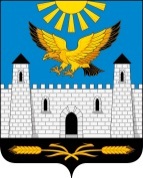                  ГIАЛГIАЙ                	                                          РЕСПУБЛИКА                                    РЕСПУБЛИКА                                                        ИНГУШЕТИЯ       ГОРОДСКОЙ СОВЕТ ДЕПУТАТОВ МУНИЦИПАЛЬНОГО ОБРАЗОВАНИЯ ГОРОДСКОЙ ОКРУГ ГОРОД  КАРАБУЛАКЭЛДАРХА ГIАЛА СОВЕТ           386231, РИ, г. Карабулак, ул .Джабагиева, 142, Здание городского Совета тел:88734 44-48-47(ф), e-mail: gorsovet-06@mail.ru                                          РЕШЕНИЕ       №    12/1-3                                                                         "    28    "      декабря      2017 г."О бюджете муниципального образования "Городского округа город Карабулак"  на 2018год и плановый период 2019-2020 годов"        Статья 1. Основные характеристики бюджета городского округа г. Карабулак на 2018 год и плановый период 2019-2020 годов1. Утвердить основные характеристики бюджета городского округа г. Карабулак на 2018 год:         1) прогнозируемый  общий объем доходов бюджета городского округа г. Карабулак в сумме  118 546,6  тыс. рублей.         2)  общий объем расходов бюджета городского округа г. Карабулак  в сумме  118 546,6 тыс. рублей;2. Утвердить основные характеристики бюджета городского округа г. Карабулак на 2019 год:         1) прогнозируемый  общий объем доходов бюджета городского округа г. Карабулак в сумме  119 060,8  тыс. рублей.         2)  общий объем расходов бюджета городского округа г. Карабулак  в сумме  119 060,8 тыс. рублей;3. Утвердить основные характеристики бюджета городского округа г. Карабулак на 2020 год:         1) прогнозируемый  общий объем доходов бюджета городского округа г. Карабулак в сумме  119 362,7  тыс. рублей.         2)  общий объем расходов бюджета городского округа г. Карабулак  в сумме  119 362,7 тыс. рублей;Статья 2.    Нормативы  распределения доходов на 2018 год  и плановый период 2019 и 2020 годов          1. Установить, что доходы местного бюджета на  2018 год  и плановый период 2019 и 2020 годов формируются за счет доходов  федеральных, региональных и местных налогов и сборов  и неналоговых доходов,  безвозмездных поступлений  из  других бюджетов бюджетной системы  Российской Федерации в соответствии с  нормативами,  установленными  законодательными актами Российской Федерации, субъекта Российской Федерации и  настоящим Решением.           2. Утвердить нормативы отчислений налогов, сборов и других обязательных платежей в бюджет городского округа г. Карабулак согласно приложению № 1 к настоящему Решению.Статья 3.    Контроль  и ответственность за соблюдение нормативов распределения налогов          Установить, что контроль и ответственность за соблюдением нормативов распределения налогов между бюджетами всех уровней возлагаются на Управление Федерального казначейства по республике  Ингушетия в соответствии с Соглашением, заключенным между администрацией г. Карабулак и Управлением Федерального Казначейства по  Республике Ингушетия.                  Статья 4. Главные администраторы  доходов городского бюджета                      1. Утвердить перечень главных администраторов доходов бюджета городского округа г. Карабулак  на 2018 и плановый период 2019 и 2020 годов согласно приложению № 2 к настоящему Решению.                      2. Закрепить за главными распорядителями и получателями средств городского бюджета администрирование доходов в городской бюджет согласно  приложению 2 к настоящему  Решению  3. В случае изменения состава и ( или)  функций главных администраторов доходов городского бюджета,  администрация г. Карабулак вправе вносить изменения в состав закрепленных за ними кодов классификации доходов  бюджетов Российской ФедерацииСтатья 5. Доходы городского бюджета на 2018 год и плановый период 2019 и 2020 годов      Учесть в бюджете городского округа г. Карабулак на 2018 год  и плановый период 2019 и 2020 годов  поступления доходов по основным источникам в объеме согласно приложению № 3 к настоящему Решению.                  Статья 6. Особенности администрирования доходов бюджета городского округа г. Карабулак     1. Установить, что   Финансовое  управление г. Карабулак вправе  в ходе исполнения бюджета   вносить изменения  в показатели  сводной бюджетной росписи  с последующим внесением   изменений в настоящее Решение:      а)  на сумму остатков средств  на едином бюджетном счете не использованных в 2017 году,       б) в случае изменения бюджетной классификации Российской Федерации, уточнять приложения № 2 и № 3 к настоящему решению в части уточнения кодов доходов и источников финансирования дефицита бюджета городского округа.Статья 7.  Бюджетные ассигнования городского бюджета на 2018 год и плановый период 2019 и 2020 годов      1. Утвердить  распределение  бюджетных ассигнований  местного бюджета на  2018 год  и плановый период 2019 и 2020 годов по разделам и подразделам   классификации расходов бюджетов Российской Федерации  согласно  приложению  № 4 к настоящему Решению.     2. Утвердить  распределение  бюджетных ассигнований  местного бюджета на  2018 год  и плановый период 2019 и 2020 годов по разделам и подразделам, целевым статьям расходов, видам  расходов ведомственной  классификации расходов бюджетов Российской Федерации,  согласно  приложению  № 5 к настоящему Решению     3. Утвердить объем средств резервного фонда администрации  городского округа г. Карабулак на  2018  год    и плановый период 2019 и 2020 годов в сумме 700,0 тыс. руб.     4. Утвердить Титул объектов муниципального заказа «Благоустройство, капитальное строительство, реконструкции и капитального ремонта  объектов г. Карабулак на 2018 год, согласно приложению  № 6 к настоящему РешениюСтатья 8.  Расходы на исполнение публичных нормативных обязательств на 2017 год и плановый период 2018 и 2019 годов       Утвердить в составе расходов городского бюджета на 2018 год и плановый период 2019 и 2020 годов расходы  на исполнение  публичных нормативных обязательств согласно  приложению  № 7 к настоящему РешениюСтатья 9. Особенности исполнения городского бюджета в 2018году     1. Установить, что остатки  целевых средств, полученные из  республиканского бюджета и не использованные в 2017 году, подлежат в полном объеме возврату в республиканский бюджет;       2.  Остатки средств городского бюджета на начало текущего финансового года, за исключением остатков неиспользованных межбюджетных трансфертов, полученных бюджетом города, в  форме субсидий, субвенций и иных межбюджетных трансфертов, имеющих целевое назначение, в   объеме до 100% могут направляться на покрытие временных кассовых разрывов, возникающих при исполнении городских бюджетов Статья 10.  Приоритетные статьи расходов городского бюджета в 2018 году    Установить, что приоритетными статьями расходов городского бюджета на 2018 год, подлежащими финансированию в полном объеме, являются:    1. оплата труда;   2. начисления на фонд оплаты труда;         3. медикаменты;         4. продукты питания;          5. выплата пособий опекунам на детей сирот и детей, находящихся                под опекой (попечительством).         6. оплата коммунальных услугСтатья  11. Особенности заключения договоров, муниципальных контрактов на выполнение работ, оказания услуг  в 2018 году      Установить, что главный распорядитель, распорядитель, получатель средств городского бюджета, при заключении соглашений, договоров, государственных контрактов на поставку товаров, выполнение работ, оказание услуг вправе предусматривать авансовые платежи:     1. В размере 100 процентов от суммы соглашения, договора, контракта - по соглашениям, договорам, контрактам на оказание услуг связи, на подписку печатных изданий, за обучение на курсах повышения квалификации, на приобретение авиа- и железнодорожных билетов, по договорам обязательного медицинского страхования гражданской ответственности владельцев транспортных средств, а также по договорам, подлежащим оплате за счет средств, полученных от предпринимательской деятельности и иной приносящей доход деятельности;        2.  По остальным соглашениям, договорам, контрактам авансовые платежи определяются расчетным путем, но не более 30 процентов от суммы соглашения, договора, контракта, если иное не предусмотрено законодательством Российской Федерации, Республики Ингушетия.        3. Установить, что заключение  договоров главными распорядителями  и получателями средств   городского бюджета и их оплата    осуществляется в пределах доведенных  лимитов бюджетных обязательств,   в соответствии с функциональной классификацией  расходов,  ведомственной   классификацией  расходов и  классификацией операций сектора государственного управления (КОСГУ) классификации  расходов бюджетов, Российской Федерации.          4. Установить, что не подлежат оплате за счет средств городского бюджета договорные обязательства, принятые главными распорядителями, распорядителями и получателями средств  городского бюджета сверх утвержденных на 2018 год лимитов бюджетных обязательств.         5. Установить, что финансирование расходов из городского бюджета в 2017 году на строительство, реконструкцию, и капитальный ремонт объектов осуществлять только при наличии утвержденной и прошедшей государственную экспертизу проектно-сметной документации.Статья 12.   О запрещении   увеличения численности  муниципальных служащих, а также работников казенных и бюджетных учреждений               Администрация  муниципального образования « Городской округ город Карабулак» не вправе  принимать  решения,  приводящих к увеличению численности  работников бюджетной сферы и органов местного самоуправления, за исключением случаев, возникших  в результате передачи (наделения) органам  местного самоуправления  государственных полномочий Российской Федерации  и Республики Ингушетия, а также ввода новых объектов капитального строительства.Статья 13.  Открытие счетов      1. Установить, что исполнение городского бюджета по казначейской системе осуществляется финансовым органом г. Карабулак с использованием лицевых счетов бюджетных средств, открытых  только в органах Федерального казначейства, осуществляющем кассовое обслуживание исполнения местного бюджета и в соответствии  с законодательством Российской Федерации и законодательством  субъекта  Федерации.     2. Установить, что кассовое обслуживание исполнения городского бюджета  осуществляется органом, осуществляющим кассовое  обслуживание исполнения местного бюджета на основании соглашения и на безвозмездной основе.Статья 14.   О запрещении принятий решений по увеличению расходов городского бюджета        Нормативные и иные правовые акты  органов местного самоуправления муниципального образования, влекущие дополнительные расходы за счет средств городского бюджета на 2018 год, а также сокращающие его доходную базу, реализуются и применяются  только при  наличии  соответствующих источников дополнительных поступлений в местный бюджет и  (или) при сокращении расходов  по конкретным статьям городского бюджета на 2017 год, а также после внесения соответствующих изменений в настоящее Решение.Статья 15.  Сводная бюджетная роспись       1.Установить, что финансирование расходов производится на основании утвержденной бюджетной росписи и доведенных лимитов бюджетных обязательств.       2. Финансовому управлению города Карабулак не позднее 15 дней после принятия бюджета городского округа города Карабулак на 2018 год в соответствии со статьей 7 настоящего Решения утвердить сводную бюджетную роспись доходов и расходов городского бюджета.Статья 16.  Ответственность за ненадлежащее исполнение  настоящего Решения         Должностные лица органов местного самоуправления за неисполнение либо за ненадлежащее исполнение  настоящего Решения несут ответственность в соответствии с действующим законодательством Российской ФедерацииСтатья 17. Вступление в силу настоящего решения    Настоящее решение вступает в силу с 1 января 2018 года.Председатель городского Совета депутатовмуниципального образования"Городской округ город Карабулак"                                                                       М.З.ГаниевГлава муниципального образования"Городской округ город Карабулак"                                                                       А.И.Битиев                                                                                                                                                                                             Приложение №1к решению  городского Совета депутатов муниципального образования               "Городской округ город Карабулак" "О бюджете городского округа                            г. Карабулак на 2018 год и плановый период 2019-2020гг"Нормативы  отчисления от уплаты налогов, сборов и иных платежей в бюджет городского округа г. Карабулак на 2018годи плановый период 2019-2020 годовПриложение №7к решению  городского Совета депутатов муниципального образования               "Городской округ город Карабулак" "О бюджете городского округа                            г. Карабулак на 2018 год и плановый период 2019-2020гг"Расходы на исполнение публичных нормативных обязательств                                             на 2018 год  и плановый период  2019-2020 годов                                                                                                                                                                                                                                       (тыс. рублей)Приложение №6к решению  городского Совета депутатов муниципального образования               "Городской округ город Карабулак" "О бюджете городского округа                            г. Карабулак на 2018 год и плановый период 2019-2020гг"Приложение №2к решению  городского Совета депутатов муниципального образования               "Городской округ город Карабулак" "О бюджете городского округа                            г. Карабулак на 2018 год и плановый период 2019-2020гг"       Перечень администраторов доходов бюджета городского округа г. Карабулак на 2018годПриложение №5к решению  городского Совета депутатов муниципального образования               "Городской округ город Карабулак" "О бюджете городского округа                            г. Карабулак на 2018 год и плановый период 2019-2020гг"                 ГIАЛГIАЙ                	                                          РЕСПУБЛИКА                                    РЕСПУБЛИКА                                                        ИНГУШЕТИЯ       ГОРОДСКОЙ СОВЕТ ДЕПУТАТОВ МУНИЦИПАЛЬНОГО ОБРАЗОВАНИЯ ГОРОДСКОЙ ОКРУГ ГОРОД  КАРАБУЛАКЭЛДАРХА ГIАЛА СОВЕТ           386231, РИ, г. Карабулак, ул. Джабагиева, 142, Здание городского Совета тел:88734 44-48-47(ф), e-mail: gorsovet-06@mail.ru                                          РЕШЕНИЕ       №    12/2-3                                                                  "    28    "       декабря       2017 г.О внесении  изменений в Решение Городского Совета муниципального образования  «Городской округ город  Карабулак» от 30.12.2016г. №13/2-3  «О бюджете муниципального образования «Городской округ город Карабулак»   на 2017год и плановый период 2018-2019 годов»  Городской совет муниципального образования «Городской округ город Карабулак» РЕШИЛ:Статья 1.                    В соответствии  с бюджетным Кодексом Российской Федерации,   в соответствии с проектом Закона РИ  «О внесении  изменений в Закон  Республики Ингушетия  «О республиканском  бюджете на 2017 год и на плановый период 2018 и 2019 годов» от 29 декабря  2017г.  № -67-РЗ, внести в Решение Городского Совета муниципального образования «Городской округ город Карабулак» №13/2-3 от 30 декабря 2016 года «О бюджете муниципального образования «Городской округ город Карабулак» на 2017год и плановый период 2018 -2019 годов»  следующие изменения: В статье 1, в разделе 1. Утвердить основные характеристики бюджета городского округа г. Карабулак на 2017год:в пункте 1)  Общий объем доходов бюджета   города Карабулак»  цифры 152 250,5  тыс. рублей, заменить цифрами  146 422,6  тыс. рублей.в пункте 2)  Общий объем расходов бюджета   города Карабулак»  цифры 152 812,1 тыс. рублей, заменить цифрами  146 984,2 тыс. рублей; 2) Статью 1. изложить в следующей редакции:1.Утвердить основные характеристики бюджета городского округа г. Карабулак на 2017 год:               1) прогнозируемый  общий объем доходов бюджета городского округа г. Карабулак в сумме  146 422,6 тыс. рублей.         2)   общий объем расходов бюджета городского округа г. Карабулак  в сумме  146 984,2 тыс. рублей;         3) прогнозируемый   Дефицит бюджета городского округа в размере 561,5. рублей.         4) установить, что источником  финансирования дефицита бюджета городского округа на 2017 г.  являются    остатки  средств на едином счете бюджета  городского  округа на начало года в размере 561,5  тыс. рублей. 2.Утвердить основные характеристики бюджета городского округа г. Карабулак на 2018год:         1) прогнозируемый  общий объем доходов бюджета городского округа г. Карабулак в сумме   118 069,7 тыс. рублей.         2)   общий объем расходов бюджета городского округа г. Карабулак  в сумме  118 069,7 тыс. рублей;3.Утвердить основные характеристики бюджета городского округа г. Карабулак на 2019 год:         1) прогнозируемый  общий объем доходов бюджета городского округа г. Карабулак в сумме  118 909,5 тыс. рублей.         2)   общий объем расходов бюджета городского округа г. Карабулак  в сумме  118 909,5 тыс. рублей;3). В статье 5 , в приложении №3        в строке «БЕЗВОЗМЕЗДНЫЕ ПОСТУПЛЕНИЯ» цифры «92 142,3 тыс. руб.» заменить цифрами «86 314,4 тыс. руб.»;      в строке «Дотация на выравнивание бюджетной обеспеченности»  цифры «46 710,2 тыс. руб.» заменить цифрами «41 710,2 тыс. руб.»;       в строке «Субвенции бюджетам городских округов на содержание ребенка в семье опекуна и приемной семье, а также вознаграждение, причитающееся приемному родителю»      цифры «10 217,3 тыс. руб.» заменить цифрами «9 290,3 тыс. руб.»;          в строке «Субвенции бюджетам городских округов на выплату единовременного пособия при всех формах устройства детей, лишенных родительского попечения, в семью»      цифры «317,1 тыс. руб.» заменить цифрами «416,2 тыс. руб.»                              в строке «Итого доходов бюджета г. Карабулак»  цифры «152 250,5 тыс. руб.» заменить цифрами «146 422,6 тыс. руб.»;Приложение № 3 изложить в новой редакции.4) В статье 7,пункте 1 , в приложении №4   в строке    «Общегосударственные вопросы» цифры «51 980,8 тыс. руб.» заменить цифрами «51 739,7 тыс. руб.»;    в строке    «Другие общегосударственные вопросы» цифры «16 169,2 тыс. руб.» заменить цифрами «15 928,1 тыс. руб.»;    в строке    «Национальная экономика» цифры «3 012,5  тыс. руб.» заменить цифрами «449,0  тыс. руб.»;    в строке    «Дорожное хозяйство» цифры «3 012,5 тыс. руб.»  заменить цифрами  «449,0 тыс. руб.»;    в строке    «Жилищно-коммунальное хозяйство» цифры «43 226,9  тыс. руб.» заменить цифрами «41 031,5  тыс. руб.»;    в строке    «Благоустройство» цифры «43 226,9 тыс. руб.»  заменить цифрами  «41 031,5 тыс. руб.»;    в строке    «Социальная политика» цифры «10 589,5 тыс. руб.» заменить цифрами «9 761,6  тыс. руб.»;   в строке  «Итого»  цифры  «152 812,1 тыс. руб.»  заменить  цифрами «146 984,2 тыс. руб.»;Приложение № 4  изложить в новой редакции. 5)   В статье 7,  в пункте 2, в   приложение  №5  « Ведомственная структура расходов  бюджета городского округа  г. Карабулак на 2017 год и плановый период 2018-2019 годов» в строке итого  »  цифры  «152 812,1 тыс. руб.»  заменить  цифрами «146 984,2 тыс. руб. »Приложение № 5  изложить в новой редакции В статье 7, в пункте 4,   в приложении № 6  в строке  «Всего » цифры «46 239,4 тыс. рублей» заменить цифрами «41 480,5 тыс. руб.»; Приложение № 6  изложить в новой редакции    7)   В статье 8, в приложение № 7 «Расходы на исполнение публичных нормативных обязательств  на 2017 год  и плановый период  2018-2019 годов»   в строке итого  »  цифры  «10 589,5 тыс. руб.»  заменить  цифрами «9 761,6 тыс. руб. »; Статья 2. Финансовому управлению г. Карабулак внести изменения в сводную бюджетную роспись бюджета города Карабулак на 2017год  и плановый период 2018-2019 годов, согласно настоящего Решения. Статья 3.Настоящее Решение вступает в силу со дня его официального опубликования.Председатель городского Совета депутатовмуниципального образования"Городской округ город Карабулак"                                                                       М.З.ГаниевГлава муниципального образования"Городской округ город Карабулак"                                                                       А.И.БитиевПриложение №7к решению городского Совета депутатов городского округа г. Карабулак № 12/2-3  от  28.12.2017 г. "О внесении изменений  в решение "О бюджете городского округа г. Карабулак на 2017 год и плановый период 2018-2019годы" Расходы на исполнение публичных нормативных обязательств                                             на 2017 год  и плановый период  2018-2019 годов                                                                                                                                                                                                                                       (тыс. рублей)     ГIАЛГIАЙ                	                                          РЕСПУБЛИКА                                    РЕСПУБЛИКА                                                        ИНГУШЕТИЯ       ГОРОДСКОЙ СОВЕТ ДЕПУТАТОВ МУНИЦИПАЛЬНОГО ОБРАЗОВАНИЯ ГОРОДСКОЙ ОКРУГ ГОРОД  КАРАБУЛАКЭЛДАРХА ГIАЛА СОВЕТ           386231, РИ, г. Карабулак, ул. Джабагиева, 142, Здание городского Совета депутатов, тел:88734 44-48-47(ф), e-mail: gorsovet-06@mail.ru                                          РЕШЕНИЕ       №    12/3-3                                                                    "    28    "       декабря       2017 г."О вынесении на публичные слушания проекта решения о внесении                    изменений в Устав муниципального образования "Город Карабулак"В соответствии со статьями 28, 35, 44, Федерального закона от 6 октября . N 131-ФЗ "Об общих принципах организации местного самоуправления в Российской Федерации", городской Совет муниципального образования  "Городской округ город Карабулак"  решил:1. Опубликовать и вынести на публичные слушания проект решения городского Совета депутатов муниципального образования "Городской округ город Карабулак" "О внесении изменений в Устав муниципального образования "Город Карабулак" (далее - проект решения) (приложение 1).2. Определить, что публичные слушания будут проводиться  31 января 2018 года в здании городского Совета муниципального образования "Городской округ город Карабулак", расположенном по адресу: г. Карабулак, ул. Джабагиева, 142, здание городского Совета депутатов  с 10 часов 00 мин.3. Установить, что организация и проведение публичных слушаний осуществляется постоянной комиссией по проведению публичных слушаний. 4. Предложения по проекту решения принимаются комиссией до 30 января 2018 года в соответствии с прилагаемой формой внесения предложений по проекту решения (приложение 2) по адресу: г. Карабулак., ул. Джабагиева, 142, здание городского Совета депутатов, 2-й этаж (тел. 44-48-43),  с 9 ч. 00 мин. до 17 ч. 00 мин., кроме субботы и воскресенья.5. Обсуждение проекта решения осуществляется в порядке, установленном Положением о порядке проведения публичных слушаний.6. Настоящее решение вступает в силу со дня его официального опубликования.   Глава муниципального образования    "Городской округ город Карабулак"                                                       А.И.БитиевПриложение №1 к решению городского Совета муниципального образования "Городской округ город Карабулак"от 28 декабря 2017 года №12/3-3 Проект Решения"О внесении изменений в Устав муниципального образования "Город Карабулак"          Руководствуясь статьями 35, 44, Федерального закона от 6 октября 2003 года № 131-ФЗ "Об общих принципах организации местного самоуправления в Российской Федерации", Федеральным законом от 30 октября 2017 г. N 299-ФЗ "О внесении изменений в отдельные законодательные акты Российской Федерации" городской Совет депутатов муниципального образования "Городской округ город Карабулак"  решил:      1. Внести в Устав муниципального образования "Город Карабулак", утвержденный Решением городского Совета муниципального образования "Городской округ город Карабулак" № 1 от 25.12.2009,  зарегистрированный Управлением Минюста России по Республике Ингушетия 28.12.2009 за номером  RU 063030002009001 следующие изменения:     1.1.  пункт 2 части 3 статьи 20 дополнить пунктом 2.1. следующего содержания:     "2.1. проект стратегии социально-экономического развития городского округа;";      1.2. в пункте 3 части 3 статьи 20 слова "проекты планов и программ развития городского округа"  исключить;     1.3.  пункт 4 части 1 статьи 27 дополнить пунктом 4.1. следующего содержания:     "4.1 утверждение стратегии социально-экономического развития городского округа;";     1.4. часть 1 статьи 35 дополнить пунктами 21 и 22 следующего содержания:      "21) полномочия в сфере стратегического планирования, предусмотренные Федеральным законом от 28 июня 2014 года N 172 – ФЗ "О стратегическом планировании в Российской Федерации";      "22) организация сбора статистических показателей, характеризующих состояние экономики и социальной сферы городского округа, и предоставление указанных данных органам государственной власти в порядке, установленном Правительством Российской Федерации.".2.  Настоящее решение вступает в силу со дня его официального опубликования после государственной регистрации.Председатель городского Совета депутатов                                  М.З.Ганиев  муниципального образования "Городской округ город Карабулак"                                                  Глава муниципального образования "Городской округ город Карабулак"                                                  А.И.Битиев                 ГIАЛГIАЙ                	                                          РЕСПУБЛИКА                                    РЕСПУБЛИКА                                                        ИНГУШЕТИЯ       ГОРОДСКОЙ СОВЕТ ДЕПУТАТОВ МУНИЦИПАЛЬНОГО ОБРАЗОВАНИЯ ГОРОДСКОЙ ОКРУГ ГОРОД  КАРАБУЛАКЭЛДАРХА ГIАЛА СОВЕТ               386231, РИ, г. Карабулак, ул.Джабагиева, 142, Здание городского Совета депутатов, тел:88734 44-48-47(ф), e-mail: gorsovet-06@mail.ru                                          РЕШЕНИЕ       №    12/4-3                                                                   "    28    "       декабря      2017 г."Об утверждении Положения об организации и осуществлении               территориального общественного самоуправления на территории            муниципального образования "Городской округ город Карабулак"В целях реализации права граждан на осуществление местного самоуправления посредством организации территориального общественного самоуправления на территории городского округа город Карабулак, в соответствии с Федеральным законом от 06 октября 2003 года N 131-ФЗ "Об общих принципах организации местного самоуправления в Российской Федерации", Уставом муниципального образования "Город Карабулак" городской Совет депутатов муниципального образования "Городской округ город  Карабулак" решил:1. Утвердить Положение об организации и осуществлении территориального общественного самоуправления на территории муниципального образования"Городской округ город Карабулак"  (Приложение N 1).2. Опубликовать настоящее решение в официальном городском печатном средстве массовой информации и разместить их на официальном сайте муниципального образования "Городской округ город Карабулак" в информационно-телекоммуникационной сети "Интернет".Председатель городского Совета депутатов                                      муниципального образования "Городской округ город Карабулак"                                                      М.З.Ганиев                            Глава муниципального образования Городской округ город Карабулак                                                         А.И.БитиевПриложениек решению городского Совета    депутатов муниципального образования "Городской округ город Карабулак"от 28 декабря 2017 года N12/4-3 Положение
о порядке организации и осуществления территориального общественного самоуправления на территории муниципального образования                    "Городской округ город Карабулак" 
Глава I. Общие положенияСтатья 1. Понятие территориального общественного самоуправления1.1. Территориальное общественное самоуправление (далее –ТОС) является одной из форм участия населения в решении вопросов местного значения и представляет собой самоорганизацию граждан по месту их жительства на части территории муниципального образования "Городской округ город Карабулак" (далее- городской округ Карабулак для самостоятельного и под свою ответственность осуществления собственных инициатив по вопросам местного значения.1.2. ТОС осуществляется непосредственно населением посредством проведения собраний (конференций) граждан, а также посредством создания органов ТОС. Статья 2. Правовая основа и основные принципы осуществления ТОС2.1.Правовую основу ТОС составляют Конституция Российской Федерации, Гражданский кодекс Российской Федерации, Федеральный закон "Об общих принципах организации местного самоуправления в Российской Федерации", Устав городского округа Карабулак, настоящее Положение,  а также иные правовые акты Российской Федерации и Республики Ингушетия и муниципальные правовые акты городского округа Карабулак (далее - муниципальные правовые акты городского округа), регулирующие отношения в области ТОС. 2.2. Основными принципами осуществления ТОС являются: законность, гласность, равноправие, добровольность и свободное волеизъявление граждан, выборность и подконтрольность населению органов ТОС, взаимодействие с органами местного самоуправления городского округа Карабулак (далее - органы местного самоуправления городского округа).Статья 3. Право граждан на осуществление территориального общественного самоуправления3.1. Граждане, проживающие на территории городского округа Карабулак, при осуществлении территориального общественного самоуправления обладают равными правами независимо от пола, расы, национальности, языка, происхождения, имущественного и должностного положения, отношения к религии, убеждений, принадлежности к общественным объединениям.3.2. В осуществлении ТОС могут принимать участие граждане, постоянно проживающие на соответствующей территории, достигшие 16-летнего возраста (далее - гражданин).3.3. Любой гражданин имеет право быть инициатором и участвовать в учреждении ТОС на той территории, где он проживает, принимать участие в собраниях (конференциях) граждан, проводимых ТОС, избирать и быть избранным в органы ТОС.3.4. Граждане Российской Федерации, достигшие шестнадцатилетнего возраста, не проживающие на территории ТОС, но имеющие на указанной территории недвижимое имущество, принадлежащее им на праве собственности, также могут участвовать в работе собраний (конференций) граждан с правом совещательного голоса.3.5. Иностранные граждане, достигшие шестнадцатилетнего возраста и проживающие на указанной территории, вправе принимать участие в осуществлении ТОС в соответствии с международными договорами Российской Федерации.Статья 4. Правовой статус и структура территориального общественного самоуправления4.1. Органы ТОС избираются на собраниях (конференциях) граждан. Структура и порядок формирования органов ТОС определяется уставом ТОС.4.2. ТОС, в соответствии с его уставом, может являться юридическим лицом и подлежит в этом случае государственной регистрации в организационно-правовой форме некоммерческой организации в порядке, установленном законодательством Российской Федерации.Статья 5. Территория, на которой осуществляется территориальное общественное самоуправление5.1. ТОС может осуществляться в пределах следующих территорий проживания: подъезд многоквартирного жилого дома, многоквартирный жилой дом, группа жилых домов, жилой микрорайон, иные территории проживания граждан.5.2. Границы территории, на которой осуществляется ТОС, устанавливаются городским Советом депутатов городского округа Карабулак" (далее – городской Совет депутатов). При этом учитывается, что границы территории ТОС не могут выходить за пределы границ городского округа Карабулак, и территория, на которой осуществляется ТОС, должна составлять единую территорию. В границах территории деятельности территориального общественного самоуправления не может действовать более одного территориального общественного самоуправления.Статья 6. Полномочия территориального общественного самоуправления6.1. Для осуществления своих целей и задач ТОС обладает следующими полномочиями:1) защита прав и законных интересов жителей, проживающих на соответствующей территории ТОС, всеми незапрещёнными действующим законодательством способами;2) оказание содействия правоохранительным органам в поддержании общественного порядка на соответствующей территории ТОС в установленном законом порядке;3) работа с детьми и подростками, проживающими на соответствующей территории ТОС, в т.ч. содействие в организации отдыха детей в каникулярное время, содействие организации детских клубов, кружков, спортивных секций на территории ТОС;4) общественный контроль за санитарно-эпидемиологической обстановкой и пожарной безопасностью на соответствующей территории ТОС;5) участие в общественных мероприятиях по благоустройству соответствующей территории ТОС;6) взаимодействие с организациями и предприятиями жилищно-коммунального хозяйства городского округа, осуществляющими определённые работы и (или) оказывающими определённые услуги на соответствующей территории ТОС;7) информирование жителей, проживающих на соответствующей территории ТОС, о решениях органов местного самоуправления городского округа, принятых по предложению или при участии ТОС;8) участие в комиссиях (временных или постоянных) по осмотру жилищного фонда, внесение предложений по проведению текущего и капитального ремонта, проведение периодических общественных проверок технического состояния дома (домов) и его (их) оборудования, расположенных на соответствующей территории ТОС;9) проверка своевременного и качественного выполнения работ по текущему и капитальному ремонту подъезда(ов), дома (домов) и его (их) оборудования, расположенных на соответствующей территории ТОС;10) общественный контроль за техническим, санитарным состоянием подвалов, чердачных помещений и других подсобных помещений в доме (домах), расположенном(ых) на соответствующей территории ТОС;11) общественный контроль за содержанием придомовой территории и проведением работ по благоустройству на соответствующей территории ТОС;12) участие в рассмотрении уполномоченными органами и организациями фактов нарушения правил пользования жилыми помещениями и правил содержания домашних животных в доме (домах), расположенном(ых) на соответствующей территории ТОС;13) привлечение жителей на добровольных началах к работам по благоустройству и озеленению придомовой территории, обеспечению сохранности зелёных насаждений, инвентаря на детских и спортивных площадках и т.д. на соответствующей территории ТОС;14) общественный контроль за качеством уборки территории, вывозом мусора с территории ТОС;15) общественный контроль за использованием стоянок для автомашин, детских площадок, мест для выгула собак на соответствующей территории ТОС;16) внесение в органы местного самоуправления городского округа предложений по улучшению взаимодействия ТОС с органами местного самоуправления городского округа;17) обеспечение исполнения решений, принятых на собраниях (конференциях) участников ТОС по вопросам, входящим в компетенцию ТОС;18) иные вопросы в соответствии с действующим законодательством Российской Федерации и Республики Ингушетия, муниципальными правовыми актами городского округа.Статья 7. Взаимоотношения органов местного самоуправления с населением и органами территориального общественного самоуправления7.1. ТОС является составной частью системы местного самоуправления городского округа Карабулак. ТОС призвано обеспечить развитие и расширение возможностей самостоятельного решения населением вопросов местного значения.7.2. Органы местного самоуправления городского округа Карабулак:- оказывают содействие населению в осуществлении права на ТОС;- оказывают помощь инициативным группам граждан в проведении собраний (конференций) граждан и могут принимать в них участие;- содействуют в разработке и осуществляют регистрацию уставов ТОС;- создают необходимые условия для становления и развития системы ТОС;- координируют деятельность органов ТОС, оказывают им организационную и методическую помощь;- учитывают в своих решениях мнение населения, полученное в результате осуществления ТОС.7.3. Органы территориального общественного самоуправления вправе (по согласованию) участвовать в заседаниях органов местного самоуправления при обсуждении вопросов, затрагивающих интересы жителей соответствующей территории.Статья 8. Порядок создания территориального общественного самоуправления8.1. Порядок создания ТОС включает:1) создание инициативной группы граждан по организации ТОС;2) организация и проведение собрания (конференции) граждан по организации ТОС;3) оформление документов, принятых собранием (конференцией) граждан по организации ТОС;4) согласование и установление решением Совета депутатов городского округа Карабулак территории ТОС по предложению населения, проживающего на данной территории;5) регистрация устава ТОС администрацией городского округа Карабулак (далее - Администрация городского округа);6) государственная регистрация ТОС (органов ТОС) в качестве юридического лица по решению собрания (конференции) граждан в соответствии с уставом ТОС.8.2. ТОС считается учреждённым с момента регистрации устава ТОС администрацией городского округа.8.3. Порядок регистрации устава территориального общественного самоуправления, осуществляемого на территории городского округа Карабулак, определяется решением Совета депутатов городского округа Карабулак.Статья 9. Организация территориального общественного самоуправления9.1. Создание ТОС осуществляется по решению собрания (конференции) граждан. Инициаторами создания ТОС может быть инициативная группа граждан в количестве не менее пяти процентов человек от числа граждан, проживающих на соответствующей территории (далее - инициативная группа).9.2. Инициативная группа граждан по своему усмотрению письменно обращается (согласно Приложению № 1 к настоящему Положению) об установлении границ территории, на которой будет осуществляться ТОС в администрацию городского округа Карабулак либо в городской Совет депутатов городского округа Карабулак. Городской Совет депутатов городского округа Карабулак направляет предложения инициативной группы в администрацию городского округа Карабулак для дальнейшей работы. В представленном обращении должно содержаться описание границ территории, на которой будет осуществляться ТОС.9.3. Администрация городского округа Карабулак рассматривает обращение инициативной группы граждан об установлении границ территории, на которой будет осуществляться ТОС, с учетом  требований пункта 2 статьи 5 настоящего Положения, готовит проект решения по данному вопросу и вносит его на рассмотрение городскому Совету депутатов городского округа Карабулак для принятия решения.9.4. После принятия городским Советом депутатов городского округа Карабулак решения об установлении границ создаваемого ТОС инициативная группа вправе приступить к организации проведения учредительного собрания (конференции) граждан по созданию ТОС.Статья 10. Порядок организации и проведения собрания (конференции) граждан по организации территориального общественного самоуправления10.1. Создание ТОС осуществляется на учредительном собрании (конференции) граждан.10.2. Собрание (конференция) граждан по вопросам организации и осуществления ТОС считается правомочным, если в нём принимают участие не менее половины жителей территории ТОС.10.3. Организацию учредительного собрания (конференции) граждан осуществляет инициативная группа численностью не менее пяти процентов из числа граждан, проживающих на соответствующей территории. 10.4. В зависимости от числа граждан, постоянно проживающих на территории создаваемого ТОС, проводится собрание или конференция граждан.При численности вышеуказанных граждан менее 300 человек проводится собрание граждан, при численности более 300 человек - конференция граждан.10.5. Организаторы учредительного собрания (конференции) граждан:1) составляют порядок организации и проведения учредительного собрания (конференции) граждан;2) не менее чем за две недели до проведения учредительного собрания (конференции) извещают граждан о дате, месте и времени проведения учредительного собрания (конференции);4) организуют приглашение на собрание (конференцию) граждан представителей органов местного самоуправления городского округа, других заинтересованных лиц;5) подготавливают проект повестки дня учредительного собрания (конференции) граждан;6) подготавливают проект устава создаваемого ТОС, проекты других необходимых документов для принятия на собрании (конференции) граждан;8) определяют и уполномочивают своего представителя для открытия и ведения собрания (конференции) граждан до избрания председателя собрания (конференции).10.6. Участники собрания (конференции) граждан избирают председателя и секретаря собрания (конференции) и утверждают повестку дня.10.7. Учредительное собрание (конференция) граждан принимает решение о создании и осуществлении на данной территории ТОС, даёт наименование созданному ТОС, определяет цели деятельности ТОС и вопросы местного значения, в решении которых намерены принимать участие члены создаваемого ТОС, утверждает устав ТОС и структуру выборных органов ТОС, избирает выборные органы (уполномоченных лиц) создаваемого ТОС.Решения учредительного собрания (конференции) граждан принимаются открытым голосованием простым большинством голосов, либо большинством в две трети голосов от числа делегатов, присутствующих на конференции.10.8. Процедура проведения собрания (конференции) граждан отражается в протоколе, который ведётся в свободной форме секретарем собрания (конференции) граждан, подписывается председателем и секретарем собрания (конференции) граждан.10.9. Органы местного самоуправления городского округа вправе направить для участия в учредительном собрании (конференции) граждан по организации ТОС своих представителей с правом совещательного голоса.Статья 11. Устав территориального общественного самоуправления11.1. В уставе ТОС устанавливаются:1) территория, на которой оно осуществляется;2) цели, задачи, формы и основные направления деятельности ТОС;3) порядок формирования, прекращения полномочий, права и обязанности, срок полномочий органов ТОС;4) порядок принятия решений;5) порядок приобретения имущества, а также порядок пользования и распоряжения указанным имуществом и финансовыми средствами;6) порядок прекращения осуществления ТОС.По решению собрания (конференции) граждан в уставе ТОС могут предусматриваться и иные положения, относящиеся к деятельности ТОС, в соответствии с действующим законодательством.11.2. Устав ТОС подлежит регистрации администрацией городского округа Карабулак в порядке, предусмотренном Порядком регистрации устава территориального общественного самоуправления, осуществляемого на территории городского округа Карабулак, принимаемым городским  Советом депутатов городского округа Карабулак.11.3. Дополнительные требования к уставу ТОС, кроме изложенных в настоящем Положении, органами местного самоуправления городского округа при регистрации устава ТОС устанавливаться не могут.14.4. Изменения и дополнения в устав ТОС вносятся решением собрания (конференции) участников ТОС.Статья 12. Структура органов территориального общественного самоуправления12.1. Структуру органов ТОС в соответствии с его уставом составляют:1) высший орган - собрание (конференция) участников ТОС;2) исполнительный орган ТОС (Совет ТОС, Комитет ТОС либо иное), избираемый собранием (конференцией) участников ТОС;3) председатель исполнительного органа ТОС (председатель ТОС), избирается собранием (конференцией) участников ТОС, либо исполнительным органом ТОС, либо нанимается на конкурсной основе по контракту;4) контрольно-ревизионный орган ТОС (контрольно-ревизионная комиссия либо ревизор), избираемый собранием (конференцией) участников ТОС;5) иные органы ТОС, предусмотренные уставом ТОС.Статья 13. Собрание (конференция) участников территориального общественного самоуправления13.1. Высшим органом ТОС является общее собрание (конференция) участников ТОС.13.2. Собрание (конференция) участников ТОС может созываться органами местного самоуправления городского округа, органами ТОС или инициативными группами участников ТОС.Собрание (конференция) участников ТОС созывается в плановом порядке или по мере необходимости, но не реже одного раза в год.13.3. В случае созыва собрания (конференции) участников ТОС инициативной группой численность такой группы не может быть меньше десяти процентов от участников ТОС. Собрание (конференция) участников ТОС, созванное инициативной группой, проводится не позднее 30 (тридцати) дней после письменного обращения инициативной группы в исполнительный орган ТОС - Совет (Комитет) ТОС (к уполномоченному лицу ТОС).13.4. В работе собрания (конференции) участников ТОС могут принимать участие жители городского округа, достигшие шестнадцатилетнего возраста. Граждане Российской Федерации, не проживающие на территории городского округа, но имеющие на территории ТОС недвижимое имущество, принадлежащее им на праве собственности, также могут участвовать в работе собраний (конференций) участников ТОС с правом совещательного голоса.13.5. За 10 (десять) дней до дня проведения собрания (конференции) участников ТОС её организаторы в обязательном порядке уведомляют участников ТОС (избранных делегатов), Администрацию городского округа, других заинтересованных лиц и приглашённых.13.6. К исключительным полномочиям собрания (конференции) граждан, осуществляющих ТОС, относятся:1) установление структуры органов ТОС;2) принятие устава ТОС, внесение в него изменений и дополнений;3) избрание органов ТОС;4) определение основных направлений деятельности ТОС;5) утверждение сметы доходов и расходов ТОС и отчёта о её исполнении;6) рассмотрение и утверждение отчётов о деятельности органов ТОС.13.7. При проведении собрания (конференции) участников ТОС избираются председатель и секретарь собрания (конференции).Решения собраний (конференций) принимаются большинством голосов присутствующих участников ТОС, либо большинством в две трети голосов от числа делегатов, присутствующих на конференции, оформляются протоколом; в течение 10 (десяти) дней доводятся до сведения участников ТОС и органов местного самоуправления городского округа.13.8. Решения собраний (конференций) участников ТОС для органов местного самоуправления городского округа, юридических лиц и граждан, а также решения органов ТОС, затрагивающие имущественные и иные права граждан, объединений, собственников жилья и других организаций, носят рекомендательный характер.13.9. Решения собраний (конференций) участников ТОС, решения органов ТОС, не соответствующие действующему законодательству, муниципальным правовым актам городского округа, могут быть отменены в судебном порядке.Статья 14.  Исполнительный орган территориального общественного самоуправления, председатель территориального общественного самоуправления14.1. Для организации и непосредственной реализации функций, предусмотренных уставом ТОС, собрание (конференция) участников ТОС избирает подотчётные собранию (конференции) органы ТОС: исполнительный орган ТОС (Совет ТОС, Комитет ТОС, иное) (далее - исполнительный орган ТОС) и контрольно-ревизионную комиссию (ревизора) ТОС (далее именуемые совместно органы ТОС).При числе жителей, проживающих на территории ТОС, менее 300 человек вместо исполнительных органов ТОС могут быть избраны уполномоченные выборные лица ТОС (далее - уполномоченные ТОС).14.2. Избрание состава исполнительных органов ТОС (уполномоченных ТОС) проводится открытым голосованием простым большинством голосов от числа участников ТОС, присутствующих на собрании, либо большинством в две трети голосов от числа делегатов, присутствующих на конференции.14.3. Формы работы исполнительных органов ТОС, порядок принятия ими решений устанавливаются ТОС самостоятельно и отражаются в его уставе.14.4. Исполнительный орган ТОС является коллегиальным органом, обеспечивающим организационно-распорядительные функции по реализации инициатив участников ТОС, выполнению решений собраний (конференций) участников ТОС, а также участие граждан в решении вопросов местного значения.14.5. Исполнительный орган ТОС подотчётен общему собранию (конференции) участников ТОС, формируется и действует в соответствии с уставом ТОС.14.6. Члены исполнительного органа ТОС, уполномоченные ТОС, могут принимать участие в деятельности органов местного самоуправления городского округа по вопросам, затрагивающим интересы граждан соответствующей территории, с правом совещательного голоса.14.7. Исполнительный орган ТОС вправе выступать инициатором создания инициативной группы по внесению проектов муниципальных правовых актов городского округа в порядке правотворческой инициативы.14.8. Руководителем исполнительного органа ТОС является его председатель, избранный непосредственно на собрании (конференции) участниками ТОС, либо членами исполнительного органа ТОС из его состава, либо нанятый по контракту, заключаемому по результатам конкурса на замещение указанной должности, со сроком полномочий, определяемым уставом ТОС.Председатель исполнительного органа ТОС представляет интересы населения, проживающего на территории ТОС, обеспечивает исполнение решений, принятых на собраниях (конференциях) участников ТОС.Условия контракта для председателя исполнительного органа ТОС утверждаются решением собрания (конференции) участников ТОС.14.9. Во исполнение возложенных уставом ТОС задач председатель исполнительного органа ТОС:1) представляет интересы ТОС в отношениях с органами государственной власти, органами местного самоуправления городского округа, предприятиями, учреждениями, организациями независимо от их форм собственности, гражданами;2) организует деятельность исполнительного органа ТОС, ведёт его заседания;3) организует подготовку и проведение собраний (конференций) участников ТОС;4) работает во взаимодействии с органами местного самоуправления городского округа, информирует их о деятельности ТОС, о положении дел на территории ТОС;5) обеспечивает контроль за соблюдением правил благоустройства и санитарного содержания территории ТОС;6) информирует соответствующие органы о выявленных нарушениях правил благоустройства и санитарного содержания на территории ТОС с целью последующего составления административных протоколов в соответствии с действующим законодательством;7) обеспечивает организацию выборов членов исполнительного органа ТОС взамен выбывших;8) подписывает решения, протоколы заседаний и другие документы исполнительного органа ТОС;9) решает иные вопросы, порученные ему собранием (конференцией) участников ТОС, органами местного самоуправления городского округа (по согласованию).14.10. Полномочия председателя и членов исполнительного органа ТОС досрочно прекращаются в случае:1) подачи личного заявления о досрочном прекращении полномочий;2) выбытия на постоянное место жительства за пределы соответствующей территории ТОС;3) смерти;4) решения общего собрания (конференции) участников ТОС;5) вступления в силу приговора суда в отношении председателя, члена исполнительного органа ТОС;6) по основаниям, предусмотренным законодательством Российской Федерации о труде в случае, если полномочия осуществляются на постоянной контрактной основе.Выборы новых членов, председателя исполнительного органа ТОС производятся не позднее одного месяца со дня прекращения полномочий выбывших лиц.14.11. В случае досрочного прекращения полномочий председателя исполнительного органа ТОС заместитель председателя или один из членов исполнительного органа ТОС исполняет обязанности председателя до избрания нового председателя исполнительного органа ТОС.На исполняющего обязанности председателя исполнительного органа ТОС распространяются права, обязанности и ответственность председателя исполнительного органа ТОС, определённые уставом ТОС и настоящим Положением.Статья 15. Контрольно-ревизионный орган территориального общественного самоуправления15.1. Контрольно-ревизионная комиссия (ревизор) ТОС (далее - Комиссия) создаётся для содействия и контроля финансово-хозяйственной деятельности ТОС. Комиссия подотчётна только собранию (конференции) участников ТОС.15.2. Комиссия осуществляет проверку финансово-хозяйственной деятельности исполнительного органа ТОС (уполномоченных ТОС) по итогам работы за год (в обязательном порядке), а также в любое время по поручению собрания (конференции) участников ТОС либо по собственной инициативе.15.3. Для проверки финансово-хозяйственной деятельности исполнительного органа ТОС Комиссией могут привлекаться сторонние эксперты и аудиторские организации.15.4. Деятельность Комиссии, её права и обязанности регламентируются уставом ТОС.15.5. Члены Комиссии не могут являться членами исполнительного, иного выборного органа ТОС, уполномоченными ТОС.15.6. Ревизия финансово-хозяйственной деятельности ТОС проводится не реже одного раза в год, результаты проверок и отчётов Комиссии доводятся до членов ТОС и утверждаются на общем собрании (конференции) участников ТОС.Статья 16. Финансово-экономическая основа территориального общественного самоуправления16.1. Финансово-экономическую основу ТОС составляют собственные финансовые средства и имущество, а также иные источники финансирования, не запрещенные действующим законодательством.16.2. Собственными финансовыми средствами и имуществом ТОС являютсяфинансовые средства и имущество, полученные за счет хозяйственной деятельности ТОС, а также поступившие добровольные взносы и пожертвования юридических и физических лиц, а также иные поступления в соответствии с действующим законодательством.16.3. Распоряжение финансовыми средствами регламентируется уставом ТОС и осуществляется органом ТОС на основе соответствующих смет доходов и расходов.Смета доходов и расходов ТОС и годовые отчеты об исполнении сметы утверждаются решением собрания (конференции) граждан.16.4. Собственные финансовые средства и имущество ТОС используются для достижения целей и задач ТОС, определенных уставом ТОС.16.5. Ответственность за организацию учета имущества и финансовых средств несет орган ТОС.16.6. Контроль за поступлением и расходованием финансовых ресурсов ТОСосуществляет контрольно-ревизионный орган (комиссия) ТОС.16.7. Ежегодный контроль за использованием финансовых средств осуществляется в форме годового отчета органа ТОС на собрании (конференции).Статья 17. Гарантии деятельности территориального общественного самоуправления17.1. Органы местного самоуправления городского округа Карабулак предоставляют органам ТОС необходимую информацию для создания, функционирования и развития ТОС.17.2. Органы местного самоуправления городского округа Карабулак содействуют становлению и развитию ТОС на территории городского округа Карабулак с использованием организационного потенциала и финансовых возможностей местного самоуправления городского округа Карабулак.Статья 18. Контроль за деятельностью территориального общественного самоуправления18.1. Участники ТОС вправе получать в полном объёме информацию о деятельности органов и уполномоченных лиц ТОС, участвовать в принятии решений по результатам отчётов органов и уполномоченных лиц ТОС о своей деятельности.18.2. Органы местного самоуправления городского округа вправе анализировать организационную и финансово-хозяйственную деятельность органов ТОС, публично обсуждать результаты такого анализа.Статья 19. Ответственность территориального общественного самоуправления1. Территориальное общественное самоуправление несет ответственность за соблюдение настоящего Положения, иных муниципальных нормативных правовых актов, исполнение договоров в соответствии с действующим законодательством.2. Ответственность территориального общественного самоуправления перед органами местного самоуправления городского округа Карабулак определяется действующим законодательством.3. Ответственность органов территориального общественного самоуправления перед гражданами наступает в случае нарушения этими органами действующего законодательства, настоящего Положения, иных муниципальных нормативных правовых актов, Устава территориального общественного самоуправления либо утраты этими органами доверия со стороны граждан.Статья 20. Прекращение деятельности территориального общественного самоуправления20.1. Деятельность ТОС прекращается в соответствии с действующим законодательством:1) на основании решения общего собрания (конференции) участников ТОС;2) на основании решения суда, вступившего в законную силу.21.2. Финансовые средства и имущество, оставшиеся после удовлетворения требований кредиторов, направляются на цели, предусмотренные уставом ТОС, либо на цели, определяемые решением собрания (конференции) участников ТОС о ликвидации ТОС, в спорных случаях - в порядке, определённом решением суда, вступившим в законную силу.Решения об использовании оставшихся финансовых средств и имущества ликвидированного ТОС обнародуются ликвидационной комиссией.                 ГIАЛГIАЙ                	                                          РЕСПУБЛИКА                                    РЕСПУБЛИКА                                                        ИНГУШЕТИЯ       ГОРОДСКОЙ СОВЕТ ДЕПУТАТОВ МУНИЦИПАЛЬНОГО ОБРАЗОВАНИЯ ГОРОДСКОЙ ОКРУГ ГОРОД  КАРАБУЛАКЭЛДАРХА ГIАЛА СОВЕТ           386231, РИ, г. Карабулак, ул.Джабагиева, 142, Здание городского Совета депутатов, тел:88734 44-48-47(ф), e-mail: gorsovet-06@mail.ru                                          РЕШЕНИЕ         №    12/5-3                                                                   "    28    "       декабря      2017 г."Об утверждении Порядка регистрации устава территориального            общественного самоуправления на территории муниципального                     образования "Городской округ город Карабулак"В соответствии с частью 5 статьи 27 Федерального закона от 06.10.2003 N 131-ФЗ "Об общих принципах организации местного самоуправления в Российской Федерации", Уставом муниципального образования "Город Карабулак", городской Совет депутатов муниципального образования "Городской округ город Карабулак" решил:1. Утвердить Порядок регистрации устава территориального общественного самоуправления на территории муниципального образования "Городской округ город Карабулак".2. Настоящее решение опубликовать в газете "Керда ха" и разместить на официальном сайте муниципального образования "Городской округ город Карабулак" в информационно-телекоммуникационной сети "Интернет".3. Настоящее решение вступает в силу после его официального опубликования.Председатель городского Совета депутатов                                        муниципального образования "Городской округ город Карабулак"                                                           М.З.Ганиев                             Глава муниципального образования   "Городской округ город Карабулак"                                                         А.И.БитиевПриложение
к решению  городского Совета депутатов муниципального образования 
"Городской округ город Карабулак" от 28 декабря  2017 года N 12/5-3Порядок
регистрации устава территориального общественного самоуправления на территории муниципального образования "Городской округ город Карабулак"1. Общие положения1.1. Порядок регистрации устава территориального общественного самоуправления (далее - Порядок) на территории муниципального образования "Городской округ город Карабулак" (далее-городской округ Карабулак) разработан в соответствии с Федеральным законом "Об общих принципах организации местного самоуправления в Российской Федерации", Уставом муниципального образования "Городской округ город Карабулак" и определяет процедуру регистрации устава территориального общественного самоуправления, осуществляемого на территории городского округа Карабулак (далее - устав ТОС), уполномоченным органом местного самоуправления городского округа Карабулак - Администрацией городского округа Карабулак (далее - Администрация городского округа).2. Порядок представления устава ТОС для регистрации2.1. Устав ТОС представляется на регистрацию в Администрацию городского округа Карабулак в течение 10 (десяти) дней с момента его утверждения учредительным собранием (конференцией) граждан, осуществляющих территориальное общественное самоуправление на территории городского округа Карабулак (далее - собрание (конференция) граждан).2.2. Для регистрации устава ТОС лицо, уполномоченное собранием (конференцией) граждан (далее - заявитель), представляет в Администрацию городского округа следующий комплект документов:1) заявление о регистрации устава ТОС по форме, установленной приложением N 1 к настоящему Порядку;2) копия решения городского Совета депутатов муниципального образования "Городской округ город Карабулак" (далее- Совет депутатов) об установлении границ территории, на которой осуществляется ТОС; 3) копия протокола собрания (конференции) граждан, в котором содержится принятое решение собрания (конференции) граждан об организации ТОС на соответствующей территории и принятии устава ТОС;  4) устав ТОС в двух экземплярах. Экземпляры устава ТОС должны быть прошиты, пронумерованы и заверены подписью председателя ТОС на последнем листе каждого экземпляра;5) протокол собрания (конференции) граждан, на котором принято решение о наделении полномочиями заявителя на осуществление действий, необходимых для регистрации устава ТОС (подлинник либо нотариально заверенная копия);2.3. При подаче заявки о регистрации устава ТОС и представлении комплекта документов, предусмотренных пунктом 2.2 настоящего Порядка (далее - комплект документов), заявитель предъявляет документ, удостоверяющий личность.2.4. При сдаче комплекта документов оформляется два экземпляра расписки по форме, установленной приложением N 2 к настоящему Порядку, один из которых выдаётся заявителю, второй приобщается к представленному комплекту документов.В вышеуказанной расписке указываются дата получения комплекта документов Администрацией городского округа Карабулак, а также дата выдачи решения о регистрации либо решения об отказе в регистрации устава ТОС.2.5. При предоставлении неполного комплекта документов, сотрудник, осуществляющий приём документов, с разъяснением о необходимости предоставления недостающих документов возвращает неполный комплект документов заявителю.2.6. Администрация городского округа не вправе требовать предоставления документов, не указанных в настоящем Порядке.3. Порядок рассмотрения заявления и принятия решения о регистрации устава ТОС либо об отказе в регистрации устава ТОС3.1. Решение о регистрации устава ТОС принимается Администрацией городского округа и оформляется постановлением Администрации муниципального образования "Городской округ город Карабулак"  (далее - постановление Администрации городского округа).3.2. Регистрация устава ТОС осуществляется не позднее 30 (тридцати) дней со дня представления полного комплекта документов в Администрацию городского округа  путём проставления на титульном листе устава ТОС следующей надписи:"Зарегистрировано"Постановлением администрациимуниципального образования "Городской округ город Карабулак"N _____ от "___" ____________     г.Регистрационный номер ________________Глава муниципального образования "Городской округ город Карабулак"________ ________________(подпись) (Ф.И.О.)М.П.3.3. Датой регистрации устава ТОС является дата принятия соответствующего постановления Администрации городского округа. В случае принятия решения о регистрации устава ТОС запись о регистрации вносится в журнал регистрации уставов ТОС, форма которого установлена приложением N 3 к настоящему Порядку.3.4. Решение об отказе в регистрации устава ТОС может быть принято только при наличии одного либо нескольких из следующих оснований:1) предоставление неполного комплекта документов;2) подача заявления не уполномоченным на то лицом;5) несоответствие представленных документов требованиям действующего законодательства, в том числе настоящего Порядка.3.5. Администрация городского округа обеспечивает учёт и хранение документов, представленных для регистрации устава ТОС.4. Порядок выдачи заявителю документов о регистрации устава ТОС4.1. Решение о регистрации устава ТОС либо об отказе в регистрации принимается и выдаётся (направляется) заявителю в 30-дневный срок с даты получения Администрацией городского округа комплекта документов.4.2. Постановление Администрации городского округа о регистрации устава ТОС либо решение об отказе в регистрации устава ТОС выдаётся заявителю или уполномоченному лицу в соответствии с требованиями действующего законодательства.4.3. При обращении заявителя за получением постановления Администрации городского округа о регистрации устава ТОС либо решения об отказе в регистрации устава ТОС в расписках о получении Администрацией городского округа комплекта документов делаются отметки о выдаче вышеуказанного постановления или решения об отказе в регистрации.Если заявитель в течение 7 (семи) дней с установленной в расписке даты выдачи постановления Администрации городского округа о регистрации устава ТОС либо решения об отказе в регистрации устава ТОС не обратился за получением постановления Администрации городского округа о регистрации устава ТОС либо решения об отказе в регистрации устава ТОС, вышеуказанное постановление либо решение об отказе направляется заявителю заказным письмом с уведомлением о вручении и описью вложения. При возвращении уведомления оно хранится в материалах дела Администрации городского округа.4.4. Постановление Администрации городского округа о регистрации устава ТОС либо решение об отказе в регистрации устава ТОС выдаётся (направляется) заявителю вместе с одним экземпляром представленного на регистрацию устава ТОС:- в случае принятия решения о регистрации – с регистрационной надписью, предусмотренной пунктом 3.2 части 3 настоящего Положения;- в случае принятия решения об отказе в регистрации - в представленном виде, с приложенным пакетом документов.5. Заключительные положения5.1. При внесении изменений в устав ТОС процедура регистрации таких изменений производится в соответствии с настоящим Порядком с учётом следующих особенностей:5.1.1. При подаче заявления о регистрации изменений в устав ТОС вместо копии решения Совета депутатов городского округа об установлении границ территории, на которой осуществляется учреждаемое территориальное общественное самоуправление, предоставляется копия постановления Администрации городского округа о регистрации устава ТОС.5.1.2. Вместе с заявлением о регистрации изменений в устав ТОС предоставляются две копии устава ТОС в новой редакции и оригинал ранее зарегистрированного устава ТОС.5.1.3. В случае регистрации изменений заявителю выдаются устав в новой редакции, заверенный надписью, предусмотренной пунктом 3.2 части 3 настоящего Положения, и ранее зарегистрированный устав ТОС, на титульном листе которого проставляется отметка "Утратил силу в связи с регистрацией устава в новой редакции", с печатью Администрации городского округа и с подписью Главы города Карабулак, второй экземпляр устава ТОС в новой редакции хранится в материалах дела Администрации городского округа.5.2. Структурное подразделение Администрации городского округа, уполномоченное на рассмотрение заявления о регистрации устава ТОС, принятие решения о регистрации устава ТОС или об отказе в регистрации устава ТОС, подготовку проекта решения об отказе или проекта постановления Администрации городского округа о регистрации устава ТОС, а также структурное подразделение Администрации городского округа, в котором ведётся учёт и хранение зарегистрированных уставов ТОС, определяются постановлением Главы муниципального образования "Городской округ город Карабулак".Приложение N 1
к Порядку регистрации устава территориального общественного
самоуправления на территории муниципального образования "Городской округ город Карабулак"                                    Главе муниципального образования                                     "Городской округ город Карабулак"                                    _____________________________________                                                  (Ф.И.О.)                                    от _________________________________,                                              (Ф.И.О. полностью)                                        действующего на основании решения                                собрания/конференции (нужное подчеркнуть)                                (протокол N ___ от "__" ________ 20__ г.)                                  от имени территориального общественного                              самоуправления, осуществляемого на территории,                                установленной решением городского Совета                                                депутатов муниципального образования                                    "Городской округ город Карабулак"                                      N _______ от "__" _________ 20__ г.                             ЗАЯВЛЕНИЕ                  о регистрации устава территориального                       общественного самоуправления     Прошу  Вас  зарегистрировать  устав  территориального  общественногосамоуправления,     осуществляемого    на    территории    муниципальногообразования "Городской  округ  город Карабулак", установленной решениемгородского Совета депутатов муниципального образования "Городской  округ  город Карабулак" N _______    от    "____"  _______________  20____  г.,  принятый  решением собрания/конференции  (нужное  подчеркнуть)  (протокол  N ______ от "___" ____________ 20__ г.)."___" _______________ 20____ г. __________ / ____________________________         (дата)                 (подпись,                Ф.И.О.)Приложение N 2
к Порядку регистрации устава территориального общественного
самоуправления на территории муниципального образования "Городской округ город Карабулак"РАСПИСКА             в получении документов о регистрации устава            территориального общественного самоуправления_______________   _______________________________________________________    (дата)         (наименование структурного подразделения Администрации)Настоящая расписка выдана ______________________________________________,                                     (Ф.И.О. заявителя)предъявившему __________________________________________________________,           (наименование и реквизиты документа, удостоверяющего личность)в  том,  что  им  в  Администрацию  муниципального образования "Городской округ город Карабулак"   подано    заявление   о   регистрации  устава  территориального общественного    самоуправления,    осуществляемого  на    территории, установленной   решением  городского  Совета   депутатов   муниципального образования "Городской округ город Карабулак"  N ________ от "___" ____________ 20_____ г., принятого решением собрания/конференции (нужное подчеркнуть) (протокол N __________ от "___" ___________ 20____ г., к которому  представлен  следующий  пакет документов:____________________________________________________________________________________________________________________________________________________________________________________________________________________________________________________________________________________________________         (перечисляются полученные от заявителя документы)Заявление и перечисленные документы подал: ______________________________                                            (Ф.И.О. и подпись заявителя)Заявление и перечисленные документы принял: _____________________________                              (Ф.И.О. и подпись сотрудника Администрации)Дата выдачи документов: "__" _____ 20_ г. _______________________________                              (Ф.И.О. и подпись сотрудника Администрации)Решение получил: "___" ___________ 20_ г. _______________________________                                          (Ф.И.О. и подпись заявителя)Решение выдал: "___" ____________ 20__ г. _______________________________                              (Ф.И.О. и подпись сотрудника Администрации)Приложение № 3к Порядку регистрации устава территориального общественного
самоуправления на территории муниципального образования "Городской округ город Карабулак"                                            ФОРМА ЖУРНАЛА              регистрации уставов территориального общественного самоуправления                                   1. Форма титульного листа                   Администрация муниципального образования "Городской округ город Карабулак"                                               ЖУРНАЛ                 регистрации уставов территориального общественного самоуправленияНачат "__" ________ 20__ г.Окончен "__" ________20__ г.                                      2. Внутреннее оформление                 ГIАЛГIАЙ                	                                          РЕСПУБЛИКА                                    РЕСПУБЛИКА                                                        ИНГУШЕТИЯ       ГОРОДСКОЙ СОВЕТ ДЕПУТАТОВ МУНИЦИПАЛЬНОГО ОБРАЗОВАНИЯ ГОРОДСКОЙ ОКРУГ ГОРОД  КАРАБУЛАКЭЛДАРХА ГIАЛА СОВЕТ                   386231, РИ, г. Карабулак, ул.Джабагиева, 142, Здание городского Совета депутатов, тел:88734 44-48-47(ф), e-mail: gorsovet-06@mail.ru                                          РЕШЕНИЕ       №    12/6-3                                                           "    28    "       декабря      2017 г.О внесении изменений в Положение об оплате труда членов выборных органов местного самоуправления, выборных должностных лиц местного самоуправления, муниципальных служащих в органах местного самоуправления муниципального образования "Городской округ город Карабулак", утвержденное решением №12/3-1 от 09.04.2010 г.   На основании Закона Республики Ингушетия "О повышении денежного содержания лиц, замещающих государственные должности Республики Ингушетия и должности государственной гражданской службы Республики Ингушетия" от 19.12.17 г № 60-РЗ, руководствуясь  Федеральным законом от 6.10.2003 года N 131-ФЗ "Об общих принципах организации местного самоуправления в Российской Федерации", Уставом муниципального образования "Город Карабулак", городской Совет депутатов муниципального образования "Городской округ город Карабулак" решил:     1. Внести в Положение об оплате труда членов выборных органов местного самоуправления, выборных должностных лиц местного самоуправления, муниципальных служащих в органах местного самоуправления муниципального образования "Городской округ город Карабулак", утвержденное решением 12/3-1 от 09.04.2010 (в ред. Решений: от 17.11.2011г. № 15/7-1, от 15.06.2012 № 9/6-2, от 31.01.2013г. №8/1-2, от 13.10.2016г. №8/3-3) следующие изменения:1.1. Приложение №1  изложить в следующей редакции:"Размеры должностных окладов и ежемесячного денежного поощрения депутатов, членов выборных органов местного самоуправления, выборных должностных лиц местного самоуправления, осуществляющих свои полномочия на постоянной основе" 1.2. Приложение №2  изложить в следующей редакции:"Размеры должностных окладов и ежемесячного денежного поощрения муниципальных служащих  в органах местного самоуправления  2. Опубликовать настоящее Решение в газете "Керда ха".  3.Настоящее Решение вступает в законную силу с момента опубликования.Председатель городского Совета депутатовмуниципального образования "Городской округ город Карабулак"                                                  М.З.Ганиев  Глава муниципального образования "Городской округ город Карабулак"                                                   А.И.Битиев          ГIАЛГIАЙ                	                                                     РЕСПУБЛИКА          РЕСПУБЛИКА                                                                ИНГУШЕТИЯГОРОДСКОЙ СОВЕТ ДЕПУТАТОВ МУНИЦИПАЛЬНОГО ОБРАЗОВАНИЯ ГОРОДСКОЙ ОКРУГ ГОРОД  КАРАБУЛАКЭЛДАРХА ГIАЛА СОВЕТ                         386231, РИ, г. Карабулак, ул.Джабагиева, 142, Здание городского Совета депутатов, тел:88734 44-48-47(ф), e-mail: gorsovet-06@mail.ruРЕШЕНИЕ               № 12/7-3                                                         "   28   "     декабря       2017 г."О переименовании улицы, присвоении наименования новой улице муниципального образования "Городской округ город Карабулак"Рассмотрев предложения по топонимике о переименовании улицы, присвоении наименования новой улице муниципального образования "Городской округ город Карабулак", в целях исключения повторяемых  названий улиц,  руководствуясь Федеральным законом от 6 октября 2003 года N 131-ФЗ "Об общих принципах организации местного самоуправления в Российской Федерации", городской Совет депутатов муниципального образования "Городской округ город Карабулак" решил:1. Присвоить новой улице расположенной в северо-восточной части города Карабулак наименование согласно приложению № 1 и графическому приложению № 2  к настоящему решению. 2.  Переименовать улицу Восточная с повторяющимся названием, расположенную во 2-м микрорайоне, согласно приложению № 1 и графическому приложению № 3  к настоящему решению.3. Опубликовать настоящее решение в газете "Керда ха" и разместить на официальном сайте муниципального образования "Городской округ город Карабулак" в сети Интернет.4. Настоящее решение вступает в силу с момента опубликования.Председатель городского Совета депутатовмуниципального образования "Городской округ город Карабулак"                                                  М.З.Ганиев  Глава муниципального образования "Городской округ город Карабулак"                                                   А.И.БитиевПриложение N 1к решению городского Совета    депутатов муниципального образования "Городской округ город Карабулак"от 28 декабря 2017 года N12/7-3 Приложение N 2к решению городского Совета    депутатов муниципального образования "Городской округ город Карабулак"от 28 декабря 2017 года N12/7-3 Схема расположения улицы Тихая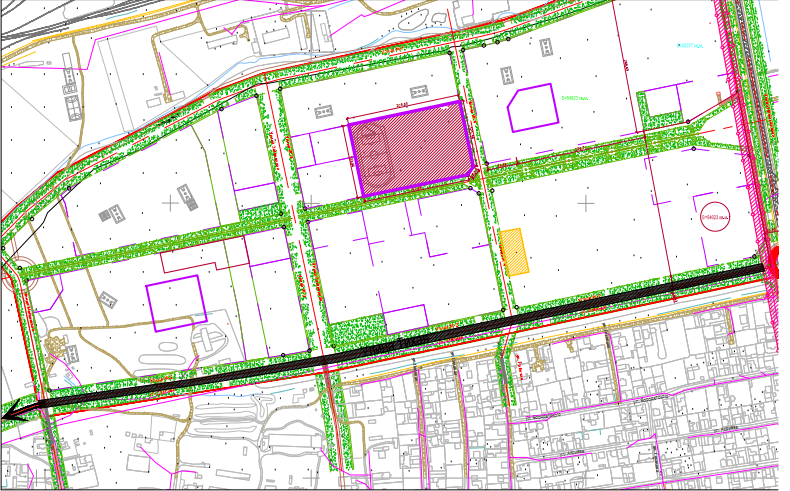 Приложение N 3к решению городского Совета    депутатов муниципального образования "Городской округ город Карабулак"от 28 декабря 2017 года N12/7-3 Схема расположения улицы имени Зелимхана Батаева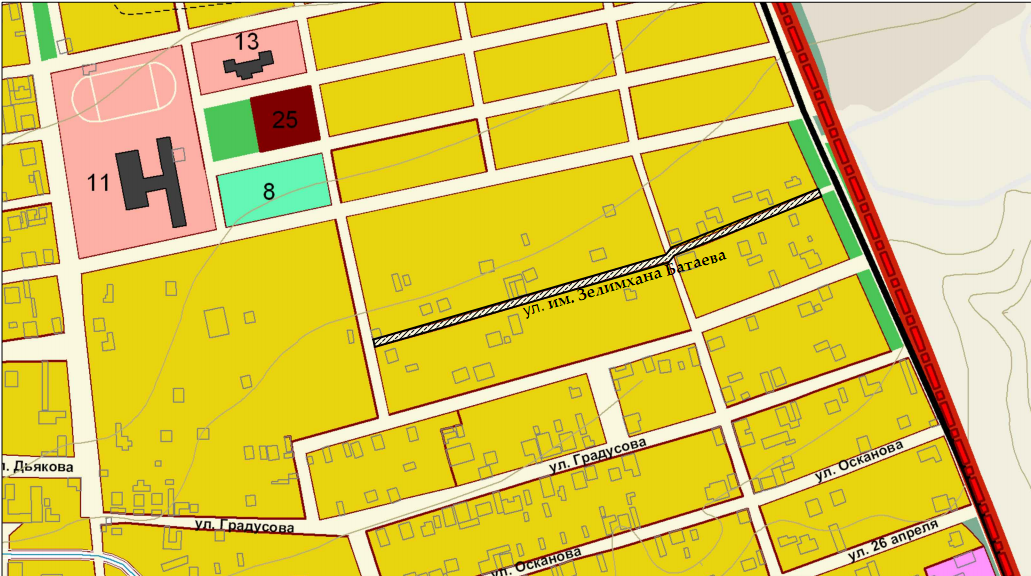 Наименование групп, подгрупп, статей, подстатей, элементов, программ (подпрограмм), кодов экономической классификации доходовКодКодКодКодКодКодКодНормативы распределенияНаименование групп, подгрупп, статей, подстатей, элементов, программ (подпрограмм), кодов экономической классификации доходовАдминистратораГруппыПодгруппыСтатьи и подстатьиЭлементаПрограммыЭкономической классификацииМБ122222223ДОХОДЫ00010000000000000000Налог на доходы физических лиц00010102000010000110Налог на доходы  физических лиц с доходов источником которых является налоговый агент, за исключением доходов, в отношении которых исчисление и уплата налога осуществляется в соответствии со  ст.  227,227/1 и 228 Налогового Кодекса Российской Федерации0001010201001000011034Налог на доходы физических лиц с доходов полученных от осуществления деятельности физическими лицами, зарегистрированными в качестве индивидуальных предпринимателей, нотариусов, занимающихся частной практикой, адвокатов, учредивших адвокатские кабинеты и др. лиц занимающихся частной практикой в соответствии со ст.227 Налогового Кодекса Российской Федерации0001010202001000011034Налог  на  доходы  физических лиц с   доходов, полученных физическими лицами,  в соответствии со статьей  228 Налогового Кодекса Российской Федерации0001010203001000011034Налог на доходы физических лиц , виде фиксированных авансовых платежей с доходов, полученных физическими лицами, являющимися иностранными гражданами ,осуществляющими трудовую деятельность по найму у физических лиц на основании патента в соответствии со статьей 227/1 Налогового Кодекса Российской Федерации0001010204001000011034Налог на доходы физических лиц с доходов,полученных в виде процентов по облигациям  с ипотечным покрытием, эмитированным  до  1 января 2007 года, а также с доходов   учредителей доверительного управления  ипотечным  покрытием, полученных на  основании приобретения ипотечныхсертификатов участия, выданных управляющимипотечным покрытием до1 января 2007 года0001010205001000011034НАЛОГИ НА СОВОКУПНЫЙ ДОХОД00010500000000000000Единый налог на вмененный доход для отдельных видов деятельности00010502010020000110100Единый налог на вмененный доход для отдельных видов деятельности (за налоговые периоды, истекшие до 1 января 2011 года)000 1050202002000011090Единый сельскохозяйственный налог 00010503000010000110100НАЛОГИ НА ИМУЩЕСТВО00010600000000000000Налог на имущество физических лиц, взимаемый по  ставкам, применяемым к объектам налогообложения, расположенным в границах городских округов00010601020040000110100Транспортный налог с физических лиц0001060401202000011020Земельный налог, взимаемый по ставкам, установленным в соответствии с подпунктом 1 пункта 1 статьи 394 Налогового кодекса Российской Федерации и применяемым к объектам налогообложения, расположенным в границах городских округов00010606012040000110100Земельный налог, взимаемый по ставкам, установленным в соответствии с подпунктом 2 пункта 1 статьи 394 Налогового кодекса Российской Федерации и применяемым к объектам налогообложения, расположенным в границах городских округов00010606022040000110100ГОСУДАРСТВЕННАЯ ПОШЛИНА,  СБОРЫ00010800000000000000Государственная пошлина по делам, рассматриваемым в судах общей юрисдикции, мировыми судьями (за исключением Верховного Суда  Российской Федерации)00010803010010000110100Государственная пошлина за выдачу разрешения на установку рекламной конструкции00010807150010000110100ЗАДОЛЖЕННОСТЬ И ПЕРЕРАСЧЕТЫ ПО ОТМЕНЕННЫМ НАЛОГАМ, СБОРАМ И ИНЫМ ОБЯЗАТЕЛЬНЫМ ПЛАТЕЖАМ00010900000000000000Земельный налог (по обязательствам, возникшим до 1 января 2006 года), мобилизуемый на территориях городских округов00010904052040000110100Налог на рекламу, мобилизуемый на территориях городских округов00010907012040000110100Курортный сбор, мобилизуемый на территориях городских округов00010907021040000110100Целевые сборы с граждан и предприятий, учреждений, организаций на содержание милиции, на благоустройство территорий, на нужды образования и другие цели, мобилизуемые на территориях городских округов00010907032040000110100Лицензионный сбор за право торговли спиртными напитками, мобилизуемый на территориях городских округов00010907042040000110100Прочие местные налоги и сборы, мобилизуемые на территориях городских округов00010907052040000110100ДОХОДЫ ОТ ИСПОЛЬЗОВАНИЯ ИМУЩЕСТВА, НАХОДЯЩЕГОСЯ В ГОСУДАРСТВЕННОЙ И МУНИЦИПАЛЬНОЙ СОБСТВЕННОСТИ00011100000000000000Доходы в виде прибыли, приходящейся на доли в уставных(складочных) капиталах  хозяйственных товариществ и обществ, или дивидендов по акциям, принадлежащим городским округам00011101040040000120100Доходы от размещения временно свободных средств бюджетов городских округов00011102032040000120100Доходы от размещения сумм, аккумулируемых в ходе проведения аукционов по продаже акций, находящихся в собственности городских округов 00011102084040000120100Проценты, полученные от предоставления бюджетных кредитов внутри страны за счет средств бюджетов городских округов00011103040040000120100Доходы получаемые в виде арендной платы за земельные участки, государственная собственность на которые не разграничена и которые расположены в границах городских округов, а также средства от продажи права на заключение договоров аренды указанных земельных участков0001110501204000012080Доходы получаемые в виде арендной платы, а также средства от продажи права на заключение договоров аренды за земли, находящиеся в собственности городских округов(за исключением земельных участков муниципальных бюджетных и автономных учреждений).0001110502404000012080Доходы от сдачи в аренду имущества, находящегося в оперативном управлении органов управления городских округов и созданных ими учреждений и в хозяйственном ведении муниципальных унитарных предприятий00011105034040000120100Доходы от перечисления части прибыли, остающейся после уплаты налогов и иных обязательных платежей муниципальных унитарных предприятий, созданных городскими округами00011107014040000120100Средства, получаемые от передачи имущества, находящегося  в собственности  городских округов    (за  исключением  имущества муниципальных  автономных  учреждений, а также  имущества  муниципальных унитарных предприятий, в том  числе казенных), в залог, в доверительное управление          00011108040040000120100Доходы  от  распоряжения  правами на результаты научно-технической деятельности, находящимися  в собственности  городских округов                                    00011109024040000120100Доходы  от  эксплуатации  и   использования имущества автомобильных дорог,  находящихся в собственности городских округов          00011109034040000120100Прочие  поступления  от   использования имущества,  находящегося  в  собственности городских округов (за исключением имущества муниципальных  автономных  учреждений, а также  имущества  муниципальных   унитарных  предприятий, в том числе казенных)         00011109044040000120100ПЛАТЕЖИ ПРИ ПОЛЬЗОВАНИИ ПРИРОДНЫМИ РЕСУРСАМИ00011200000000000000Плата за негативное воздействие на окружающую среду 0001120100001000012040Плата за выбросы загрязняющих веществ в атмосферный воздух стационарными объектами0001120101001000012040Прочие платежи при пользовании недрами по участкам недр, содержащим месторождения общераспространенных полезных ископаемых, или участкам недр местного значения00011202102020000120100Плата за пользование водными объектами, находящимися в собственности городских округов00011205040040000120100ДОХОДЫ ОТ ОКАЗАНИЯ ПЛАТНЫХ УСЛУГ И КОМПЕНСАЦИИ ЗАТРАТ ГОСУДАРСТВА00011300000000000000Прочие доходы от оказания платных услуг (работ) получателями средств бюджетов  городских округов00011301994040000130100ДОХОДЫ ОТ ПРОДАЖИ МАТЕРИАЛЬНЫХ И НЕМАТЕРИАЛЬНЫХ АКТИВОВ00011400000000000000Доходы от продажи квартир, находящихся в собственности городских округов00011401040040000410100Средства от распоряжения и реализации конфискованного и иного имущества, обращенного в доходы городских округов (в части реализации основных средств по указанному имуществу)00011403040040000410100Средства от распоряжения и реализации конфискованного и иного имущества, обращенного в доходы городских округов (в части реализации материальных запасов по указанному имуществу)00011403040040000440100Доходы от реализации иного имущества, находящегося в собственности городских округов(за исключением имущества муниципальных бюджетных и автономных учреждений, а также имущества муниципальных унитарных предприятий в т.ч.казенных) в части реализации основных средств по указанному имуществу00011402043040000410100Доходы от продажи нематериальных активов, находящихся в собственности городских округов00011404040040000420100Доходы от продажи земельных участков, государственная собственность на которые не разграничена и которые расположены в границах городских округов0001140601204000043080Доходы от продажи земельных участков, находящихся в собственности городских округов (за исключением земельных участков муниципальных бюджетных и автономных учреждений)00011406024040000430100АДМИНИСТРАТИВНЫЕ ПЛАТЕЖИ И СБОРЫ00011500000000000000Платежи, взимаемые организациями городских округов за выполнение определенных функций00011502040040000140100ШТРАФЫ, САНКЦИИ, ВОЗМЕЩЕНИЕ УЩЕРБА00011600000000000000Денежные взыскания (штрафы) за нарушение законодательства о налогах и сборах, предусмотренные статьями 116, 117, 118, пунктами 1 и 2 статьи 120, статьями 125, 126, 128, 129, 1291, 132, 133, 134, 135, 1351 Налогового кодекса Российской Федерации0001160301001000014050Денежные взыскания (штрафы) за административные правонарушения в области налогов и сборов, предусмотренные Кодексом Российской Федерации об административных правонарушениях0001160303001000014050Денежные взыскания  (штрафы)  за  нарушение законодательства  о  применении контрольно-кассовой  техники при осуществлении наличных денежных расчетов  и (или) расчетов с  использованием  платежных карт                                       00011606000010000140100Денежные взыскания (штрафы) за нарушение бюджетного законодательства (в части бюджетов городских округов)00011618040040000140100Денежные взыскания (штрафы) и иные суммы, взыскиваемые с лиц, виновных в совершении преступлений, и в возмещение ущерба имуществу, зачисляемые в бюджеты городских округов00011621040040000140100Денежные взыскания (штрафы) за нарушение законодательства о недрах                  00011625010010000140100Денежные взыскания  (штрафы)  за  нарушение законодательства   об   особо охраняемых природных территориях                      00011625020010000140100Денежные взыскания  (штрафы)  за  нарушение законодательства об охране и  использовании животного мира                             00011625030010000140100Денежные взыскания  (штрафы)  за  нарушение законодательства  об  экологической экспертизе                                 00011625040010000140100Денежные взыскания  (штрафы)  за  нарушение законодательства  в области  охраны окружающей среды                           00011625050010000140100Денежные взыскания (штрафы) за нарушение земельного законодательства00011625060010000140100Денежные взыскания (штрафы) за нарушение лесного законодательства, установленное на лесных участках, находящихся в собственности городских округов00011625073040000140100Денежные взыскания (штрафы) за нарушение водного законодательства, установленное на водных объектах, находящихся в собственности городских округов00011625084040000140100Денежные взыскания  (штрафы)  за  нарушение законодательства  в   области   обеспечения санитарно-эпидемиологического  благополучия человека и законодательства в сфере  защиты прав потребителей                          00011628000010000140100Денежные взыскания, налагаемые  в возмещение ущерба причиненного в результате незаконного или нецелевого использования бюджетных средств ( в части бюджетов городских округов)         00011632000040000140100Денежные взыскания (штрафы)  за нарушение законодательства РФ о размещении заказов на поставки товаров,выполнение работ,оказание услуг для нужд городских округов00011633040040000140100Прочие поступления от денежных взысканий (штрафов) и иных сумм в возмещение ущерба, зачисляемые в бюджеты городских округов00011690040040000140100ПРОЧИЕ НЕНАЛОГОВЫЕ ДОХОДЫ00011700000000000000Невыясненные поступления, зачисляемые в бюджеты городских округов00011701040040000180100Возмещение потерь сельскохозяйственного производства, связанных с изъятием сельскохозяйственных угодий, расположенных на территориях городских округов00011702000040000180100Прочие неналоговые доходы бюджетов городских округов00011705040040000180100                                                                                                                                                                                                        Приложение №3к решению  городского Совета депутатов муниципального образования               "Городской округ город Карабулак" "О бюджете городского округа                            г. Карабулак на 2018 год и плановый период 2019-2020гг"                                                                                                                                                                                                        Приложение №3к решению  городского Совета депутатов муниципального образования               "Городской округ город Карабулак" "О бюджете городского округа                            г. Карабулак на 2018 год и плановый период 2019-2020гг"                                                                                                                                                                                                        Приложение №3к решению  городского Совета депутатов муниципального образования               "Городской округ город Карабулак" "О бюджете городского округа                            г. Карабулак на 2018 год и плановый период 2019-2020гг"                                                                                                                                                                                                        Приложение №3к решению  городского Совета депутатов муниципального образования               "Городской округ город Карабулак" "О бюджете городского округа                            г. Карабулак на 2018 год и плановый период 2019-2020гг"                                                                                                                                                                                                        Приложение №3к решению  городского Совета депутатов муниципального образования               "Городской округ город Карабулак" "О бюджете городского округа                            г. Карабулак на 2018 год и плановый период 2019-2020гг"Прогноз   доходов бюджета городского округа г. КарабулакПрогноз   доходов бюджета городского округа г. КарабулакПрогноз   доходов бюджета городского округа г. КарабулакПрогноз   доходов бюджета городского округа г. КарабулакПрогноз   доходов бюджета городского округа г. Карабулакна 2018 год  и плановый период 2019-2020годына 2018 год  и плановый период 2019-2020годына 2018 год  и плановый период 2019-2020годына 2018 год  и плановый период 2019-2020годына 2018 год  и плановый период 2019-2020годы                                                                    тыс. руб.                                                                    тыс. руб.                                                                    тыс. руб.                                                                    тыс. руб.                                                                    тыс. руб.Наименование  доходовКод бюджетной годыгодыгодыНаименование  доходовклассификации РФ201820192020123451.НАЛОГОВЫЕ И НЕНЕЛОГОВЫЕ ДОХОДЫ000 100 00000 00 000000060 223,160 728,761 000,01.НАЛОГОВЫЕ И НЕНЕЛОГОВЫЕ ДОХОДЫ000 100 00000 00 000000060 223,160 728,761 000,01.НАЛОГОВЫЕ И НЕНЕЛОГОВЫЕ ДОХОДЫ000 100 00000 00 000000060 223,160 728,761 000,01.НАЛОГОВЫЕ И НЕНЕЛОГОВЫЕ ДОХОДЫ000 100 00000 00 000000060 223,160 728,761 000,0000 101 00000 00 0000 00033 474,333 979,934 251,2НАЛОГИ НА ПРИБЫЛЬ, ДОХОДЫ000 101 00000 00 0000 00033 474,333 979,934 251,2Налог на доходы физических лиц000 101 02000 01 0000 11033 474,333 979,934 251,233 474,333 979,934 251,2Налог на доходы физических лиц с доходов, источником которых является налоговый агент, за исключением доходов, в отношении которых исчисление и уплата налога осуществляется в соответствии со ст.227, 227/1 и 228 НК РФ000 101 02010 01 0000 11032 774,333 279,933 551,2Налог на доходы физических лиц с доходов, источником которых является налоговый агент, за исключением доходов, в отношении которых исчисление и уплата налога осуществляется в соответствии со ст.227, 227/1 и 228 НК РФ000 101 02010 01 0000 11032 774,333 279,933 551,2Налог на доходы физических лиц с доходов полученных от осуществления деятельности физическими лицами, зарегистрированными в качестве индивидуальных предпринимателей, нотариусов занимающихся частной практикой, адвокатов, учредивших адвокатские кабинеты и других .лица занимающихся частной практикой в соответствии со статьей 227 НК РФ000 101 02020 01 0000 110700,0700,0700,0000 101 02020 01 0000 110700,0700,0700,0000 101 02020 01 0000 110700,0700,0700,0НАЛОГИ  НА ТОВАРЫ (РАБОТЫ,  УСЛУГИ),  РЕАЛИЗУЕМЫЕ НА ТЕРРИТОРИИ  РОССИЙСКОЙ ФЕДЕРАЦИИ000 103000000000000002 154,82 154,82 154,8Доходы от уплаты акцизов на дизельное топливо ,подлежащие распределению между бюджетами субъектов Российской Федерации и местными бюджетами с учетом установленных дифференцированных нормативов отчислений в местные бюджеты000 103 02230 01 0000 110861,9861,9861,9Доходы от уплаты акцизов на дизельное топливо ,подлежащие распределению между бюджетами субъектов Российской Федерации и местными бюджетами с учетом установленных дифференцированных нормативов отчислений в местные бюджеты000 103 02230 01 0000 110861,9861,9861,9Доходы от уплаты акцизов на моторные масла для дизельных и (или)карбюраторных(инжекторных) двигателей ,подлежащие распределению между бюджетами субъектов Российской Федерации и  местными бюджетами с учетом установленных дифференцированных нормативов отчислений в местные бюджеты000 103 02240 01 0000 11043,143,143,1Доходы от уплаты акцизов на   бензин, подлежащие распределению между бюджетами субъектов Российской Федерации и местными бюджетами с учетом установленных дифференцированных нормативов отчислений в местные бюджеты000 103 02250 01 0000 1101 249,81 249,81 249,8Доходы от уплаты акцизов на   бензин, подлежащие распределению между бюджетами субъектов Российской Федерации и местными бюджетами с учетом установленных дифференцированных нормативов отчислений в местные бюджеты000 103 02250 01 0000 1101 249,81 249,81 249,8000 105 00000 02 0000 0002 956,72 956,72 956,7НАЛОГИ НА СОВОКУПНЫЙ ДОХОД000 105 00000 02 0000 0002 956,72 956,72 956,7Единый налог на вмененный доход для отдельных видов деятельности000 105 02010 02 0000 110364,7364,7364,7000 105 03000 01 0000 1100,00,00,0Единый сельскохозяйственный налог 000 105 03000 01 0000 1100,00,00,0Налог взимаемый в связи с применением патентной системы налогообложения, зачисляемые в бюджеты городского округа000 105 04010 02 0000 1102 592,02 592,02 592,0000 106 00000 00 0000 00015 830,415 830,415 830,4НАЛОГИ НА ИМУЩЕСТВО000 106 00000 00 0000 00015 830,415 830,415 830,4Налог на имущество физических лиц, взимаемый по  ставкам, применяемым к объектам налогообложения, расположенным в границах городских округов000 106 01020 04 0000 1001 588,21 588,21 588,2Транспортный налог с юридических лиц000 106 04012 02 0000 100336,0336,0336,0Транспортный налог с физических лиц000 106 04012 02 0000 1002 700,02 700,02 700,0Земельный налог с организаций, обладающих земельными участками,  расположенными в границах городских округов000 106 06032 04 0000 1109 406,29 406,29 406,2Земельный налог с физических лиц, обладающих земельным участком, расположенным в границах городских округов1 800,01 800,0Земельный налог с физических лиц, обладающих земельным участком, расположенным в границах городских округов   000 106 06042 04 0000 1101 800,01 800,01 800,0000 108 00000 00 0000 000450,0450,0450,0ГОСУДАРСТВЕННАЯ ПОШЛИНА,  СБОРЫ000 108 00000 00 0000 000450,0450,0450,0Государственная пошлина по делам, рассматриваемым в судах общей юрисдикции, мировыми судьями (за исключением государственной пошлины по делам, рассматриваемым Верховным Судом РФ000 108 03010 01 0000 100450,0450,0450,0Государственная пошлина за выдачу разрешения на установку рекламной конструкции000 108 07150 01 0000 1000,00,00,0ДОХОДЫ ОТ ИСПОЛЬЗОВАНИЯ ИМУЩЕСТВА, НАХОДЯЩЕГОСЯ В ГОСУДАРСТВЕННОЙ И МУНИЦИПАЛЬНОЙ СОБСТВЕННОСТИ000 111 00000 00 0000 0004 133,54 133,54 133,5Доходы, получаемые в виде арендной  платы, а также средства   от продажи права на заключение договоров аренды за земли, находящиеся в собственности городских округов000 111 05012 04 0000 1004 133,54 133,54 133,5Доходы, получаемые в виде арендной  платы, а также средства   от продажи права на заключение договоров аренды за земли, находящиеся в собственности городских округов000 111 05024 04 0000 1000,00,00,0ПЛАТЕЖИ ПРИ ПОЛЬЗОВАНИИ ПРИРОДНЫМИ РЕСУРСАМИ000 112 00000 00 0000 000174,0174,0174,0Плата за  выбросы загрязняющих веществ в атмосферный  воздух  стационарными объектами   000 112 01010 01 0000 100174,0174,0174,0Доходы от  оказания  платных услуг и компенсации затрат государства000 113 00000 00 0000 000400,4400,4400,4Прочие доходы от оказания платных услуг получателями бюджетных средств бюджетов городских округов и компенсации  затрат бюджетов городских округов000 113 01994 04 0000 100400,4400,4400,4ДОХОДЫ  ОТ ПРОДАЖЫ МАТЕРИАЛЬНЫХ  И НЕ МАТЕРИАЛЬНЫХ АКТИВОВ 000 114 00000 00 0000 000500,0500,0500,0 Доходы  от продажи земельных участков государственная собственность на которые не разграничена и которые расположены в границах городских округов000 114 06012 04 0000 400500,0500,0500,0000 116 00000 00 0000 000149,0149,0149,0ШТРАФЫ, САНКЦИИ, ВОЗМЕЩЕНИЕ УЩЕРБА000 116 00000 00 0000 000149,0149,0149,0Денежные. взыскания (штрафы) за нарушение законодательства о налогах и сборах предусмотренные статьями 116,118 ,статьей  119/1 ,пунктами 1 и 2 статьи 120,статьями 125,126,128,129,129/1,132,133,134,135,135/1 НК РФ000 116 03010 01 0000 14010,010,010,0Денежные взыскания (штрафы) за административное правонарушение в области налогов и сборов, предусмотренные Кодексом РФ об административных правонарушениях000 116 03030 01 0000 1400,00,00,0Денежные .взыскания (штрафы)  за  нарушение законодательства о применении контрольно-кассовой техники при осуществлении наличных денежных расчетов и (или) расчетов с использованием платежных карт000 116 06000 01 0000 1400,00,00,0Денежные взыскания (штрафы) за нарушение законодательства РФ об охране и использовании животного мира000 116 25030 01 0000 1406,06,06,0Денежные взыскания (штрафы) за нарушение законодательства в области охраны окружающей среды000 116 25050 01 0000 14032,032,032,0Денежные взыскания (штрафы) за нарушение земельного законодательства000 116 25060 01 0000 1404,04,04,0Денежные взыскания (штрафы) за нарушение законодательства в области обеспечения санитарно-эпидемиологического благополучия человека и законодательства в сфере защиты прав потребителей000 116 28000 01 0000 1405,05,05,0 Денежные взыскания (штрафы) за нарушение законодательства РФ о контрактной системе в сфере закупок товаров , работ, услуг для обеспечения государственных и муниципальных нужд  для нужд городских округов000 116 33040 04 0000 1400,00,00,0 Денежные взыскания (штрафы) за нарушение законодательства РФ об административных правонарушениях, предусмотренные статьей 20.25 кодекса РФ об административных правонарушениях000 116 43000 01 0000 14012,012,012,0Прочие поступления от денежных взысканий (штрафов) и иных сумм в возмещении ущерба, зачисляемые в бюджеты городских округов000 116 90040 04 0000 14080,080,080,0II.БЕЗВОЗМЕЗДНЫЕ ПОСТУПЛЕНИЯ2 00 00000 00 0000 00058 323,558 332,158 362,7в том числе:Безвозмездные поступления от других  бюджетов  бюджетной системы Российской Федерации2 02 00000 00 0000 15158 323,558 332,158 362,7Дотация на выравнивание бюджетной обеспеченности2 02 01001 04 0000 15146 710,246 710,246 710,2Дотация  на сбалансированность бюджета2 02 01003 04 0000 151Субвенции на содержание ребенка в семье опекуна и приемной семье, а также на оплату труда приемному родителю                                                          2 02 03027 04 0000 15110 777,510 777,510 777,5Субвенции на выплату единовременного пособия при всех формах  устройства детей, лишенных родительского попечения, в семью2 02 03020 04 0000 151493,7499,2519,3Субвенции на выплату единовременного пособия при всех формах  устройства детей, лишенных родительского попечения, в семью2 02 03020 04 0000 151493,7499,2519,3Субвенции на выплату единовременного пособия при поступлении детей-сирот, находящихся  под опекой,  в высшие и средние профессиональные учебные заведения на территории Республика Ингушетия2 02  03999 04 0000 15148,048,048,0Субвенции на выплату единовременного пособия при поступлении детей-сирот, находящихся  под опекой,  в высшие и средние профессиональные учебные заведения на территории Республика Ингушетия2 02  03999 04 0000 15148,048,048,0Субвенции на осуществление полномочий по первичному воинскому учету на территориях, где отсутствуют военные комиссариаты  2 02 03015 04 0000 151294,1297,2307,78 50 00000 00 0000 000118 546,6119 060,8119 362,7ИТОГО ДОХОДОВ БЮДЖЕТА Г.КАРАБУЛАК8 50 00000 00 0000 000118 546,6119 060,8119 362,7 Приложение №4к решению  городского Совета депутатов муниципального образования               "Городской округ город Карабулак" "О бюджете городского округа                            г. Карабулак на 2018 год и плановый период 2019-2020гг" Приложение №4к решению  городского Совета депутатов муниципального образования               "Городской округ город Карабулак" "О бюджете городского округа                            г. Карабулак на 2018 год и плановый период 2019-2020гг" Приложение №4к решению  городского Совета депутатов муниципального образования               "Городской округ город Карабулак" "О бюджете городского округа                            г. Карабулак на 2018 год и плановый период 2019-2020гг" Приложение №4к решению  городского Совета депутатов муниципального образования               "Городской округ город Карабулак" "О бюджете городского округа                            г. Карабулак на 2018 год и плановый период 2019-2020гг" Приложение №4к решению  городского Совета депутатов муниципального образования               "Городской округ город Карабулак" "О бюджете городского округа                            г. Карабулак на 2018 год и плановый период 2019-2020гг"Распределение
 расходов по РЗ  и ПЗ на 2018г.  плановый период 2019-2020годы Распределение
 расходов по РЗ  и ПЗ на 2018г.  плановый период 2019-2020годы Распределение
 расходов по РЗ  и ПЗ на 2018г.  плановый период 2019-2020годы Распределение
 расходов по РЗ  и ПЗ на 2018г.  плановый период 2019-2020годы Распределение
 расходов по РЗ  и ПЗ на 2018г.  плановый период 2019-2020годы РЗПЗНаименование2018г2019г.2020г01Общегосударственные вопросы41 588,741 588,741 588,70102Функционирование высшего должностного  лица субъекта  Российской Федерации и муниципального образования692,9692,9692,90103Функционирование  законодательных  (представительных) органов государственной  власти и представительных  органов муниципальных образований6 051,06 051,06 051,00104Функционирование Правительства Российской Федерации, высших исполнительных органов государственной власти субъектов Российской Федерации, местных администраций21 895,921 895,921 895,90106Обеспечение деятельности финансовых, налоговых и таможенных органов и органов    финансового (финансово-бюджетного) надзора4 314,54 314,54 314,50111Резервные фонды700,0700,0700,00113Другие общегосударственные вопросы7 934,47 934,47 934,402Национальная оборона294,1297,2307,70203Мобилизация и воинская подготовка (на осуществление полномочий по первичному воинскому учету на территориях, где отсутствуют военные комиссариаты)294,1297,2307,704Национальная экономика2 154,82 154,82 154,80409                                  Дорожное хозяйство 2 154,82 154,82 154,805Жилищно-коммунальное хозяйство19 211,119 716,719 988,00501Жилищное хозяйство0502Коммунальное хозяйство0503Благоустройство19 211,119 716,7019 988,0007Образование15 741,815 741,815 741,80701Дошкольное образование0703Дополнительное образование детей15 741,815 741,815 741,808Культура и кинематография8 311,98 311,98 311,90801Культура8 311,98 311,98 311,910Социальная политика11 319,211 324,711 344,81004Охрана семьи и детства.11 319,211 324,711 344,811Физическая культура и спорт17 600,017 600,017 600,01101Физическая культура17 600,017 600,017 600,012     Средства массовой информации2 325,02 325,02 325,01202Периодическая печать и издательства2 325,02 325,02 325,0Итого:118 546,6119 060,8119 362,7№п/пНаименование публичных нормативных обязательствНормативные правовые акты, устанавливающие публичные нормативные обязательства2018201920201Выплата единовременных пособий при всех формах устройства  детей, лишенных родительского попечения, в семьюФедеральный закон от 19 мая 1995 года №81-ФЗ «О государственных пособиях гражданам, имеющим детей»493,7499,2519,32Содержание ребенка в семье опекуна и приемной семье, а также оплата труда приемного родителяЗакон Республики Ингушетия от 14 сентября 2007 года №31-РЗ «О мерах социальной поддержки детей-сирот и детей, оставшихся без попечения родителей»10 777,510 777,510 777,53Субвенции на выплату единовременных пособий при поступлении детей-сирот, находящихся под опекой (попечительством), в высшие и средние профессиональные учебные заведения на территории Республики ИнгушетияЗакон Республики Ингушетия от 14 сентября 2007 года №31-РЗ «О мерах социальной поддержки детей-сирот и детей, оставшихся без попечения родителей»48,048,048,0Итого:11 319,211 324,711 344,8Титульный списокТитульный списокТитульный списокТитульный списокТитульный списокТитульный списокТитульный списокТитульный списокТитульный списокТитульный списокТитульный списокТитульный списокТитульный списокТитульный списокТитульный списокТитульный списокТитульный списокТитульный списокБлагоустройство, капитального строительства, реконструкции и Благоустройство, капитального строительства, реконструкции и Благоустройство, капитального строительства, реконструкции и Благоустройство, капитального строительства, реконструкции и Благоустройство, капитального строительства, реконструкции и Благоустройство, капитального строительства, реконструкции и Благоустройство, капитального строительства, реконструкции и Благоустройство, капитального строительства, реконструкции и Благоустройство, капитального строительства, реконструкции и Благоустройство, капитального строительства, реконструкции и Благоустройство, капитального строительства, реконструкции и Благоустройство, капитального строительства, реконструкции и Благоустройство, капитального строительства, реконструкции и Благоустройство, капитального строительства, реконструкции и Благоустройство, капитального строительства, реконструкции и Благоустройство, капитального строительства, реконструкции и Благоустройство, капитального строительства, реконструкции и Благоустройство, капитального строительства, реконструкции и капитального ремонта объектов г. Карабулак на 2018 г. капитального ремонта объектов г. Карабулак на 2018 г. капитального ремонта объектов г. Карабулак на 2018 г. капитального ремонта объектов г. Карабулак на 2018 г. капитального ремонта объектов г. Карабулак на 2018 г. капитального ремонта объектов г. Карабулак на 2018 г. капитального ремонта объектов г. Карабулак на 2018 г. капитального ремонта объектов г. Карабулак на 2018 г. капитального ремонта объектов г. Карабулак на 2018 г. капитального ремонта объектов г. Карабулак на 2018 г. капитального ремонта объектов г. Карабулак на 2018 г. капитального ремонта объектов г. Карабулак на 2018 г. капитального ремонта объектов г. Карабулак на 2018 г. капитального ремонта объектов г. Карабулак на 2018 г. капитального ремонта объектов г. Карабулак на 2018 г. капитального ремонта объектов г. Карабулак на 2018 г. капитального ремонта объектов г. Карабулак на 2018 г. капитального ремонта объектов г. Карабулак на 2018 г. Наименование работ РЗРЗРЗРЗРЗПРПРПРПРПРПРЦСРЦСРЦСРВРЛимитУличное освещение 0055500033304 1 01 60010 04 1 01 60010 04 1 01 60010  2445 500,0Озеленение 0055500033304 1 01  6003004 1 01  6003004 1 01  60030244 200,0Содержание мест захоронения0055500033304 1 01 6004004 1 01 6004004 1 01 60040244200,0Благоустройство0055500033304 1 01 6005004 1 01 6005004 1 01 60050244 13 411,1Итого0055500033319 211,1Содержание дорог0044400099904 1 01 6002004 1 01 6002004 1 01 600202442 154,8Итого004440009992 154,8Всего: Всего: Всего: Всего: Всего: Всего: Всего: Всего: Всего: Всего: Всего: Всего: Всего: Всего: Всего: Всего: Всего: 21 365,9Код главы                        КБКНаименование министерств, ведомств182Управление федеральной налоговой службы России по Республике Ингушетия(МИ ФНС России №2 по Республике Ингушетия)182101 02010 01 0000 110Налог на доходы  физических лиц с доходов источником которых является налоговый агент, за исключением доходов, в отношении которых исчисление и уплата налога осуществляется в соответствии со  ст  227,227/1 и 228 НК РФ182101 02020 01 0000 110Налог на доходы физических лиц с доходов полученных от осуществления деятельности физическими лицами, зарегистрированными в качестве индивидуальных предпринимателей, нотариусов, занимающихся частной практикой, адвокатов, учредивших адвокатские кабинеты и др. лиц занимающихся частной практикой в соответствии со ст.227 НК РФ182101 02030 01 0000 110Налог на доходы физических лиц , с доходов полученных физическими лицами в соответствии со ст. 228 НК РФ 182 101 02040 01 0000 110Налог на доходы физических лиц в виде фиксированных авансовых платежей с доходов полученных физическими лицами, являющимися иностранными гражданами, осуществляющими трудовую деятельность по найму у физических лиц на основании патента в соответствии со ст.227/1 НК РФ182105 02010 02 0000 110Единый налог на вмененный доход  для отдельных видов деятельности182105 02020 02 0000 110Единый налог на вмененный доход для отдельных видов деятельности (за налоговые периоды ,истекшие до 1 января 2011 года)182105 03010 01 0000 110Единый сельскохозяйственный налог182105 04010 02 1000 110Налог взимаемый в связи с применением патентной системы налогообложения, зачисляемые в бюджеты городских округов182106 01020 04 0000 110Налог на имущество физических лиц, взимаемый по ставкам, применяемым к объектам налогообложения, расположенным в границах городских округов182106 06032 04 0000 110Земельный налог с организаций, обладающих земельным участком, расположенным в границах городских округов182106 06042 04 0000 110Земельный налог с физических лиц, обладающих земельным участком, расположенным в границах городских округов182106 04011 02 0000 110Транспортный налог с организаций182106 04012 02 0000 110Транспортный налог с физических лиц182108 03010 01 0000 110Государственная пошлина по делам рассматриваемым в судах общей юрисдикции, мировыми судьями(за исключением Верховного Суда Российской Федерации )182109 01020 04 0000 110Налог на прибыль организаций, зачислявшийся до 1 января 2005 года в местные бюджеты, мобилизуемый на территориях городских округов182109 04052 04 0000 110Земельный налог (по обязательствам, возникшим до 1 января .) мобилизуемый на территориях городских округов182109 07032 04 0000 110Целевые сборы с граждан и предприятий, учреждений, организаций на содержание милиции ,на благоустройство территорий, на нужды образования и другие цели, мобилизуемые на территориях городских округов182109 07052 04 0000 110Прочие  местные налоги и сборы ,мобилизуемые на  территориях городских округов182116 03010 01 0000 140Денежные взыскания  за нарушение законодательства о налогах и сборах, предусмотренные статьями 116, 118, статьей 119 /1 пунктами 1 и 2 статьи 120, статьями 125,126,128,129,1291, 132, 133, 134, 135, 1351   182116 03030 01 0000 140Денежные взыскания  (штрафы) за административные правонарушения в области налогов и сборов, предусмотренные Кодексом РФ об административных правонарушениях182116 06000 01 0000 140Денежные взыскания (штрафы) за нарушение законодательства о применении контрольно-кассовой техники при осуществлении наличных денежных расчетов и (или) расчетов с использованием платежных карт188Министерство внутренних дел Российской ФедерацииМинистерство внутренних дел Республики Ингушетия188116 21040 04 0000 140Денежные взыскания (штрафы) и иные суммы, взыскиваемые  с лиц, виновных в совершении преступлений, и возмещение ущерба имуществу, зачисляемые в бюджеты городских округов188116 25073 04 0000 140Денежные взыскания (штрафы) за нарушение лесного законодательства на лесных участках, находящихся в собственности городских округов188116 25084 04 0000 140Денежные взыскания (штрафы) за нарушение водного законодательства на водных объектах, находящихся в собственности городских округов188116 90040 04 0000 140Прочие поступления от денежных взысканий (штрафов) и иных сумм в возмещение ущерба, зачисляемые в бюджеты городских округов188Министерство внутренних дел Российской ФедерацииУправление вневедомственной охраны при МВД Республики Ингушетия188116 25073 04 0000 140Денежные взыскания (штрафы) за нарушение лесного законодательства на лесных участках, находящихся в собственности городских округов188116 25084 04 0000 140Денежные взыскания (штрафы) за нарушение водного законодательства на водных объектах, находящихся в собственности городских округов188116 30030 01 0000 140Прочие денежные взыскания (штрафы) за правонарушение в области дорожного движения188116 90040 04 0000 140Прочие поступления от денежных взысканий (штрафов) и иных сумм в возмещение ущерба, зачисляемые в бюджеты городских округов100	Федеральное казначейство100103 02230 01 0000 110Доходы от уплаты акцизов на дизельное топливо, подлежащие распределению  между бюджетами субъектов Российской Федерации и местными бюджетами с учетом установленных дифференцированных нормативов  отчислений в местные бюджеты100103 02240 01 0000 110Доходы от уплаты акцизов на моторные масла для дизельных и (или) карбюраторных (инжекторных) двигателей, подлежащие распределению между бюджетами субъектов Российской Федерации и местными бюджетами с учетом установленных дифференцированных нормативов отчислений в местные бюджеты100103 02250 01 0000 110Доходы от уплаты акцизов на автомобильный бензин, подлежащие распределению между бюджетами субъектов Российской Федерации и местными бюджетами с учетом установленных дифференцированных нормативов отчислений в местные бюджеты100103 02260 01 0000 110Доходы от уплаты на прямогонный бензин, подлежащие распределению между бюджетами субъектов Российской Федерации и местными бюджетами  с учетом установленных дифференцированных нормативов отчислений в местные бюджетыОрган местного самоуправления «Администрация г. Карабулак»901108 04020 01 0000 110Государственная пошлина за совершение нотариальных действий должностными лицами органов местного самоуправления уполномоченными в соответствии с законодательными актами Российской Федерации на совершение нотариальных действий    901 108 07150 01 0000 110Государственная пошлина за выдачу разрешения на установку рекламной конструкции901111 05012 04 0000 120Доходы  получаемые в виде арендной платы за земельные участки, государственная собственность на которые не разграничена и которые расположены в границах городских округов, а также средства от продажи права на заключение договоров аренды указанных земельных участков901111 05024 04 0000 120Доходы получаемые в виде арендной платы, а также средства от продажи права на заключение договоров аренды за земли, находящиеся в собственности городских округов (за исключением земельных участков муниципальных бюджетных и автономных учреждений).901113 01994 04 0000 130Прочие доходы от оказания платных услуг (работ) получателями средств бюджетов городских округов901114 01040 04 0000 410Доходы от продажи квартир, находящихся в собственности городских округов901114 02042 04 0000 410Доходы от реализации  имущества, находящегося в собственности городских округов(за исключением имущества муниципальных бюджетных и автономных учреждений, а также имущества муниципальных унитарных предприятий в т. ч. казенных) в части реализации основных средств по указанному имуществу901114 04040 04 0000 420Доходы от продажи нематериальных активов, находящихся в собственности городских округов901114 06012 04 0000 430Доходы от продажи земельных участков, государственная собственность на которые не разграничена и которые расположены в границах городских округов901 115 02040 04 0000 140Платежи взимаемые органами местного самоуправления (организациями) городских округов за выполнение определенных функций902Государственное учреждение «Карабулакское городское финансовое управление»902202 01001 04 0000 151Дотации бюджетам городских округов на выравнивание бюджетной обеспеченности902 202 01003 04 0000 151Дотации бюджетам городских округов на поддержку мер по обеспечению сбалансированности бюджетов902202 03027 04 0000 151Субвенции бюджетам городских округов на содержание ребенка в семье опекуна и приемной семье,а также вознаграждение причитающееся приемному родителю902202 03029 04 0000 151Субвенции бюджетам городских округов на компенсацию части родительской платы за содержание ребенка в муниципальных образовательных учреждениях, реализующих основную общеобразовательную программу дошкольного образования902202 03999 04 0000 151Прочие субвенции бюджетам городских округов902202 03015 04 0000 151Субвенции бюджетам городских округов на осуществление первичного воинского учета на территориях,  где отсутствуют военные комиссариаты902 202 02041 04 0000 151Субсидии бюджетам городских округов на строительство, модернизацию, ремонт и содержание автомобильных дорог общего пользования, в том числе дорог в поселениях(за исключением автомобильных дорог федерального значения)902 202 02051 04 0000 151Субсидии бюджетам городских округов на реализацию федеральных целевых программ902202 02008 04 0000 151Субсидии бюджетам городских округов на обеспечение жильем молодых семей902202 02088 04 0001 151Субсидии бюджетам городских округов на обеспечение мероприятий по капитальному ремонту многоквартирных домов за счет средств, поступивших от государственной корпорации Фонда содействию реформирования жилищно-коммунального хозяйства902202 02088 04 0002 151Субсидии бюджетам городских округов на обеспечение мероприятий по переселению граждан из аварийного жилищного фонда, за счет средств, поступивших  от государственной корпорации Фонда содействию реформирования жилищно-коммунального хозяйства902202 02089 04 0001 151Субсидии бюджетам городских округов на обеспечение мероприятий по капитальному ремонту многоквартирных домов за счет средств республиканского бюджета902202 02089 04 0002 151Субсидии бюджетам городских округов на обеспечение мероприятий по переселению граждан из аварийно- жилищного фонда за счет средств бюджетов902202 02999 04 0000 151Прочие субсидии бюджетам городских округов902202 02137 04 0000 151Субсидии бюджетам городских округов на капитальный ремонт и ремонт дворовых территорий многоквартирных домов, проездов к дворовым территориям многоквартирных домов административных центров субъектов Российской Федерации902202 02150 04 0000 151Субсидии бюджетам городских округов на реализацию программы энергосбережения и повышения энергетической эффективности на период до 2020 года902202 04012 04 0000 151Межбюджетные трансферты, передаваемые бюджетам городских округов для компенсации дополнительных расходов, возникших в результате решений принятых органами власти другого уровня902202 03020 04 0000 151Субвенции бюджетам городских округов на выплату единовременного пособия при всех формах устройства детей, лишенных родительских прав902202 03024 04 0000 151Субвенции бюджетам городских округов на выполнение передаваемых полномочий субъектов Российской Федерации902202 03026 04 0000 151Субвенции бюджетам городских округов на обеспечение жилыми помещениями детей-сирот, детей, оставшихся без попечения родителей, а также детей, находящихся под опекой (попечительством),не имеющих закрепленного жилого помещения902202 04025 04 0000 151Межбюджетные трансферты, передаваемые бюджетам городских округов на комплектование книжных фондов библиотек муниципальных образования902202 04999 04 0000 151Прочие межбюджетные  трансферты передаваемые бюджетам городских округов902202 09023 04 0000 151Прочие безвозмездные поступления в бюджеты городских округов от бюджетов субъектов Российской Федерации902 208 04000 04 0000 180Перечисления из бюджетов городских округов в бюджеты городских округов) для осуществления возврата (зачета  излишне уплаченных или излишне взысканных сумм налогов и сборов и иных платежей, а также сумм процентов за несвоевременное осуществление такого возврата и процентов, начисленных на излишне взысканные суммы902219 04000 04 0000 151Возврат остатков субсидий, субвенций и иных межбюджетных трансфертов, имеющих целевой назначение, прошлых лет из бюджетов городских округов902117 01040 04 0000 180Невыясненные поступления, зачисляемые в бюджеты муниципальных районов060Федеральная служба по надзору в сфере здравоохранения и социального развитияТерриториальный орган федеральной службы по надзору в сфере здравоохранения и социального развития по Республике Ингушетия060116 90040 04 0000 140Прочие поступления от денежных взысканий (штрафов) и иных сумм в возмещение ущерба, зачисляемые в бюджеты городских округов081Федеральная служба по ветеринарному и фитосанитарному надзоруУправление федеральной службы по ветеринарному и фитосанитарному надзору по Республике Ингушетия081116 90040 04 0000 140Прочие поступления от денежных взысканий (штрафов) и иных сумм в возмещение ущерба, зачисляемые в бюджеты городских округов081116 25030 01 0000 140Денежные взыскания  (штрафы)  за  нарушение законодательства РФ  об охране и  использовании животного мира                             081116 25060 01 0000 140Денежные взыскания (штрафы) за нарушение земельного законодательства096Федеральная служба по надзору  связи, информационных технологий и массовых коммуникацийУправление федеральной службы по надзору в сфере связи и массовых коммуникаций по Республике Ингушетия096116 90040 04 0000 140Прочие поступления от денежных взысканий (штрафов) и иных сумм в возмещение ущерба, зачисляемые в бюджеты городских округов106Федеральная служба по надзору  в сфере транспортаУправление государственного автодорожного надзора по Республике Ингушетия Федеральной службы по надзору в сфере транспорта106116 90040 04 0000 140Прочие поступления от денежных взысканий (штрафов) и иных сумм в возмещение ущерба, зачисляемые в бюджеты городских округов157Федеральная служба государственной статистики157116 90040 04 0000 140Территориальный орган Федеральной службы государственной статистики по Республике ИнгушетияПрочие поступления от денежных взысканий (штрафов) и иных сумм в возмещение ущерба, зачисляемые в бюджеты городских округов161Федеральная антимонопольная службаУправление Федеральной антимонопольной службы по Чеченской Республике и Республике Ингушетия161116 33040 04 0000 140Денежные взыскания за нарушение законодательства Российской Федерации о размещении заказов на поставки товаров, выполнение работ, оказание услуг для нужд городских округов177Министерство Российской Федерации по делам гражданской обороны, чрезвычайным ситуациям и ликвидации последствий стихийных бедствийМинистерство Российской Федерации по делам гражданской обороны, чрезвычайным ситуациям и ликвидации последствий стихийных бедствий по Республике Ингушетия177116 90040 04 0000 140Прочие поступления от денежных взысканий (штрафов) и иных сумм в возмещение ущерба, зачисляемые в бюджеты городских округов177116 27000 01 0000 140Денежные взыскания (штрафы) за нарушение Федерального закона «О пожарной безопасности»192Федеральная миграционная службаОтдел Федеральной миграционной службы по Республике Ингушетия192116 90040 04 0000 140Прочие поступления от денежных взысканий (штрафов) и иных сумм в возмещение ущерба, зачисляемые в бюджеты городских округов318Министерство юстиции Российской ФедерацииУправление министерства юстиции Российской Федерации по Республике Ингушетия318116 90040 04 0000 140Прочие поступления от денежных взысканий (штрафов) и иных сумм в возмещение ущерба, зачисляемые в бюджеты городских округов321Федеральная служба государственной регистрации, кадастра и картографииУправление Федеральной регистрационной службы по Республике Ингушетия321116 90040 04 0000 140Прочие поступления от денежных взысканий (штрафов) и иных сумм в возмещение ущерба, зачисляемые в бюджеты городских округов322Федеральная служба судебных приставовУправление Федеральной службы судебных приставов по Республике Ингушетия322116 21040 04 0000 140Денежные взыскания (штрафы) и иные суммы ,взыскиваемые с лиц виновных в совершении преступлений, и возмещение ущерба имуществу, зачисляемые в бюджеты городских округов048Федеральная служба по надзору в сфере природопользованияУправление Республики Ингушетия по охране, контролю и регулированию использования животного мира и среды обитания048116 25030 01 0000 140Денежные взыскания (штрафы) за нарушение законодательства  Российской Федерации об охране и использовании животного мира048116 25050 01 0000 140Денежные взыскания (штрафы) за нарушение законодательства в области охраны окружающей среды048116 90040 04 0000 140Прочие поступления от денежных взысканий (штрафов) и иных сумм в возмещение ущерба, зачисляемые в бюджеты городских округов048112 01000 01 0000 120Плата за негативное воздействие на окружающую среду048112 01010 01 0000 120Плата за выбросы загрязняющих веществ в атмосферный воздух стационарными объектами141Федеральная служба по надзору в сфере защиты прав потребителей и благополучия человека141116 28000 01 0000 140Денежные взыскания за нарушение законодательства в области обеспечения санитарно-эпидемиологического благополучия человека и законодательства в сфере защиты прав потребителейДоходы, закрепленные за всеми администраторами000116 90040 04 0000 140Прочие поступления от денежных взысканий (штрафов) и иных сумм в возмещение ущерба, зачисляемые в бюджеты городских округов000117 01040 04 0000 180Невыясненные поступления, зачисляемые в бюджеты городских округов000117 05040 04 0000 180Прочие неналоговые доходы бюджетов городских округовВедомственная структура 
расходов бюджета городского округа г. Карабулак на 2018 год и плановый период 2019-2020 годовВедомственная структура 
расходов бюджета городского округа г. Карабулак на 2018 год и плановый период 2019-2020 годовВедомственная структура 
расходов бюджета городского округа г. Карабулак на 2018 год и плановый период 2019-2020 годовВедомственная структура 
расходов бюджета городского округа г. Карабулак на 2018 год и плановый период 2019-2020 годовВедомственная структура 
расходов бюджета городского округа г. Карабулак на 2018 год и плановый период 2019-2020 годовВедомственная структура 
расходов бюджета городского округа г. Карабулак на 2018 год и плановый период 2019-2020 годовВедомственная структура 
расходов бюджета городского округа г. Карабулак на 2018 год и плановый период 2019-2020 годовВедомственная структура 
расходов бюджета городского округа г. Карабулак на 2018 год и плановый период 2019-2020 годовВедомственная структура 
расходов бюджета городского округа г. Карабулак на 2018 год и плановый период 2019-2020 годовВедомственная структура 
расходов бюджета городского округа г. Карабулак на 2018 год и плановый период 2019-2020 годовВедомственная структура 
расходов бюджета городского округа г. Карабулак на 2018 год и плановый период 2019-2020 годовВедомственная структура 
расходов бюджета городского округа г. Карабулак на 2018 год и плановый период 2019-2020 годовВедомственная структура 
расходов бюджета городского округа г. Карабулак на 2018 год и плановый период 2019-2020 годовГл.РзПзЦСРЦСРЦСРЦСРВРсумма тыс. руб.сумма тыс. руб.сумма тыс. руб.сумма тыс. руб.Гл.РзПзпрограммаподпрог-раммаосновное 
мероприятиенаправление
 расходовВР2018г2019г. 2020г.  2020г. Городской  Совет муниципального образования  «Городской округ г. Карабулак»9006 051,06 051,06 051,06 051,0ОБЩЕГОСУДАРСТВЕННЫЕ ВОПРОСЫ900016 051,06 051,06 051,06 051,0Функционирование  законодательных (представительных)  органов государственной власти и представительных органов муниципальных образований (аппарат)9000103576,9576,9576,9576,9Непрограммные расходы в рамках обеспечения деятельности  законодательного представительного органа900010310576,9576,9576,9576,9Обеспечение деятельности председателя законодательного органа  муниципальной власти900010310200576,9576,9576,9576,9Расходы на выплаты по оплате труда работников муниципальных органов90001031020010010576,9576,9576,9576,9Расходы на выплаты персоналу в целях обеспечения  выполнения функций муниципальными органами, казёнными учреждениями , органами управления государственными внебюджетными фондами90001031020010010100576,9576,9576,9576,9Председатель городского совета (Расходы на обеспечение функций муниципальных органов (за исключением  расходов на выплаты по  оплате труда указанных органов )900010310200100201000,00,00,00,0Функционирование  законодательных (представительных)  органов государственной власти и представительных органов муниципальных образований (аппарат)9000103101005 474,15 474,15 474,15 474,1Расходы на выплаты по оплате труда работников муниципальных органов900010310100100103271,53271,53 271,53 271,5Расходы на выплаты персоналу в целях обеспечения  выполнения функций муниципальными органами, казёнными учреждениями , органами управления государственными внебюджетными фондами900010310100100101003271,53271,53 271,53 271,5Расходы на обеспечение функций муниципальных органов ( за исключение расходов на выплаты по оплате труда указанных органов)900010310100100202 202,62 202,62 202,62 202,6Расходы на выплаты персоналу в целях обеспечения  выполнения функций муниципальными органами, казёнными учреждениями , органами управления государственными внебюджетными фондами900010310100100201000,00,00,00,0Закупка товаров, работ, услуг для муниципальных нужд900010310100100202002 167,62 167,62 167,62 167,6Иные бюджетные  ассигнования9000103101001002080035,035,035,035,0 Орган  местного самоуправления    «Администрация г. Карабулак»90122 588,822 588,822 588,822 588,8ОБЩЕГОСУДАРСТВЕННЫЕ ВОПРОСЫ9010122 588,822 588,822 588,822 588,8Функционирование высшего  должностного лица  субъекта Российской Федерации  и муниципального образования  9010102692,9692,9692,9692,9Непрограммные расходы в рамках обеспечения деятельности   органов исполнительной власти901010211692,9692,9692,9692,9Глава муниципального образования900010211200692,9692,9692,9692,9Расходы на выплаты по оплате труда работников муниципальных органов90101021120010010692,9692,9692,9692,9Расходы на выплаты персоналу в целях обеспечения  выполнения функций муниципальными органами, казёнными учреждениями , органами управления государственными внебюджетными фондами90101021120010010100576,9576,9576,9576,9Глава муниципального образования (Расходы на обеспечение функций муниципальных органов( за исключением  расходов на выплаты по  оплате труда указанных органов )90101021120010020100116,0116,0116,0116,0Функционирование Правительства  Российской Федерации, высших исполнительных  органов государственной власти субъектов Российской Федерации,  местных администраций901010421 895,921 895,921 895,921 895,9Непрограммные расходы в рамках обеспечения деятельности   органов исполнительной власти90101041121 895,921 895,921 895,921 895,9Центральный аппарат90101041110021 895,921 895,921 895,921 895,9Расходы на выплаты по оплате труда работников государственных органов9010104111001001012 832,912 832,912 832,912 832,9Расходы на выплаты персоналу в целях обеспечения  выполнения функций муниципальными органами, казёнными учреждениями , органами управления государственными внебюджетными фондами9011004111001001010012 832,912 832,912 832,912 832,9Расходы на обеспечение функций муниципальных органов( за исключением  расходов на выплаты по  оплате труда указанных органов )901100411100100209 063,09 063,09 063,09 063,0Расходы на выплаты персоналу в целях обеспечения  выполнения функций муниципальными органами, казёнными учреждениями , органами управления государственными внебюджетными фондами90110041110010020100542,0542,0542,0542,0Закупка товаров, работ, услуг для муниципальных нужд901010411100100202008 371,08 371,08 371,08 371,0Иные бюджетные  ассигнования90101041110010020800150,0150,0150,0150,0Другие общегосударственные вопросы90101137 934,47 934,47 934,47 934,4Программа "Управление муниципальными финансами муниципального образования "Городской округ город Карабулак" на 2018-2020 годы9010113017 934,47 934,47 934,47 934,4Подпрограмма "Организация бюджетного процесса" в муниципальном образовании  "Городской округ город Карабулак"90101130117 934,47 934,47 934,47 934,4 Выполнение мероприятий по  реализации вопросов  общегородского значения 9010113011035 958,85 958,85 958,85 958,8Расходы на выполнение функций по вопросам общегородского значения901011301103100305 958,85 958,85 958,85 958,8Закупка товаров, работ, услуг для муниципальных нужд901011301103100302004 928,84 928,84 928,84 928,8Социальное обеспечение и иные выплаты населению90101130110310030300680,0680,0680,0680,0Иные бюджетные  ассигнования90101130110310030800350,0350,0350,0350,0Подготовка населения  к защите от террористических актов и предупреждению экстремистской деятельности901011301104100,0100,0100,0100,0Реализация мероприятий  "Профилактика терроризма и экстремизма в г. Карабулак"90101130110442730100,0100,0100,0100,0Закупка товаров, работ, услуг для муниципальных нужд90101130110442730200100,0100,0100,0100,0Профилактика развития наркозависимости, включая сокращение потребления наркотических средств и психоактивных веществ90101130110595,095,095,095,0Комплексные мероприятия по противодействию, злоупотреблению и распространению наркотических средств и незаконному обороту на территории г. Карабулак9010113011054141095,095,095,095,0Закупка товаров, работ, услуг для муниципальных нужд9010113011054141020095,095,095,095,0Устранение причин и условий, способствующих совершению правонарушений901011301106150,0150,0150,0150,0Реализация мероприятий , направленных на профилактику правонарушений на территории г. Карабулак 90101130110642740150,0150,0150,0150,0Закупка товаров, работ, услуг для муниципальных нужд90101130110642740200150,0150,0150,0150,0Социальное  обеспечение и иные выплаты населению901011301106427403000,00,0Организация и проведение профилактических антикоррупционных мероприятий в исполнительных органах государственной власти 90101130110790,090,090,090,0Мероприятия "О противодействии коррупции в муниципальном образовании"9010113011074275090,090,090,090,0Закупка товаров, работ, услуг для муниципальных нужд9010113011074275020090,090,090,090,0Создание условий для организации досуга и обеспечение условий для массового отдыха жителей9010113011081 370,01 370,01 370,01 370,0Организация и проведение культурно-массовых мероприятий городского значения901011301108410401 370,01 370,01 370,01 370,0Закупка товаров, работ, услуг для муниципальных нужд901011301108410402001 370,01 370,01 370,01 370,0Выполнение мероприятий по обеспечению противопожарной безопасности 90101130110970,670,670,670,6Реализация мероприятий  "Противопожарная безопасность в МО "Городской округ в г. Карабулак на 2017-2019гг."9010113011094137070,670,670,670,6Закупка товаров, работ, услуг для муниципальных нужд9010113011094137020070,670,670,670,6Организация и проведения мероприятий направленных на развитие физической культуры  и спорта на территории МО г. Карабулак на 2017-2019гг.901011301110100,0100,0100,0100,0Реализация мероприятий  "По подготовке и проведению городских спортивно-массовых мероприятий  в МО "Городской округ в г. Карабулак на 2017-2019"90101130111040920100,0100,0100,0100,0Закупка товаров, работ, услуг для муниципальных нужд90101130111040920200100,0100,0100,0100,0Национальная  оборона90102294,1297,2307,7307,7Мобилизационная  и вневойсковая  подготовка9010203294,1297,2307,7307,7Программа "Управление муниципальными финансами муниципального образования "Городской округ город Карабулак" на 2017-2019 годы901020301294,1297,2307,7307,7Подпрограмма "Создание условий для эффективного выполнения полномочий органов местного самоуправления"  муниципального образования г. Карабулак9010203012294,1297,2307,7307,7Мероприятия по обеспечению мобилизационной готовности901020301201294,1297,2307,7307,7Осуществление первичного воинского учета на территориях, где отсутствуют военные комиссариаты90102030120151180294,1297,2307,7307,7Расходы на выплаты персоналу в целях обеспечения  выполнения функций муниципальными органами, казёнными учреждениями , органами управления государственными внебюджетными фондами901020301201511801000,00,00,00,0Закупка товаров, работ и услуг для государственных (муниципальных) нужд90102030120151180200294,1297,2307,7307,7Национальная экономика901042 154,82 154,82 154,82 154,8Дорожное хозяйство90104092 154,82 154,82 154,82 154,8Программа "Благоустройство муниципального образования  "Городской округ город Карабулак" на 2018-2020 годы.9010409042 154,82 154,82 154,82 154,8Подпрограмма "Мероприятия по содержанию и благоустройству" муниципального образования "Городской округ город Карабулак" на 2018-2020 годы.90104090412 154,82 154,82 154,82 154,8 Реализация мероприятий, направленных на организацию благоустройства территорий   городского  округов г. Карабулак9010409041012 154,82 154,82 154,82 154,8Строительство и  содержание автомобильных дорог и инженерных сооружений в границах городских округов и поселений в рамках благоустройства901040904101600202 154,82 154,82 154,82 154,8Закупка товаров, работ и услуг для государственных (муниципальных) нужд901040904101600202002 154,82 154,82 154,82 154,8Жилищно-коммунальное хозяйство 9010519 211,119 716,719 988,019 988,0Благоустройство 901050319 211,119 716,719 988,019 988,0Программа "Благоустройство муниципального образования  "Городской округ город Карабулак" на 2018-2020 годы.90105030419 211,119 716,719 988,019 988,0Подпрограмма "Мероприятия по содержанию и благоустройству" муниципального образования "Городской округ город Карабулак" на 2018-2020 годы.901050304119 211,119 716,719 988,019 988,0  Реализация мероприятий, направленных на организацию благоустройства территорий   городского  округов г. Карабулак90105030410119 211,119 716,719 988,019 988,0Уличное освещение 901050304101600105 500,05 500,05 500,05 500,0Закупка товаров, работ и услуг для государственных (муниципальных) нужд901050304101600102005 500,05 500,05 500,05 500,0Озеленение90105030410160030200,0200,0200,0200,0Закупка товаров, работ и услуг для государственных (муниципальных) нужд90105030410160030200200,0200,0200,0200,0Организация и содержание мест захоронения90105030410160040100,0100,0100,0100,0Закупка товаров, работ и услуг для государственных (муниципальных) нужд90105030410160040200100,0100,0100,0100,0Прочие мероприятия по благоустройству городских округов и поселений9010503041016005013 411,113 916,714 188,014 188,0Закупка товаров, работ и услуг для государственных (муниципальных) нужд9010503041016005020013 411,113 916,714 188,014 188,0Физическая культура и спорт901110017 600,017 600,017 600,017 600,0МБУ "Спортивная школа г. Карабулак  им. Х.Р.Дзейтова"901110117 600,017 600,017 600,017 600,0Программа "Развития физической  культуры и спорта" муниципального образования "Городской округ город Карабулак" на 2018 -2020 годы 90111010717 600,017 600,017 600,017 600,0Подпрограмма  "Реализация мер по развитию физической культуры и спорта"  в муниципальном образовании "Городской округ город Карабулак"901110107117 600,017 600,017 600,017 600,0Создание условий для занятий физкультуры и спорта на территории муниципального образования "Городской округ город Карабулак90111010710117 600,017 600,017 600,017 600,0Обеспечение деятельности (оказания услуг) учреждений муниципального образования  по физической культуре и спорту9011101071011138017 600,017 600,017 600,017 600,0Предоставление субсидий  бюджетным, автономным  учреждениям и иным некоммерческим организациям9011101071011138060017 600,017 600,017 600,017 600,0Социальная политика9011011 319,211 324,711 344,811 344,8Охрана семьи и детства901100411 319,211 324,711 344,811 344,8Программа "Развитие образования" муниципального образования "Городской округ город Карабулак" на 2018 - 2020 годы90110040311 319,211 324,711 344,811 344,8Подпрограмма "Права ребенка на семью"901100403911 319,211 324,711 344,811 344,8Обеспечение предоставления мер  социальной поддержки     детям-сиротам, детям, оставшихся без попечения родителей"90110040390111 185,011 190,411 210,211 210,2Выплаты единовременного пособия при всех формах устройства детей, лишенных родительского попечения в семью90110040390152600493,7499,2519,3519,3Социальное обеспечение и иные выплаты населению90110040390152600300487,9493,3513,1513,1Закупка товаров, работ и услуг для государственных (муниципальных) нужд901100403901526002005,85,96,26,2Выплата единовременных пособий при поступлении детей-сирот, находящихся  под опекой (попечительством), в высшие и средние профессиональные учебные заведения на территории Республики Ингушетия9011004039016305048,048,048,048,0Социальное обеспечение и иные выплаты населению9011004039016305030047,447,447,447,4Закупка товаров, работ и услуг для государственных (муниципальных) нужд901100403901630502000,60,60,60,6Выплата пособия на содержание ребенка в семье опекуна и приёмной семье, а также вознаграждение, причитающееся приемному родителю9011004039016306010 777,510 777,510 777,510 777,5Социальное обеспечение и иные выплаты населению9011004039016306030010 649,710 649,710 649,710 649,7Закупка товаров, работ и услуг для государственных (муниципальных) нужд90110040390163060200127,8127,8127,8127,8Средства массовой информации901122 325,02 325,02 325,02 325,0Периодическая печать и издательства90112022 325,02 325,02 325,02 325,0Непрограммные расходы  периодических изданий, учрежденные органами законодательно-исполнительной власти9011202122 325,02 325,02 325,02 325,0Государственная поддержка средств массовой информации9011202121002 325,02 325,02 325,02 325,0Обеспечение деятельности учреждений  (оказание услуг) , обеспечивающих услуги в сфере периодической печати и издательства901120212100115302 325,02 325,02 325,02 325,0Предоставление субсидий  бюджетным, автономным  учреждениям и иным некоммерческим организациям901120212100115306002 325,02 325,02 325,02 325,0Карабулакское городское финансовое управление9024 314,54 314,54 314,54 314,5Обеспечение деятельности финансовых, налоговых и таможенных органов и органов финансового (финансово-бюджетного) надзора90201064 314,54 314,54 314,54 314,5"Управление муниципальными финансами муниципального образования "Городской округ город Карабулак" на 2018-2020 годы9020106014 314,54 314,54 314,54 314,5"Организация бюджетного процесса в муниципальном образовании "Городской округ город Карабулак"90201060114 314,54 314,54 314,54 314,5Обеспечение деятельности финансового органа9020106011014 314,54 314,54 314,54 314,5Расходы на выплаты по оплате труда работников финансового органа 902010601101100102 469,62 469,62 469,62 469,6Расходы на выплаты персоналу в целях обеспечения  выполнения функций муниципальными органами, казёнными учреждениями , органами управления государственными внебюджетными фондами902010601101100101002 469,62 469,62 469,62 469,6Расходы на обеспечение функций финансового органа город Карабулак902010601101100201 844,91 844,91 844,91 844,9Расходы на выплаты персоналу в целях обеспечения  выполнения функций муниципальными органами, казёнными учреждениями, органами управления государственными внебюджетными фондами9020106011011002010095,095,095,095,0Закупка товаров, работ и услуг для государственных (муниципальных) нужд902010601101100202001 723,91 723,91 723,91 723,9Иные бюджетные  ассигнования9020106011011002080026,026,026,026,0Резервные фонды9020111700,0700,0700,0700,0Программа "Управление муниципальными финансами муниципального образования "Городской округ город Карабулак" на 2018-2020 годы902011101700,0700,0700,0700,0Подпрограмма "Организация бюджетного процесса в муниципальном образовании "Городской округ город Карабулак" 9020111011700,0700,0700,0700,0Расходы резервного фонда902011101102700,0700,0700,0700,0Формирование резервного фонда администрации г. Карабулак 90201110110243520700,0700,0700,0700,0Резервные средства90201110110243520870700,0700,0700,0700,0Дополнительное образование000070215 741,815 741,815 741,815 741,8МКОУДОД «Центр детского технического творчества г. Карабулак»90507035 435,05 435,05 435,05 435,0Программа "Развитие образования" муниципального  образования "Городской округ город Карабулак"9050703035 435,05 435,05 435,05 435,0Подпрограмма "Развитие дополнительного образования" в муниципальном образовании "Городской округ город Карабулак".90507030355 435,05 435,05 435,05 435,0Организация представления  дополнительного образования  на территории муниципального образования "Городской округ город Карабулак".9050703035015 435,05 435,05 435,05 435,0Обеспечение деятельности (оказания услуг) учреждений по внешкольной работе с детьми905070303501111505 435,05 435,05 435,05 435,0Расходы на выплаты персоналу в целях обеспечения  выполнения функций муниципальными органами, казёнными учреждениями , органами управления государственными внебюджетными фондами905070303501111501005 055,05 055,05 055,05 055,0Закупка товаров, работ и услуг для государственных (муниципальных) нужд90507030350111150200360,0360,0360,0360,0Уплата налогов, сборов и иных платежей 9050703035011115080020,020,020,020,0МКОУ ДОД «Карабулакская  детская школа искусств"906070310 306,810 306,810 306,810 306,8Программа "Развитие образования" муниципального  образования "Городской округ город Карабулак"90607030310 306,810 306,810 306,810 306,8Подпрограмма "Развитие дополнительного образования" в муниципальном образовании "Городской округ город Карабулак".906070303510 306,810 306,810 306,810 306,8Организация представления  дополнительного образования  на территории муниципального образования "Городской округ город Карабулак".90607030350110 306,810 306,810 306,810 306,8Обеспечение деятельности (оказания услуг) учреждений по внешкольной работе с детьми9060703035011115010 306,810 306,810 306,810 306,8Расходы на выплаты персоналу в целях обеспечения  выполнения функций муниципальными органами, казёнными учреждениями , органами управления государственными внебюджетными фондами906070303501111501008 753,08 753,08 753,08 753,0Закупка товаров, работ и услуг для государственных (муниципальных) нужд906070303501111502001 503,81 503,81 503,81 503,8Уплата налогов, сборов и иных платежей 9060703035011115080050,050,050,050,0Культура, кинематография08008 311,98 311,98 311,98 311,9МКУ "Карабулакский  городской дом культуры"90808015 323,25 323,25 323,25 323,2Программа "Развития культуры" муниципального образования "Городской округ город Карабулак" на 2018-2020 годы 9080801025 323,25 323,25 323,25 323,2Подпрограмма  "Организация культурно-досуговой деятельности"  в муниципальном образовании "Городской округ город Карабулак"90808010215 323,25 323,25 323,25 323,2Реализация мер по развитию сферы культуры и искусства ,создание условий для организации досуга  населения"  организация досуга9080801021015 323,25 323,25 323,25 323,2Обеспечение деятельности учреждений (оказание услуг) в сфере культуры и кинематографии9080801021112505 323,25 323,25 323,25 323,2Расходы на выплаты персоналу в целях обеспечения  выполнения функций муниципальными органами, казёнными учреждениями , органами управления государственными внебюджетными фондами908080102101112501003 828,23 828,23 828,23 828,2Закупка товаров, работ и услуг для государственных (муниципальных) нужд908080102101112502001 451,01 451,01 451,01 451,0Уплата налогов, сборов и иных платежей 9080801021011125080044,044,044,044,0МКУК  " Карабулакская городская библиотека"9092 988,72 988,72 988,72 988,7Подпрограмма "Развитие библиотечного обслуживания населения  и проведение мероприятий литературно-художественного направления"  90908010232 988,72 988,72 988,72 988,7Обеспечение библиотечного обслуживания населения и расширения  библиотечно-информационных, просветительских, творческих и культурных услуг9090801023012 988,72 988,72 988,72 988,7Обеспечение деятельности (оказание услуг) библиотек909080102301112702 988,72 988,72 988,72 988,7Расходы на выплаты персоналу в целях обеспечения  выполнения функций муниципальными органами, казёнными учреждениями, органами управления государственными внебюджетными фондами909080102301112701002 186,82 186,82 186,82 186,8Закупка товаров, работ и услуг для государственных (муниципальных) нужд90908010230111270200751,0751,0751,0751,0Уплата налогов, сборов и иных платежей 9090801023011127080050,050,050,050,0Комплектование книжных фондов  909080102301514400,00,00,00,0Закупка товаров, работ и услуг для государственных (муниципальных) нужд909080102301514402000,00,00,00,0                                  ИТОГО118 546,6119 060,8119 362,7119 362,7Приложение №3к решению городского Совета депутатов городского округа г. Карабулак № 12/2-3 от  28.12.2017 г. "О внесении изменений  в решение "О бюджете городского округа г. Карабулак на 2017 год и плановый период 2018-2019годы" Приложение №3к решению городского Совета депутатов городского округа г. Карабулак № 12/2-3 от  28.12.2017 г. "О внесении изменений  в решение "О бюджете городского округа г. Карабулак на 2017 год и плановый период 2018-2019годы" Приложение №3к решению городского Совета депутатов городского округа г. Карабулак № 12/2-3 от  28.12.2017 г. "О внесении изменений  в решение "О бюджете городского округа г. Карабулак на 2017 год и плановый период 2018-2019годы" Приложение №3к решению городского Совета депутатов городского округа г. Карабулак № 12/2-3 от  28.12.2017 г. "О внесении изменений  в решение "О бюджете городского округа г. Карабулак на 2017 год и плановый период 2018-2019годы" Приложение №3к решению городского Совета депутатов городского округа г. Карабулак № 12/2-3 от  28.12.2017 г. "О внесении изменений  в решение "О бюджете городского округа г. Карабулак на 2017 год и плановый период 2018-2019годы" Приложение №3к решению городского Совета депутатов городского округа г. Карабулак № 12/2-3 от  28.12.2017 г. "О внесении изменений  в решение "О бюджете городского округа г. Карабулак на 2017 год и плановый период 2018-2019годы" Прогноз   доходов бюджета городского округа г. КарабулакПрогноз   доходов бюджета городского округа г. КарабулакПрогноз   доходов бюджета городского округа г. КарабулакПрогноз   доходов бюджета городского округа г. КарабулакПрогноз   доходов бюджета городского округа г. КарабулакПрогноз   доходов бюджета городского округа г. Карабулакна 2017 год  и плановый период 2018-2019годына 2017 год  и плановый период 2018-2019годына 2017 год  и плановый период 2018-2019годына 2017 год  и плановый период 2018-2019годына 2017 год  и плановый период 2018-2019годына 2017 год  и плановый период 2018-2019годы                                                                    тыс. руб.                                                                    тыс. руб.                                                                    тыс. руб.                                                                    тыс. руб.                                                                    тыс. руб.                                                                    тыс. руб.Наименование  доходовКод бюджетной годыгодыгодыгодыНаименование  доходовклассификации РФ20172018201820191234451.НАЛОГОВЫЕ И НЕНЕЛОГОВЫЕ ДОХОДЫ000 100 00000 00 0000 00060 108,260 927,560 927,561 767,31.НАЛОГОВЫЕ И НЕНЕЛОГОВЫЕ ДОХОДЫ000 100 00000 00 0000 00060 108,260 927,560 927,561 767,31.НАЛОГОВЫЕ И НЕНЕЛОГОВЫЕ ДОХОДЫ000 100 00000 00 0000 00060 108,260 927,560 927,561 767,31.НАЛОГОВЫЕ И НЕНЕЛОГОВЫЕ ДОХОДЫ000 100 00000 00 0000 00060 108,260 927,560 927,561 767,3000 101 00000 00 0000 00033 474,334 293,634 293,635 133,4НАЛОГИ НА ПРИБЫЛЬ, ДОХОДЫ000 101 00000 00 0000 00033 474,334 293,634 293,635 133,4Налог на доходы физических лиц000 101 02000 01 0000 11033 474,334 293,634 293,635 133,433 474,334 293,634 293,635 133,4Налог на доходы физических лиц с доходов, источником которых является налоговый агент, за исключением доходов, в отношении которых исчисление и уплата налога осуществляется в соответствии со ст.227, 227/1 и 228 НК РФ000 101 02010 01 0000 11032 774,333 593,633 593,634 433,4Налог на доходы физических лиц с доходов, источником которых является налоговый агент, за исключением доходов, в отношении которых исчисление и уплата налога осуществляется в соответствии со ст.227, 227/1 и 228 НК РФ000 101 02010 01 0000 11032 774,333 593,633 593,634 433,4Налог на доходы физических лиц с доходов000 101 02020 01 0000 110700,0700,0700,0700,0полученных от осуществления деятельности физическими лицами, зарегистрированными в качестве индивидуальных предпринимателей, нотариусов занимающихся частной практикой, адвокатов, учредивших адвокатские кабинеты и других .лица занимающихся частной практикой в соответствии со статьей 227 НК РФ000 101 02020 01 0000 110700,0700,0700,0700,0полученных от осуществления деятельности физическими лицами, зарегистрированными в качестве индивидуальных предпринимателей, нотариусов занимающихся частной практикой, адвокатов, учредивших адвокатские кабинеты и других .лица занимающихся частной практикой в соответствии со статьей 227 НК РФ000 101 02020 01 0000 110700,0700,0700,0700,0НАЛОГИ  НА ТОВАРЫ (РАБОТЫ,  УСЛУГИ),  РЕАЛИЗУЕМЫЕ НА ТЕРРИТОРИИ  РОССИЙСКОЙ ФЕДЕРАЦИИ000 103000000000000002 106,52 106,52 106,52 106,5Доходы от уплаты акцизов на дизельное топливо ,подлежащие распределению между бюджетами субъектов Российской Федерации и местными бюджетами с учетом установленных дифференцированных нормативов отчислений в местные бюджеты000 103 02230 01 0000 110861,9861,9861,9861,9Доходы от уплаты акцизов на дизельное топливо ,подлежащие распределению между бюджетами субъектов Российской Федерации и местными бюджетами с учетом установленных дифференцированных нормативов отчислений в местные бюджеты000 103 02230 01 0000 110861,9861,9861,9861,9Доходы от уплаты акцизов на моторные масла для дизельных и (или)карбюраторных(инжекторных) двигателей ,подлежащие распределению между бюджетами субъектов Российской Федерации и  местными бюджетами с учетом установленных дифференцированных нормативов отчислений в местные бюджеты000 103 02240 01 0000 11043,143,143,143,1Доходы от уплаты акцизов на моторные масла для дизельных и (или)карбюраторных(инжекторных) двигателей ,подлежащие распределению между бюджетами субъектов Российской Федерации и  местными бюджетами с учетом установленных дифференцированных нормативов отчислений в местные бюджеты000 103 02240 01 0000 11043,143,143,143,1Доходы от уплаты акцизов на   бензин, подлежащие распределению между бюджетами субъектов Российской Федерации и местными бюджетами с учетом установленных дифференцированных нормативов отчислений в местные бюджеты000 103 02250 01 0000 1101 201,51 201,51 201,51 201,5Доходы от уплаты акцизов на   бензин, подлежащие распределению между бюджетами субъектов Российской Федерации и местными бюджетами с учетом установленных дифференцированных нормативов отчислений в местные бюджеты000 103 02250 01 0000 1101 201,51 201,51 201,51 201,5000 105 00000 02 0000 0002 579,72 579,72 579,72 579,7НАЛОГИ НА СОВОКУПНЫЙ ДОХОД000 105 00000 02 0000 0002 579,72 579,72 579,72 579,7Единый налог на вмененный доход для отдельных видов деятельности000 105 02010 02 0000 110364,7364,7364,7364,7Единый налог на вмененный доход для отдельных видов деятельности (за налоговые периоды истекшие до 1 января 2011года)000 105 02020 02 0000 1100,00,00,00,0000 105 03000 01 0000 1100,00,00,00,0Единый сельскохозяйственный налог 000 105 03000 01 0000 1100,00,00,00,0Налог взимаемый в связи с применением патентной системы налогообложения, зачисляемые в бюджеты городского округа000 105 04010 02 0000 1102 215,02 215,02 215,02 215,0000 106 00000 00 0000 00015 254,215 254,215 254,215 254,2НАЛОГИ НА ИМУЩЕСТВО000 106 00000 00 0000 00015 254,215 254,215 254,215 254,2Налог на имущество физических лиц, взимаемый по  ставкам, применяемым к объектам налогообложения, расположенным в границах городских округов000 106 01020 04 0000 1001 012,01 012,01 012,01 012,0Транспортный налог с юридических лиц000 106 04012 02 0000 100336,0336,0336,0336,0Транспортный налог с физических лиц000 106 04012 02 0000 1002 700,02 700,02 700,02 700,0Земельный налог с организаций, обладающих земельными участками,  расположенными в границах городских округов000 106 06032 04 0000 1109 406,29 406,29 406,29 406,2Земельный налог с физических лиц, обладающих земельным участком, расположенным в границах городских округов1 800,01 800,01 800,0Земельный налог с физических лиц, обладающих земельным участком, расположенным в границах городских округов        000 106 06042 04 0000 1101 800,01 800,01 800,01 800,0000 108 00000 00 0000 000300,0300,0300,0300,0ГОСУДАРСТВЕННАЯ ПОШЛИНА,  СБОРЫ000 108 00000 00 0000 000300,0300,0300,0300,0Государственная пошлина по делам, рассматриваемым в судах общей юрисдикции, мировыми судьями (за исключением государственной пошлины по делам, рассматриваемым Верховным Судом РФ000 108 03010 01 0000 100300,0300,0300,0300,0Государственная пошлина за выдачу разрешения на установку рекламной конструкции000 108 07150 01 0000 1000,00,00,00,0ДОХОДЫ ОТ ИСПОЛЬЗОВАНИЯ ИМУЩЕСТВА, НАХОДЯЩЕГОСЯ В ГОСУДАРСТВЕННОЙ И МУНИЦИПАЛЬНОЙ СОБСТВЕННОСТИ000 111 00000 00 0000 0004 865,74 865,74 865,74 865,7Доходы, получаемые в виде арендной  платы, а также средства   от продажи права на заключение договоров аренды за земли, находящиеся в собственности городских округов000 111 05012 04 0000 1004 865,74 865,74 865,74 865,7Доходы, получаемые в виде арендной  платы, а также средства   от продажи права на заключение договоров аренды за земли, находящиеся в собственности городских округов000 111 05024 04 0000 1000,00,00,00,0ПЛАТЕЖИ ПРИ ПОЛЬЗОВАНИИ ПРИРОДНЫМИ РЕСУРСАМИ000 112 00000 00 0000 000160,0160,0160,0160,0Плата за  выбросы загрязняющих веществ в атмосферный  воздух  стационарными объектами   000 112 01010 01 0000 100160,0160,0160,0160,0Доходы от  оказания  платных услуг и компенсации затрат государства000 113 00000 00 0000 000427,8427,8427,8427,8Прочие доходы от оказания платных услуг получателями бюджетных средств бюджетов городских округов и компенсации  затрат бюджетов городских округов000 113 01994 04 0000 100427,8427,8427,8427,8ДОХОДЫ  ОТ ПРОДАЖЫ МАТЕРИАЛЬНЫХ  И НЕ МАТЕРИАЛЬНЫХ АКТИВОВ 000 114 00000 00 0000 000500,0500,0500,0500,0 Доходы  от продажи земельных участков государственная собственность на которые не разграничена и которые расположены в границах городских округов000 114 06012 04 0000 400500,0500,0500,0500,0000 116 00000 00 0000 000440,0440,0440,0440,0ШТРАФЫ, САНКЦИИ, ВОЗМЕЩЕНИЕ УЩЕРБА000 116 00000 00 0000 000440,0440,0440,0440,0Денежные. взыскания (штрафы) за нарушение законодательства о налогах и сборах предусмотренные статьями 116,118 ,статьей  119/1 ,пунктами 1 и 2 статьи 120,статьями 125,126,128,129,129/1,132,133,134,135,135/1 НК РФ000 116 03010 01 0000 14070,070,070,070,0Денежные взыскания (штрафы) за административное правонарушение в области налогов и сборов, предусмотренные Кодексом РФ об административных правонарушениях000 116 03030 01 0000 1400,00,00,00,0Денежные .взыскания (штрафы)  за  нарушение законодательства о применении контрольно-кассовой техники при осуществлении наличных денежных расчетов и (или) расчетов с использованием платежных карт000 116 06000 01 0000 14010,010,010,010,0Денежные взыскания (штрафы) за нарушение законодательства РФ об охране и использовании животного мира000 116 25030 01 0000 14010,010,010,010,0Денежные взыскания (штрафы) за нарушение законодательства в области охраны окружающей среды000 116 25050 01 0000 140140,0140,0140,0140,0Денежные взыскания (штрафы) за нарушение земельного законодательства000 116 25060 01 0000 14060,060,060,060,0Денежные взыскания (штрафы) за нарушение законодательства в области обеспечения санитарно-эпидемиологического благополучия человека и законодательства в сфере защиты прав потребителей000 116 28000 01 0000 1400,00,00,00,0 Денежные взыскания (штрафы) за нарушение законодательства РФ о контрактной системе в сфере закупок товаров , работ, услуг для обеспечения государственных и муниципальных нужд  для нужд городских округов000 116 33040 04 0000 14080,080,080,080,0 Денежные взыскания (штрафы) за нарушение законодательства РФ об административных правонарушениях, предусмотренные статьей 20.25 кодекса РФ об административных правонарушениях000 116 43000 01 0000 14020,020,020,020,0Прочие поступления от денежных взысканий (штрафов) и иных сумм в возмещении ущерба, зачисляемые в бюджеты городских округов000 116 90040 04 0000 14050,050,050,050,0II.БЕЗВОЗМЕЗДНЫЕ ПОСТУПЛЕНИЯ2 00 00000 00 0000 00086 314,457 142,257 142,257 142,2в том числе:Безвозмездные поступления от других  бюджетов  бюджетной системы Российской Федерации2 02 00000 00 0000 15186 314,457 142,257 142,257 142,2Дотация на выравнивание бюджетной обеспеченности2 02 15001 04 0000 15141 710,246 710,246 710,246 710,2Дотации бюджетам городских округов на поддержку мер по обеспечению сбалансированности бюджетов2 02 15002 04 0000 15111 695,4Субсидии бюджетам городских округов на поддержку государственных программ субъектов Российской Федерации и муниципальных программ формирования современной городской среды2 02 25555 04 0000 15122 859,8Субсидии бюджетам городских округов на поддержку отрасли культуры2 02 25519 04 0000 1510,9Субвенции бюджетам городских округов на содержание ребенка в семье опекуна и приемной семье, а также вознаграждение, причитающееся приемному родителю                                                        2 02 30027 04 0000 1519 290,39 793,19 793,19 793,1Субвенции бюджетам городских округов на выплату единовременного пособия при всех формах устройства детей, лишенных родительского попечения, в семью2 02 35260 04 0000 151416,2297,3297,3297,3Субвенции бюджетам городских округов на выплату единовременного пособия при всех формах устройства детей, лишенных родительского попечения, в семью2 02 35260 04 0000 151416,2297,3297,3297,3Прочие субвенции бюджетам городских округов  (Субвенции на выплату единовременного пособия при поступлении детей-сирот, находящихся  под опекой,  в высшие и средние профессиональные учебные заведения на территории Республика Ингушетия)2 02  39999 04 0000 15155,155,155,155,1Прочие субвенции бюджетам городских округов  (Субвенции на выплату единовременного пособия при поступлении детей-сирот, находящихся  под опекой,  в высшие и средние профессиональные учебные заведения на территории Республика Ингушетия)2 02  39999 04 0000 15155,155,155,155,1Субвенции бюджетам городских округов на осуществление первичного воинского учета на территориях, где отсутствуют военные комиссариаты2 02 35118 04 0000 151286,5286,5286,5286,58 50 00000 00 0000 000146 422,6118 069,7118 069,7118 909,5ИТОГО ДОХОДОВ БЮДЖЕТА Г.КАРАБУЛАК8 50 00000 00 0000 000146 422,6118 069,7118 069,7118 909,5Приложение №4к решению городского Совета депутатов городского округа г. Карабулак № 12/2-3 от  28.12.2017 г. "О внесении изменений  в решение "О бюджете городского округа г. Карабулак на 2017 год и плановый период 2018-2019годы" Приложение №4к решению городского Совета депутатов городского округа г. Карабулак № 12/2-3 от  28.12.2017 г. "О внесении изменений  в решение "О бюджете городского округа г. Карабулак на 2017 год и плановый период 2018-2019годы" Приложение №4к решению городского Совета депутатов городского округа г. Карабулак № 12/2-3 от  28.12.2017 г. "О внесении изменений  в решение "О бюджете городского округа г. Карабулак на 2017 год и плановый период 2018-2019годы" Приложение №4к решению городского Совета депутатов городского округа г. Карабулак № 12/2-3 от  28.12.2017 г. "О внесении изменений  в решение "О бюджете городского округа г. Карабулак на 2017 год и плановый период 2018-2019годы" Приложение №4к решению городского Совета депутатов городского округа г. Карабулак № 12/2-3 от  28.12.2017 г. "О внесении изменений  в решение "О бюджете городского округа г. Карабулак на 2017 год и плановый период 2018-2019годы" Распределение
 расходов по РЗ  и ПЗ на 2017г.  плановый период 2018-2019 годы Распределение
 расходов по РЗ  и ПЗ на 2017г.  плановый период 2018-2019 годы Распределение
 расходов по РЗ  и ПЗ на 2017г.  плановый период 2018-2019 годы Распределение
 расходов по РЗ  и ПЗ на 2017г.  плановый период 2018-2019 годы Распределение
 расходов по РЗ  и ПЗ на 2017г.  плановый период 2018-2019 годы РЗПЗНаименование2017г2018г.2019г01Общегосударственные вопросы51 739,746 381,346 381,30102Функционирование высшего должностного  лица субъекта  Российской Федерации и муниципального образования662,9662,9662,90103Функционирование  законодательных  (представительных) органов государственной  власти и представительных  органов муниципальных образований6 701,07 051,07 051,00104Функционирование Правительства Российской Федерации, высших исполнительных органов государственной власти субъектов Российской Федерации, местных администраций23 433,222 011,422 011,40106Обеспечение деятельности финансовых, налоговых и таможенных органов и органов    финансового (финансово-бюджетного) надзора4 314,54 314,54 314,50111Резервные фонды700,0700,0700,00113Другие общегосударственные вопросы15 928,111 641,511 641,502Национальная оборона286,5286,5286,50203Мобилизация и воинская подготовка (на осуществление полномочий по первичному воинскому учету на территориях, где отсутствуют военные комиссариаты)286,5286,5286,504Национальная экономика499,02 269,52 269,50409Дорожное хозяйство 499,02 269,52 269,505Жилищно-коммунальное хозяйство41 031,515 546,916 386,70501Жилищное хозяйство0502Коммунальное хозяйство0503Благоустройство 41 031,515 546,916 386,707Образование33 079,033 079,033 079,00701Дошкольное образование0,00,00,00703Общее образование33 079,033 079,033 079,008Культура и кинематография8 311,98 081,08 081,00801Культура8 311,98 081,08 081,010Социальная политика9 761,610 145,510 145,51004Охрана семьи и детства.9 761,610 145,510 145,512     Средства массовой информации2 325,02 280,02 280,01202Периодическая печать и издательства2 325,02 280,02 280,0Итого:146 984,2118 069,7118 909,5Приложение №5к решению городского Совета депутатов городского округа г. Карабулак № 12/2-3 от  28.12.2017 г. "О внесении изменений  в решение "О бюджете городского округа г. Карабулак на 2017 год и плановый период 2018-2019годы"Приложение №5к решению городского Совета депутатов городского округа г. Карабулак № 12/2-3 от  28.12.2017 г. "О внесении изменений  в решение "О бюджете городского округа г. Карабулак на 2017 год и плановый период 2018-2019годы"Приложение №5к решению городского Совета депутатов городского округа г. Карабулак № 12/2-3 от  28.12.2017 г. "О внесении изменений  в решение "О бюджете городского округа г. Карабулак на 2017 год и плановый период 2018-2019годы"Приложение №5к решению городского Совета депутатов городского округа г. Карабулак № 12/2-3 от  28.12.2017 г. "О внесении изменений  в решение "О бюджете городского округа г. Карабулак на 2017 год и плановый период 2018-2019годы"Приложение №5к решению городского Совета депутатов городского округа г. Карабулак № 12/2-3 от  28.12.2017 г. "О внесении изменений  в решение "О бюджете городского округа г. Карабулак на 2017 год и плановый период 2018-2019годы"Приложение №5к решению городского Совета депутатов городского округа г. Карабулак № 12/2-3 от  28.12.2017 г. "О внесении изменений  в решение "О бюджете городского округа г. Карабулак на 2017 год и плановый период 2018-2019годы"Приложение №5к решению городского Совета депутатов городского округа г. Карабулак № 12/2-3 от  28.12.2017 г. "О внесении изменений  в решение "О бюджете городского округа г. Карабулак на 2017 год и плановый период 2018-2019годы"Приложение №5к решению городского Совета депутатов городского округа г. Карабулак № 12/2-3 от  28.12.2017 г. "О внесении изменений  в решение "О бюджете городского округа г. Карабулак на 2017 год и плановый период 2018-2019годы"Приложение №5к решению городского Совета депутатов городского округа г. Карабулак № 12/2-3 от  28.12.2017 г. "О внесении изменений  в решение "О бюджете городского округа г. Карабулак на 2017 год и плановый период 2018-2019годы"Приложение №5к решению городского Совета депутатов городского округа г. Карабулак № 12/2-3 от  28.12.2017 г. "О внесении изменений  в решение "О бюджете городского округа г. Карабулак на 2017 год и плановый период 2018-2019годы"Приложение №5к решению городского Совета депутатов городского округа г. Карабулак № 12/2-3 от  28.12.2017 г. "О внесении изменений  в решение "О бюджете городского округа г. Карабулак на 2017 год и плановый период 2018-2019годы"Приложение №5к решению городского Совета депутатов городского округа г. Карабулак № 12/2-3 от  28.12.2017 г. "О внесении изменений  в решение "О бюджете городского округа г. Карабулак на 2017 год и плановый период 2018-2019годы"Приложение №5к решению городского Совета депутатов городского округа г. Карабулак № 12/2-3 от  28.12.2017 г. "О внесении изменений  в решение "О бюджете городского округа г. Карабулак на 2017 год и плановый период 2018-2019годы"Приложение №5к решению городского Совета депутатов городского округа г. Карабулак № 12/2-3 от  28.12.2017 г. "О внесении изменений  в решение "О бюджете городского округа г. Карабулак на 2017 год и плановый период 2018-2019годы"Приложение №5к решению городского Совета депутатов городского округа г. Карабулак № 12/2-3 от  28.12.2017 г. "О внесении изменений  в решение "О бюджете городского округа г. Карабулак на 2017 год и плановый период 2018-2019годы"Приложение №5к решению городского Совета депутатов городского округа г. Карабулак № 12/2-3 от  28.12.2017 г. "О внесении изменений  в решение "О бюджете городского округа г. Карабулак на 2017 год и плановый период 2018-2019годы"Приложение №5к решению городского Совета депутатов городского округа г. Карабулак № 12/2-3 от  28.12.2017 г. "О внесении изменений  в решение "О бюджете городского округа г. Карабулак на 2017 год и плановый период 2018-2019годы"Приложение №5к решению городского Совета депутатов городского округа г. Карабулак № 12/2-3 от  28.12.2017 г. "О внесении изменений  в решение "О бюджете городского округа г. Карабулак на 2017 год и плановый период 2018-2019годы"Ведомственная структура 
расходов бюджета городского округа г. Карабулак на 2017 год и плановый период 2018-2019 годовВедомственная структура 
расходов бюджета городского округа г. Карабулак на 2017 год и плановый период 2018-2019 годовВедомственная структура 
расходов бюджета городского округа г. Карабулак на 2017 год и плановый период 2018-2019 годовВедомственная структура 
расходов бюджета городского округа г. Карабулак на 2017 год и плановый период 2018-2019 годовВедомственная структура 
расходов бюджета городского округа г. Карабулак на 2017 год и плановый период 2018-2019 годовВедомственная структура 
расходов бюджета городского округа г. Карабулак на 2017 год и плановый период 2018-2019 годовВедомственная структура 
расходов бюджета городского округа г. Карабулак на 2017 год и плановый период 2018-2019 годовВедомственная структура 
расходов бюджета городского округа г. Карабулак на 2017 год и плановый период 2018-2019 годовВедомственная структура 
расходов бюджета городского округа г. Карабулак на 2017 год и плановый период 2018-2019 годовВедомственная структура 
расходов бюджета городского округа г. Карабулак на 2017 год и плановый период 2018-2019 годовВедомственная структура 
расходов бюджета городского округа г. Карабулак на 2017 год и плановый период 2018-2019 годовВедомственная структура 
расходов бюджета городского округа г. Карабулак на 2017 год и плановый период 2018-2019 годовВедомственная структура 
расходов бюджета городского округа г. Карабулак на 2017 год и плановый период 2018-2019 годовВедомственная структура 
расходов бюджета городского округа г. Карабулак на 2017 год и плановый период 2018-2019 годовВедомственная структура 
расходов бюджета городского округа г. Карабулак на 2017 год и плановый период 2018-2019 годовВедомственная структура 
расходов бюджета городского округа г. Карабулак на 2017 год и плановый период 2018-2019 годовВедомственная структура 
расходов бюджета городского округа г. Карабулак на 2017 год и плановый период 2018-2019 годовВедомственная структура 
расходов бюджета городского округа г. Карабулак на 2017 год и плановый период 2018-2019 годовГл.РзПзЦСРЦСРЦСРЦСРЦСРЦСРВРВРсумма тыс. руб.сумма тыс. руб.сумма тыс. руб.сумма тыс. руб.сумма тыс. руб.сумма тыс. руб.Гл.РзПзПППОМНРНРНРВРВР2017г2017г2018г.2018г. 2019г.  2019г. Городской  совет муниципального образования  «Городской округ г.Карабулак»9006 701,06 701,07 051,07 051,07 051,07 051,0ОБЩЕГОСУДАРСТВЕННЫЕ ВОПРОСЫ900016 701,06 701,07 051,07 051,07 051,07 051,0Функционирование  законодательных (представительных)  органов государственной власти и представительных органов муниципальных образований (аппарат)9000103576,9576,9581,9581,9581,9581,9Непрограммные расходы в рамках обеспечения деятельности  законодательного представительного органа900010310576,9576,9581,9581,9581,9581,9Обеспечение деятельности председателя законодательного органа  муниципальной власти900010310200576,9576,9581,9581,9581,9581,9Расходы на выплаты по оплате труда работников муниципальных органов900010310200100101001010010576,9576,9576,9576,9576,9576,9Расходы на выплаты персоналу в целях обеспечения  выполнения функций муниципальными органами, казёнными учреждениями , органами управления государственными внебюджетными фондами900010310200100101001010010100100576,9576,9576,9576,9576,9576,9Председатель городского совета (Расходы на обеспечение функций муниципальных органов( за исключением  расходов на выплаты по  оплате труда указанных органов )9000103102001002010020100201001005,05,05,05,0Функционирование  законодательных (представительных)  органов государственной власти и представительных органов муниципальных образований (аппарат)9000103101006 124,16 124,16 469,16 469,16 469,16 469,1Расходы на выплаты по оплате труда работников муниципальных органов9000103101001001010010100103 290,43 290,43271,53271,53 271,53 271,5Расходы на выплаты персоналу в целях обеспечения  выполнения функций муниципальными органами, казёнными учреждениями , органами управления государственными внебюджетными фондами9000103101001001010010100101001003 290,43 290,43271,53271,53 271,53 271,5Расходы на обеспечение функций муниципальных органов ( за исключение расходов на выплаты по оплате труда указанных органов)9000103101001002010020100202 833,72 833,73 197,63 197,63 197,63 197,6Расходы на выплаты персоналу в целях обеспечения  выполнения функций муниципальными органами, казёнными учреждениями , органами управления государственными внебюджетными фондами90001031010010020100201002010010095,095,095,095,0Закупка товаров, работ, услуг для муниципальных нужд9000103101001002010020100202002002 782,72 782,73067,63067,63 067,63 067,6Иные бюджетные  ассигнования90001031010010020100201002080080051,051,035,035,035,035,0 Орган  местного самоуправления    «Администрация г. Карабулак»90124 096,124 096,122 674,322 674,322 674,322 674,3ОБЩЕГОСУДАРСТВЕННЫЕ ВОПРОСЫ9010124 096,124 096,122 674,322 674,322 674,322 674,3Функционирование высшего  должностного лица  субъекта Российской Федерации  и муниципального образования  9010102662,9662,9662,9662,9662,9662,9Непрограммные расходы в рамках обеспечения деятельности   органов исполнительной власти901010211662,9662,9662,9662,9662,9662,9Глава муниципального образования900010211200662,9662,9662,9662,9662,9662,9Расходы на выплаты по оплате труда работников муниципальных органов901010211200100101001010010662,9662,9662,9662,9662,9662,9Расходы на выплаты персоналу в целях обеспечения  выполнения функций муниципальными органами, казёнными учреждениями , органами управления государственными внебюджетными фондами901010211200100101001010010100100576,9576,9576,9576,9576,9576,9Глава муниципального образования (Расходы на обеспечение функций муниципальных органов( за исключением  расходов на выплаты по  оплате труда указанных органов )90101021120010020100201002010010086,086,086,086,086,086,0Функционирование Правительства  Российской Федерации, высших исполнительных  органов государственной власти субъектов Российской Федерации,  местных администраций901010423 433,223 433,222 011,422 011,422 011,422 011,4Непрограммные расходы в рамках обеспечения деятельности   органов исполнительной власти90101041123 433,223 433,222 011,422 011,422 011,422 011,4Центральный аппарат90101041110023 433,223 433,222 011,422 011,422 011,422 011,4Расходы на выплаты по оплате труда работников государственных органов90101041110010010100101001012 832,912 832,912153,112153,112 153,112 153,1Расходы на выплаты персоналу в целях обеспечения  выполнения функций муниципальными органами, казёнными учреждениями , органами управления государственными внебюджетными фондами90110041110010010100101001010010012 832,912 832,912153,112153,112 153,112 153,1Расходы на обеспечение функций муниципальных органов( за исключением  расходов на выплаты по  оплате труда указанных органов )90110041110010020100201002010 600,310 600,39 858,39 858,39 858,39 858,3Расходы на выплаты персоналу в целях обеспечения  выполнения функций муниципальными органами, казёнными учреждениями , органами управления государственными внебюджетными фондами901100411100100201002010020100100322,0322,0322,0322,0322,0322,0Закупка товаров, работ, услуг для муниципальных нужд9010104111001002010020100202002008 128,38 128,37 386,37 386,37 386,37 386,3Иные бюджетные  ассигнования9010104111001002010020100208008002150,02150,02150,02150,02 150,02 150,0Другие общегосударственные вопросы901011315 928,115 928,111 641,511 641,511 641,511 641,5Программа "Управление муниципальными финансами муниципального образования "Городской округ город Карабулак" на 2017-2019 годы90101130115 928,115 928,111 641,511 641,511 641,511 641,5Подпрограмма "Организация бюджетного процесса" в муниципальном образовании  "Городской округ город Карабулак"901011301115 928,115 928,111 641,511 641,511 641,511 641,5 Выполнение мероприятий по  реализации вопросов  общегородского значения 90101130110314 104,714 104,79 755,99 755,99 755,99 755,9Расходы на выполнение функций по вопросам общегородского значения90101130110310030100301003014 104,714 104,79 755,99 755,99 755,99 755,9Закупка товаров, работ, услуг для муниципальных нужд9010113011031003010030100302002002 599,82 599,82 315,92 315,92 315,92 315,9Социальное обеспечение и иные выплаты населению901011301103100301003010030300300370,0370,0590,0590,0590,0590,0Иные бюджетные  ассигнования90101130110310030100301003080080011 134,911 134,96850,06850,06 850,06 850,0Подготовка населения  к защите от террористических актов и предупреждению экстремистской деятельности901011301104199,0199,0300,0300,0300,0300,0Реализация мероприятий  "Профилактика терроризма и экстремизма в г. Карабулак"901011301104427304273042730199,0199,0300,0300,0300,0300,0Закупка товаров, работ, услуг для муниципальных нужд901011301104427304273042730200200199,0199,0300,0300,0300,0300,0Профилактика развития наркозависимости, включая сокращение потребления наркотических средств и психоактивных веществ901011301105105,0105,080,080,080,080,0Комплексные мероприятия по противодействию, злоупотреблению и распространению наркотических средств и незаконному обороту на территории г. Карабулак901011301105414104141041410105,0105,080,080,080,080,0Закупка товаров, работ, услуг для муниципальных нужд901011301105414104141041410200200105,0105,080,080,080,080,0Устранение причин и условий, способствующих совершению правонарушений901011301106150,0150,0150,0150,0150,0150,0Реализация мероприятий , направленных на профилактику правонарушений на территории г. Карабулак 901011301106427404274042740150,0150,0150,0150,0150,0150,0Закупка товаров, работ, услуг для муниципальных нужд901011301106427404274042740200200150,0150,0150,0150,0150,0150,0Социальное  обеспечение и иные выплаты населению9010113011064274042740427403003000,00,0Организация и проведение профилактических антикоррупционных мероприятий в исполнительных органах государственной власти 90101130110793,893,880,080,080,080,0Мероприятия "О противодействии коррупции в муниципальном образовании"90101130110742750427504275093,893,880,080,080,080,0Закупка товаров, работ, услуг для муниципальных нужд90101130110742750427504275020020093,893,880,080,080,080,0Создание условий для организации досуга и обеспечение условий для массового отдыха жителей9010113011081 115,01 115,01 115,01 115,01 115,01 115,0Организация и проведение культурно-массовых мероприятий городского значения9010113011084104041040410401 115,01 115,01 115,01 115,01 115,01 115,0Закупка товаров, работ, услуг для муниципальных нужд9010113011084104041040410402002001 115,01 115,01 115,01 115,01 115,01 115,0Выполнение мероприятий по обеспечению противопожарной безопасности 90101130110970,670,670,670,670,670,6Реализация мероприятий  "Противопожарная безопасность в МО "Городской округ в г. Карабулак на 2017-2019гг."90101130110941370413704137070,670,670,670,670,670,6Закупка товаров, работ, услуг для муниципальных нужд90101130110941370413704137020020070,670,670,670,670,670,6Организация и проведения мероприятий направленных на развитие физической культуры  и спорта на территории МО г. Карабулак на 2017-2019гг.90101130111090,090,090,090,090,090,0Реализация мероприятий  "По подготовке и проведению городских спортивно-массовых мероприятий  в МО "Городской округ в г. Карабулак на 2017-2019"90101130111040920409204092090,090,090,090,090,090,0Закупка товаров, работ, услуг для муниципальных нужд90101130111040920409204092020020090,090,090,090,090,090,0Национальная  оборона90102286,5286,5286,5286,5286,5286,5Мобилизационная  и вневойсковая  подготовка9010203286,5286,5286,5286,5286,5286,5Программа "Управление муниципальными финансами муниципального образования "Городской округ город Карабулак" на 2017-2019 годы901020301286,5286,5286,5286,5286,5286,5Подпрограмма "Создание условий для эффективного выполнения полномочий органов местного самоуправления"  муниципального образования г. Карабулак9010203012286,5286,5286,5286,5286,5286,5Мероприятия по обеспечению мобилизационной готовности901020301201286,5286,5286,5286,5286,5286,5Осуществление первичного воинского учета на территориях, где отсутствуют военные комиссариаты901020301201511805118051180286,5286,5286,5286,5286,5286,5Расходы на выплаты персоналу в целях обеспечения  выполнения функций муниципальными органами, казёнными учреждениями , органами управления государственными внебюджетными фондами901020301201511805118051180100100286,5286,5286,5286,5286,5286,5Закупка товаров, работ и услуг для государственных (муниципальных) нужд9010203012015118051180511802002000,00,00,00,00,00,0Национальная экономика90104449,0449,02269,52269,52 269,52 269,5Дорожное хозяйство9010409449,0449,02269,52269,52 269,52 269,5Программа "Благоустройство муниципального образования  "Городской округ город Карабулак" на 2017-2019 годы.901040904449,0449,02269,52269,52 269,52 269,5Подпрограмма "Мероприятия по содержанию и благоустройству" муниципального образования "Городской округ город Карабулак" на 2017-2019 годы.9010409041449,0449,02269,52269,52 269,52 269,5 Реализация мероприятий, направленных на организацию благоустройства территорий   городского  округов г. Карабулак901040904101449,0449,02269,52269,52 269,52 269,5Строительство и  содержание автомобильных дорог и инженерных сооружений в границах городских округов и поселений в рамках благоустройства901040904101600206002060020449,0449,02269,52269,52 269,52 269,5Закупка товаров, работ и услуг для государственных (муниципальных) нужд901040904101600206002060020200200449,0449,02269,52269,52 269,52 269,5Жилищно-коммунальное хозяйство 9010541 031,541 031,515 546,915 546,916 386,716 386,7Благоустройство 901050341 031,541 031,515 546,915 546,916 386,716 386,7Программа "Благоустройство муниципального образования  "Городской округ город Карабулак" на 2017-2019 годы.90105030418 171,718 171,715 546,915 546,916 386,716 386,7Подпрограмма "Мероприятия по содержанию и благоустройству" муниципального образования "Городской округ город Карабулак" на 2017-2019 годы.901050304118 171,718 171,715 546,915 546,916 386,716 386,7  Реализация мероприятий, направленных на организацию благоустройства территорий   городского  округов г. Карабулак90105030410118 171,718 171,715 546,915 546,916 386,716 386,7Уличное освещение 9010503041016001060010600105 609,75 609,73 150,03 150,03 150,03 150,0Закупка товаров, работ и услуг для государственных (муниципальных) нужд9010503041016001060010600102002005 609,75 609,73 150,03 150,03 150,03 150,0Озеленение901050304101600306003060030200,0200,0200,0200,0200,0200,0Закупка товаров, работ и услуг для государственных (муниципальных) нужд901050304101600306003060030200200200,0200,0200,0200,0200,0200,0Организация и содержание мест захоронения9010503041016004060040600400,00,0100,0100,0100,0100,0Закупка товаров, работ и услуг для государственных (муниципальных) нужд9010503041016004060040600402002000,00,0100,0100,0100,0100,0Прочие мероприятия по благоустройству городских округов и поселений90105030410160050600506005012 362,012 362,012 096,912 096,912 936,712 936,7Закупка товаров, работ и услуг для государственных (муниципальных) нужд90105030410160050600506005020020012 362,012 362,012 096,912 096,912 936,712 936,7Программа  "Формирование современной городской среды в городском округе г. Карабулак на 2017 год"90105030622 859,822 859,8Подпрограмма  " Благоустройство дворовых территорий муниципального образования " Городской округ г. Карабулак " на 2017 г."901050306115 239,915 239,9Поддержка государственных программ субъектов Российской Федерации и муниципальных программ формирования современной городской среды901050306101R5550R5550R555015 239,915 239,9Закупка товаров, работ и услуг для государственных (муниципальных) нужд901050304101R5550R5550R555020020015 239,915 239,9Подпрограмма  " Благоустройство дворовых территорий муниципального образования " Городской округ г. Карабулак " на 2017 г."90105030627 619,97 619,9Поддержка государственных программ субъектов Российской Федерации и муниципальных программ формирования современной городской среды901050306201R5550R5550R55507 619,97 619,9Закупка товаров, работ и услуг для государственных (муниципальных) нужд901050304201R5550R5550R55502002007 619,97 619,9Культура, кинематография90108008 311,98 311,98 081,08 081,08 081,08 081,0Культура, 90108015 423,05 423,05 193,05 193,08 081,08 081,0Программа "Развития культуры" муниципального образования "Городской округ город Карабулак" на 2017 -2019 годы 9010801025 423,05 423,05 193,05 193,05 193,05 193,0Подпрограмма  "Организация культурно-досуговой деятельности"  в муниципальном образовании "Городской округ город Карабулак"90108010215 423,05 423,05 193,05 193,05 193,05 193,0Реализация мер по развитию сферы культуры и искусства ,создание условий для организации досуга  населения"  организация досуга9010801021015 423,05 423,05 193,05 193,05 193,05 193,0Обеспечение деятельности учреждений (оказание услуг) в сфере культуры и кинематографии90108010211125011250112505 423,05 423,05 193,05 193,05 193,05 193,0Расходы на выплаты персоналу в целях обеспечения  выполнения функций муниципальными органами, казёнными учреждениями , органами управления государственными внебюджетными фондами9010801021011125011250112501001004 437,24 437,23698,03698,03 698,03 698,0Закупка товаров, работ и услуг для государственных (муниципальных) нужд901080102101112501125011250200200934,8934,81464,01464,01 464,01 464,0Уплата налогов, сборов и иных платежей 90108010210111250112501125080080051,051,031,031,031,031,0Подпрограмма "Развитие библиотечного обслуживания населения  и проведение мероприятий литературно-художественного направления"  90108010232 888,92 888,92 888,02 888,02 888,02 888,0Обеспечение библиотечного обслуживания населения и расширения  библиотечно-информационных, просветительских, творческих и культурных услуг9010801023012 888,02 888,02 888,02 888,02 888,02 888,0Обеспечение деятельности (оказание услуг) библиотек9010801023011127011270112702 888,02 888,02 888,02 888,02 888,02 888,0Расходы на выплаты персоналу в целях обеспечения  выполнения функций муниципальными органами, казёнными учреждениями, органами управления государственными внебюджетными фондами9010801023011127011270112701001002 218,22 218,22087,02087,02 087,02 087,0Закупка товаров, работ и услуг для государственных (муниципальных) нужд901080102301112701127011270200200619,8619,8751,0751,0751,0751,0Уплата налогов, сборов и иных платежей 90108010230111270112701127080080050,050,050,050,050,050,0Субсидии на подключение муниципальных общедоступных библиотек РИ к информационно-телекоммуникационной сети "Интернет"901080102301R5190R5190R51900,90,90,00,00,00,0Закупка товаров, работ и услуг для государственных (муниципальных) нужд901080102301R5190R5190R51902002000,90,90,00,00,00,0Социальная политика901109 761,69 761,610 145,510 145,510 145,510 145,5Охрана семьи и детства90110049 761,69 761,610 145,510 145,510 145,510 145,5Программа "Развитие образования" муниципального образования "Городской округ город Карабулак" на 2017 - 2019 годы9011004039 761,69 761,610 145,510 145,510 145,510 145,5Подпрограмма "Права ребенка на семью"90110040399 761,69 761,610 145,510 145,510 145,510 145,5Обеспечение предоставления мер  социальной поддержки     детям-сиротам, детям, оставшихся без попечения родителей"9011004039019 645,89 645,810 023,810 023,810 023,810 023,8Выплаты единовременного пособия при всех формах устройства детей, лишенных родительского попечения в семью901100403901526005260052600416,2416,2297,3297,3297,3297,3Социальное обеспечение и иные выплаты населению901100403901526005260052600300300411,3411,3293,8293,8293,8293,8Закупка товаров, работ и услуг для государственных (муниципальных) нужд9011004039015260052600526002002004,94,93,53,53,53,5Выплата единовременных пособий при поступлении детей-сирот, находящихся  под опекой (попечительством), в высшие и средние профессиональные учебные заведения на территории Республики Ингушетия90110040390163050630506305055,155,155,155,155,155,1Социальное обеспечение и иные выплаты населению90110040390163050630506305030030054,454,454,454,454,454,4Закупка товаров, работ и услуг для государственных (муниципальных) нужд9011004039016305063050630502002000,70,70,70,70,70,7Выплата пособия на содержание ребенка в семье опекуна и приёмной семье, а также вознаграждение, причитающееся приемному родителю9011004039016306063060630609 290,39 290,39 793,19 793,19 793,19 793,1Социальное обеспечение и иные выплаты населению9011004039016306063060630603003009 180,19 180,19675,69675,69 675,69 675,6Закупка товаров, работ и услуг для государственных (муниципальных) нужд901100403901630606306063060200200110,2110,2117,5117,5117,5117,5Средства массовой информации901122 325,02 325,02280,02280,02 280,02 280,0Периодическая печать и издательства90112022 325,02 325,02280,02280,02 280,02 280,0Непрограммные расходы  периодических изданий, учрежденные органами законодательно-исполнительной власти9011202122 325,02 325,02280,02280,02 280,02 280,0Государственная поддержка средств массовой информации9011202121002 325,02 325,02280,02280,02 280,02 280,0Обеспечение деятельности учреждений  (оказание услуг) , обеспечивающих услуги в сфере периодической печати и издательства9011202121001153011530115302 325,02 325,02280,02280,02 280,02 280,0Предоставление субсидий  бюджетным, автономным  учреждениям и иным некоммерческим организациям9011202121001153011530115306006002 325,02 325,02280,02280,02 280,02 280,0Карабулакское городское финансовое управление9024 314,54 314,54 314,54 314,54 314,54 314,5Обеспечение деятельности финансовых, налоговых и таможенных органов и органов финансового (финансово-бюджетного) надзора90201064 314,54 314,54 314,54 314,54 314,54 314,5"Управление муниципальными финансами муниципального образования "Городской округ город Карабулак" на 2017-2019 годы9020106014 314,54 314,54 314,54 314,54 314,54 314,5"Организация бюджетного процесса в муниципальном образовании "Городской округ город Карабулак"90201060114 314,54 314,54 314,54 314,54 314,54 314,5Обеспечение деятельности финансового органа9020106011014 314,54 314,54 314,54 314,54 314,54 314,5Расходы на выплаты по оплате труда работников финансового органа 9020106011011001010010100102 751,42 751,42 751,32 751,32 751,32 751,3Расходы на выплаты персоналу в целях обеспечения  выполнения функций муниципальными органами, казёнными учреждениями , органами управления государственными внебюджетными фондами9020106011011001010010100101001002 751,42 751,42 751,32 751,32 751,32 751,3Расходы на обеспечение функций финансового органа город Карабулак9020106011011002010020100201 563,11 563,11 563,21 563,21 563,21 563,2Расходы на выплаты персоналу в целях обеспечения  выполнения функций муниципальными органами, казёнными учреждениями, органами управления государственными внебюджетными фондами90201060110110020100201002010010095,095,095,095,095,095,0Закупка товаров, работ и услуг для государственных (муниципальных) нужд9020106011011002010020100202002001 442,11 442,11 442,21 442,21 442,21 442,2Иные бюджетные  ассигнования90201060110110020100201002080080026,026,026,026,026,026,0Резервные фонды9020111700,0700,0700,0700,0700,0700,0Программа "Управление муниципальными финансами муниципального образования "Городской округ город Карабулак" на 2017-2019 годы902011101700,0700,0700,0700,0700,0700,0Подпрограмма "Организация бюджетного процесса в муниципальном образовании "Городской округ город Карабулак" 9020111011700,0700,0700,0700,0700,0700,0Расходы резервного фонда902011101102700,0700,0700,0700,0700,0700,0Формирование резервного фонда администрации г. Карабулак 902011101102435204352043520700,0700,0700,0700,0700,0700,0Резервные средства902011101102435204352043520870870700,0700,0700,0700,0700,0700,0Дополнительное образование000070333 079,033 079,033 079,033 079,033 079,033 079,0МКОУДОД «Центр детского технического творчества г. Карабулак»90507035 238,85 238,85 238,85 238,85 238,85 238,8Программа "Развитие образования" муниципального  образования "Городской округ город Карабулак"9050703035 238,85 238,85 238,85 238,85 238,85 238,8Подпрограмма "Развитие дополнительного образования" в муниципальном образовании "Городской округ город Карабулак".90507030355 238,85 238,85 238,85 238,85 238,85 238,8Обеспечение деятельности (оказания услуг) учреждений по внешкольной работе с детьми9050703035015 238,85 238,85 238,85 238,85 238,85 238,8Организация представления  дополнительного образования  на территории муниципального образования "Городской округ город Карабулак".9050703035011115011150111505 238,85 238,85 238,85 238,85 238,85 238,8Расходы на выплаты персоналу в целях обеспечения  выполнения функций муниципальными органами, казёнными учреждениями , органами управления государственными внебюджетными фондами9050703035011115011150111501001004898,84898,84898,84898,84 898,84 898,8Закупка товаров, работ и услуг для государственных (муниципальных) нужд905070303501111501115011150200200337,3337,3320,0320,0320,0320,0Уплата налогов, сборов и иных платежей 9050703035011115011150111508008002,72,720,020,020,020,0МКОУ ДОД « Карабулакская детская школа искусств"906070310 240,210 240,210 240,210 240,210 240,210 240,2Программа "Развитие образования" муниципального  образования "Городской округ город Карабулак"90607030310 240,210 240,210 240,210 240,210 240,210 240,2Подпрограмма "Развитие дополнительного образования" в муниципальном образовании "Городской округ город Карабулак".906070303510 240,210 240,210 240,210 240,210 240,210 240,2Обеспечение деятельности (оказания услуг) учреждений по внешкольной работе с детьми90607030350110 240,210 240,210 240,210 240,210 240,210 240,2Организация представления  дополнительного образования  на территории муниципального образования "Городской округ город Карабулак".90607030350111150111501115010 240,210 240,210 240,210 240,210 240,210 240,2Расходы на выплаты персоналу в целях обеспечения  выполнения функций муниципальными органами, казёнными учреждениями , органами управления государственными внебюджетными фондами9060703035011115011150111501001009 227,69 227,68 686,48 686,48 686,48 686,4Закупка товаров, работ и услуг для государственных (муниципальных) нужд906070303501111501115011150200200982,6982,61 503,81 503,81 503,81 503,8Уплата налогов, сборов и иных платежей 90607030350111150111501115080080030,030,050,050,050,050,0МКОУ ДОД «Детско-юношеская спортивная школа г. Карабулак"907070317 600,017 600,017 600,017 600,017 600,017 600,0Программа "Развитие образования" муниципального  образования "Городской округ город Карабулак"90707030317 600,017 600,017 600,017 600,017 600,017 600,0Подпрограмма "Развитие дополнительного образования" в муниципальном образовании "Городской округ город Карабулак".907070303517 600,017 600,017 600,017 600,017 600,017 600,0Обеспечение деятельности (оказания услуг) учреждений по внешкольной работе с детьми90707030350117 600,017 600,017 600,017 600,017 600,017 600,0Организация представления  дополнительного образования  на территории муниципального образования "Городской округ город Карабулак".90707030350111150111501115017 600,017 600,017 600,017 600,017 600,017 600,0Расходы на выплаты персоналу в целях обеспечения  выполнения функций муниципальными органами, казёнными учреждениями , органами управления государственными внебюджетными фондами90707030350111150111501115010010011 863,511 863,512426,512426,512 426,512 426,5Закупка товаров, работ и услуг для государственных (муниципальных) нужд9070703035011115011150111502002005 253,45 253,44753,94753,94 753,94 753,9Уплата налогов, сборов и иных платежей 907070303501111501115011150800800483,1483,1419,6419,6419,6419,6       ИТОГО146 984,2146 984,2118 069,7118 069,7118 909,5118 909,5Приложение №6к решению городского Совета депутатов городского округа г. Карабулак № 12/2-3 от  28.12.2017 г. "О внесении изменений  в решение "О бюджете городского округа г. Карабулак на 2017 год и плановый период 2018-2019годы"Приложение №6к решению городского Совета депутатов городского округа г. Карабулак № 12/2-3 от  28.12.2017 г. "О внесении изменений  в решение "О бюджете городского округа г. Карабулак на 2017 год и плановый период 2018-2019годы"Приложение №6к решению городского Совета депутатов городского округа г. Карабулак № 12/2-3 от  28.12.2017 г. "О внесении изменений  в решение "О бюджете городского округа г. Карабулак на 2017 год и плановый период 2018-2019годы"Приложение №6к решению городского Совета депутатов городского округа г. Карабулак № 12/2-3 от  28.12.2017 г. "О внесении изменений  в решение "О бюджете городского округа г. Карабулак на 2017 год и плановый период 2018-2019годы"Приложение №6к решению городского Совета депутатов городского округа г. Карабулак № 12/2-3 от  28.12.2017 г. "О внесении изменений  в решение "О бюджете городского округа г. Карабулак на 2017 год и плановый период 2018-2019годы"Приложение №6к решению городского Совета депутатов городского округа г. Карабулак № 12/2-3 от  28.12.2017 г. "О внесении изменений  в решение "О бюджете городского округа г. Карабулак на 2017 год и плановый период 2018-2019годы"Приложение №6к решению городского Совета депутатов городского округа г. Карабулак № 12/2-3 от  28.12.2017 г. "О внесении изменений  в решение "О бюджете городского округа г. Карабулак на 2017 год и плановый период 2018-2019годы"Приложение №6к решению городского Совета депутатов городского округа г. Карабулак № 12/2-3 от  28.12.2017 г. "О внесении изменений  в решение "О бюджете городского округа г. Карабулак на 2017 год и плановый период 2018-2019годы"Приложение №6к решению городского Совета депутатов городского округа г. Карабулак № 12/2-3 от  28.12.2017 г. "О внесении изменений  в решение "О бюджете городского округа г. Карабулак на 2017 год и плановый период 2018-2019годы"Приложение №6к решению городского Совета депутатов городского округа г. Карабулак № 12/2-3 от  28.12.2017 г. "О внесении изменений  в решение "О бюджете городского округа г. Карабулак на 2017 год и плановый период 2018-2019годы"Приложение №6к решению городского Совета депутатов городского округа г. Карабулак № 12/2-3 от  28.12.2017 г. "О внесении изменений  в решение "О бюджете городского округа г. Карабулак на 2017 год и плановый период 2018-2019годы"Титульный списокТитульный списокТитульный списокТитульный списокТитульный списокТитульный списокТитульный списокТитульный списокТитульный списокТитульный списокТитульный списокБлагоустройство, капитального строительства, реконструкции и Благоустройство, капитального строительства, реконструкции и Благоустройство, капитального строительства, реконструкции и Благоустройство, капитального строительства, реконструкции и Благоустройство, капитального строительства, реконструкции и Благоустройство, капитального строительства, реконструкции и Благоустройство, капитального строительства, реконструкции и Благоустройство, капитального строительства, реконструкции и Благоустройство, капитального строительства, реконструкции и Благоустройство, капитального строительства, реконструкции и Благоустройство, капитального строительства, реконструкции и капитального ремонта объектов г. Карабулак на 2017г. капитального ремонта объектов г. Карабулак на 2017г. капитального ремонта объектов г. Карабулак на 2017г. капитального ремонта объектов г. Карабулак на 2017г. капитального ремонта объектов г. Карабулак на 2017г. капитального ремонта объектов г. Карабулак на 2017г. капитального ремонта объектов г. Карабулак на 2017г. капитального ремонта объектов г. Карабулак на 2017г. капитального ремонта объектов г. Карабулак на 2017г. капитального ремонта объектов г. Карабулак на 2017г. капитального ремонта объектов г. Карабулак на 2017г. Наименование работ Ед.кол.РЗРЗПРПРЦСРВРКБКЛимитОказание услугОказание услугОказание услугОказание услугОказание услугОказание услугОказание услугОказание услугОказание услуг22650 000,00   Изготовление ПСД  (благоустройство)050304 1 01 6005024422650 000,00  Текущий ремонтТекущий ремонтТекущий ремонтТекущий ремонтТекущий ремонтТекущий ремонтТекущий ремонтТекущий ремонтТекущий ремонт22536 021 828,44Уборка, вывоз мусора ●050304 1 01 600502442259 240 000,00  Уборка, вывоз мусора 
Кт. На 01.01.17г -1874,4т.р.050304 1 01 600502442251 874 400,00  Ремонт  дороги (твердое покрытие) по  ул. Загородная   ( от ул. Джабагиева до ул.Осканова)п/м170040904 1 01 60020244225350 000,00  Озеленение города (Кредиторская задолженность  на 01.01.17г   по аккарицидной обработка города  АББ) 050304 1 01 6003024422599 100,00  Озеленение города (Химическая обработка  деревьев  по городу  АББ)050304 1 01 6003024422550 900,00  Дератизация и аккарицидная обработка050304 1 01 6003024422550 000,00  Очистка русла реки "Сунжа" 
 ( от моста влево о т ул. Промысловой  300м)050304 1 01 60050244225250 000,00  Очистка русла реки "Сунжа" 
 ( от моста вправо о т ул. Промысловой  300м)050304 1 01 60050244225250 000,00  Ремонт и содержание уличного освещения050304 1 01 60010244225300 038,44  Ремонт водопроводных сетей по  г. Карабулак050304 1 01 60050244225697 600,00  Благоустройство дворовых территорий муниципального образования "Городской округ г. Карабулак" на 2017 год050306 1 01 R555024422515 239 860,00  Благоустройство территорий  общего пользования муниципального образования "Городской округ г. Карабулак" на 2017 год050306 2 01 R55502442257 619 930,00  2235 039 050,00  Уличное освещение 050304 1 01 600102442235 039 050,00  Уличное освещение 050304 1 01 600102442234 778 050,00   Кредитрская задолженность -Уличное освещение 050304 1 01 60010244223261 000,00  310369 600,0  Установка трансформаторной подстанции 250/6кВт по переулку Сунженскийшт.10503 04 1 01 60010244310270 600,00  Изготовление и установка дорожных знаков по  ул. Осканова в районе школы №1,№3 , по ул. Фрунзе  в районе школы-гимназии040904 1 01 6002024431099 000,00  Всего: Всего: Всего: Всего: Всего: Всего: Всего: Всего: Всего: Всего: 41 480 478,44  №п/пНаименование публичных нормативных обязательствНормативные правовые акты, устанавливающие публичные нормативные обязательства2017201820191Выплата единовременных пособий при всех формах устройства  детей, лишенных родительского попечения, в семьюФедеральный закон от 19 мая 1995 года №81-ФЗ «О государственных пособиях гражданам, имеющим детей»416,2297,3297,32Содержание ребенка в семье опекуна и приемной семье, а также оплата труда приемного родителяЗакон Республики Ингушетия от 14 сентября 2007 года №31-РЗ «О мерах социальной поддержки детей-сирот и детей, оставшихся без попечения родителей»9 290,39793,19793,13Субвенции на выплату единовременных пособий при поступлении детей-сирот, находящихся под опекой (попечительством), в высшие и средние профессиональные учебные заведения на территории Республики ИнгушетияЗакон Республики Ингушетия от 14 сентября 2007 года №31-РЗ «О мерах социальной поддержки детей-сирот и детей, оставшихся без попечения родителей»55,155,155,1Итого:9 761,610 145,510 145,5Председатель городского Совета депутатов муниципального образования "Городской округ город Карабулак"                              М.З.ГаниевN
п/пДата, номер постановления Администрации муниципального образования "Городской округ город Карабулак" о регистрации устава ТОС, внесении изменений в устав ТОСДата, номер решения городского Совета депутатов муниципального образования "Городской округ город Карабулак" об установлении территории ТОСНаименование территориального общественного самоуправления (полное и сокращенное)Подпись лица, внесшего записьОтметка о ликвидации ТОСОтметка о ликвидации ТОСN
п/пДата, номер постановления Администрации муниципального образования "Городской округ город Карабулак" о регистрации устава ТОС, внесении изменений в устав ТОСДата, номер решения городского Совета депутатов муниципального образования "Городской округ город Карабулак" об установлении территории ТОСНаименование территориального общественного самоуправления (полное и сокращенное)Подпись лица, внесшего записьДата, номер постановления Администрации муниципального  образования "Городской округ город Карабулак" о признании утратившим силу постановления о регистрации устава ТОСПодпись лица, внесшего записьНаименование должностейДолжностной оклад (рублей в месяц)Ежемесячное денежное поощрение (должностных окладов)Глава муниципального образования       9701          1Депутат представительного органа, осуществляющий полномочия на постоянной основе      8216          0,8Наименование должностейДолжностной оклад(рублей в месяц)Ежемесячное денежное поощрение (должностных окладов)123Раздел 1. Городской округ город КарабулакРаздел 1. Городской округ город КарабулакРаздел 1. Городской округ город КарабулакГлава МО97011Заместитель главы МО82160,9Управляющий делами60630,8Начальник отдела51810,8Заместитель начальника отдела46630,8Главный специалист45750,8Ведущий специалист40240,8Пресс-секретарь48510,8Помощник главы МО48510,8Специалист34730,8N п/пТопонимПрежнее наименование топонимаНовое наименование топонима      Местоположение в плане города1.улицаВосточнаяимени Зелимхана Батаева2-й микрорайон     2.улица-Тихаяв северо-восточной части города Карабулак от ориентира ул. Промысловая и по направлению на юго-запад